Мэрия города НовосибирскаДепартамент образованияНовосибирский государственный педагогический университетДворец творчества детей и учащейся молодежи «Юниор»ПРОГРАММАXL городской открытой
научно-практической конференции Новосибирского научного 
общества учащихся «Сибирь»Новосибирск 2021Памятка для участников конференции
Уважаемые участники конференции!Просим вас внимательно ознакомиться с программой XL городской Открытой научно-практической конференции Новосибирского Научного Общества Учащихся «Сибирь». Защита работ состоится с 1 февраля по 15 февраля 2021 года, пробные подключения начнутся с 26 января!Конференция пройдет в режиме видеоконференций на платформах «Microsoft Teams», «Zoom», «DiSpace». Для того чтобы подключиться к видеозащите вашей секции, необходимо перейти по ссылке, указанной после названия секции. Дата и время подключения размещена перед ссылкой. (См. изображение 1)Во избежание технических неполадок, в каждой секции есть дата, время и ссылка пробного включения секции. В указанное время вам необходимо подключиться к нему, чтобы проверить вашу техническую готовность. (См. изображение 1). Продолжительность пробного подключения составит 1 час. Изображение 1: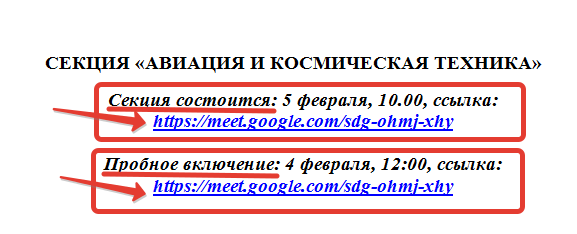 Подключаясь к конференции в поле имени участника необходимо указать своё настоящее имя и фамилию. (Например: «Иванов Иван») Участник, указавший не своё имя, не будет допущен до защиты. Подключение учителей, родителей и т.д., не запрещается. В таком случае, в поле имени участника необходимо указать настоящее ФИО и принадлежность. (Например: «Иванов И.И – учитель».) ПРОСЬБА НАЧИНАТЬ ПОДКЛЮЧАТЬСЯ ЗАБЛАГОВРЕМЕННО  (примерно за 10-15 минут до начала).По всем вопросам обращаться по телефону 217-90-16, Бодня Татьяна Викторовна, Лоскутова Виктория Владимировна. По техническим вопросам подключения к платформе «Microsoft Teams», можно обратиться к Чупину Дмитрию Юрьевичу по т. 89628349557.Подробная инструкция по работе на платформах «Microsoft Teams», «Zoom», указана ниже.  
1. ИНСТРУКЦИЯ ПО ПОДКЛЮЧЕНИЮ К ВЕБИНАРНОЙ КОМНАТЕ Microsoft TeamsКликнуть на указанную в секции ссылку в сочетании с нажатой клавишей «Ctrl»Если не получается пройти по прямой ссылке, то скопируйте ее и вставьте в адресную строку браузера на Вашем компьютере (Примечание: для используемой платформы лучшую работоспособность обеспечивает браузер Google Chrome)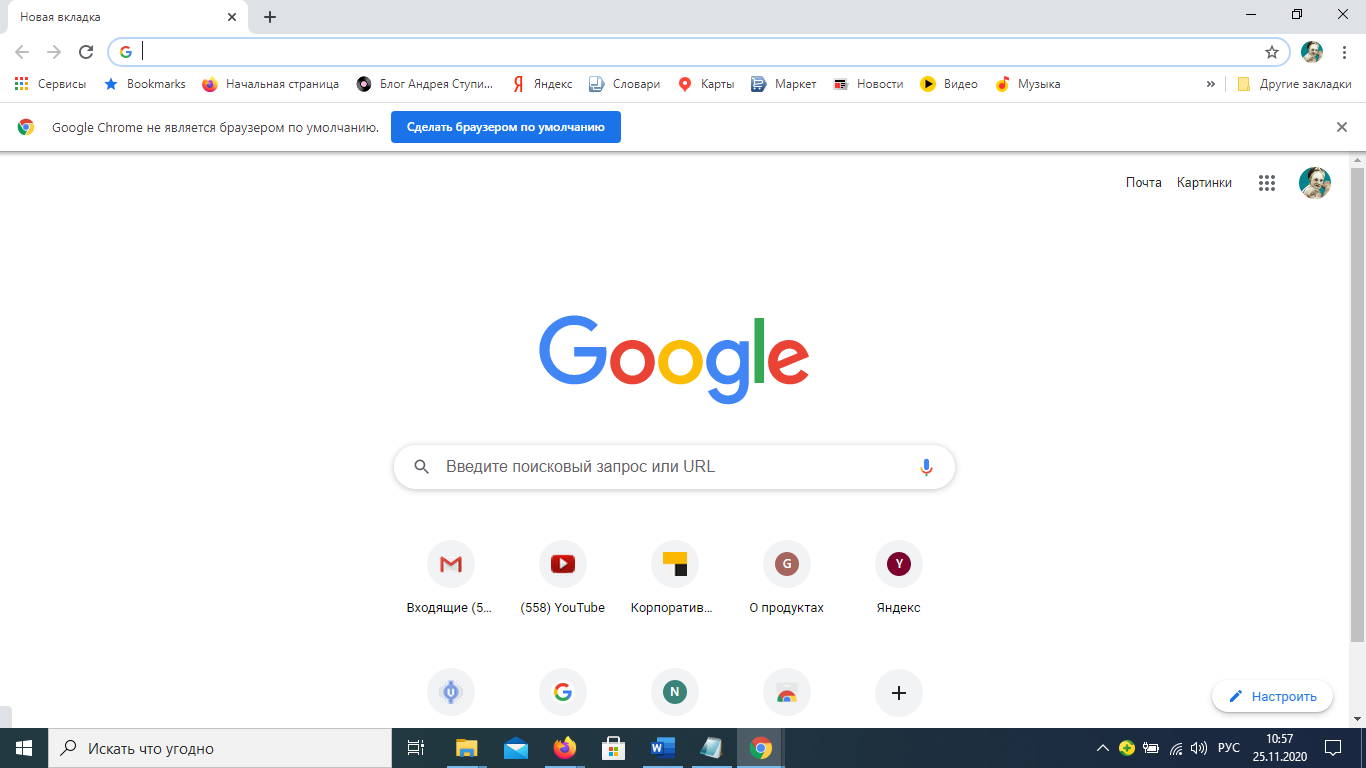 Получится следующее: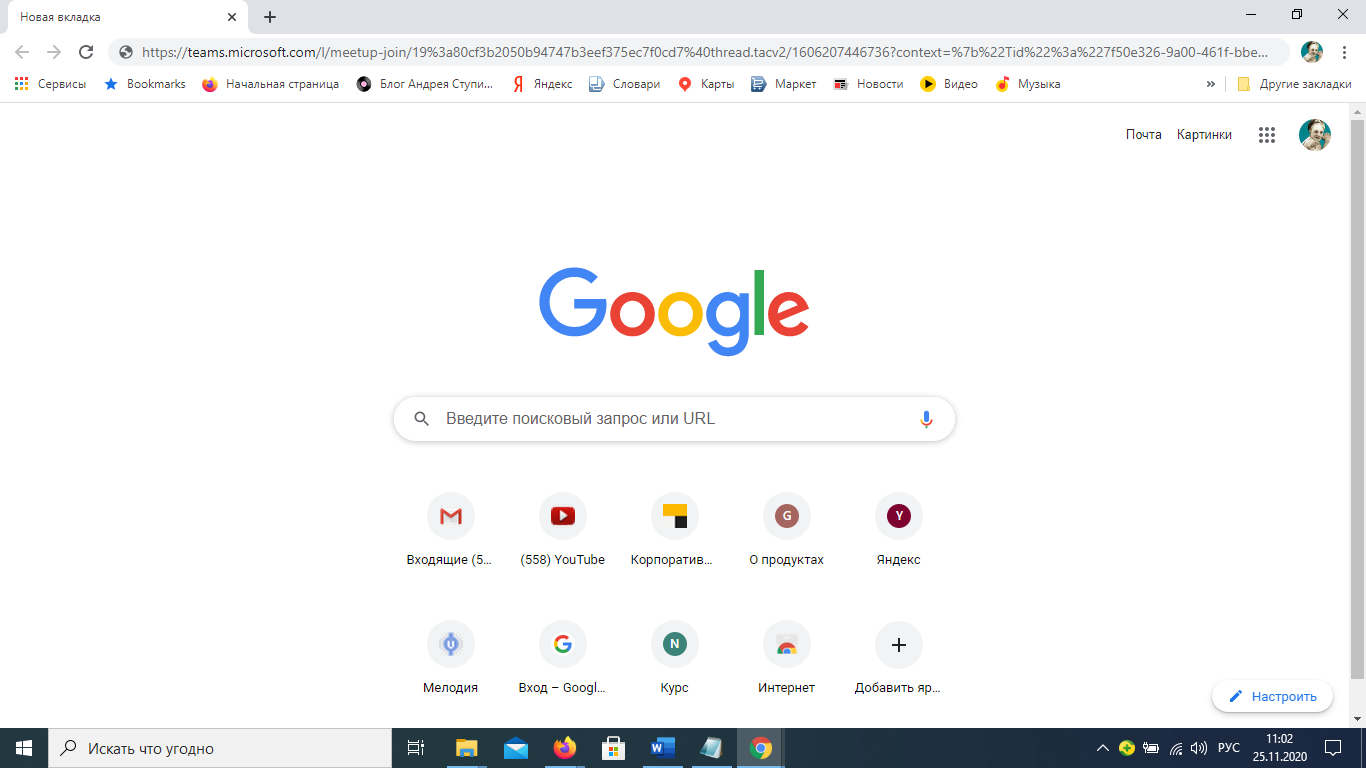 Далее кликните на клавиатуре клавишу «Enter» Попадете на следующую страницу: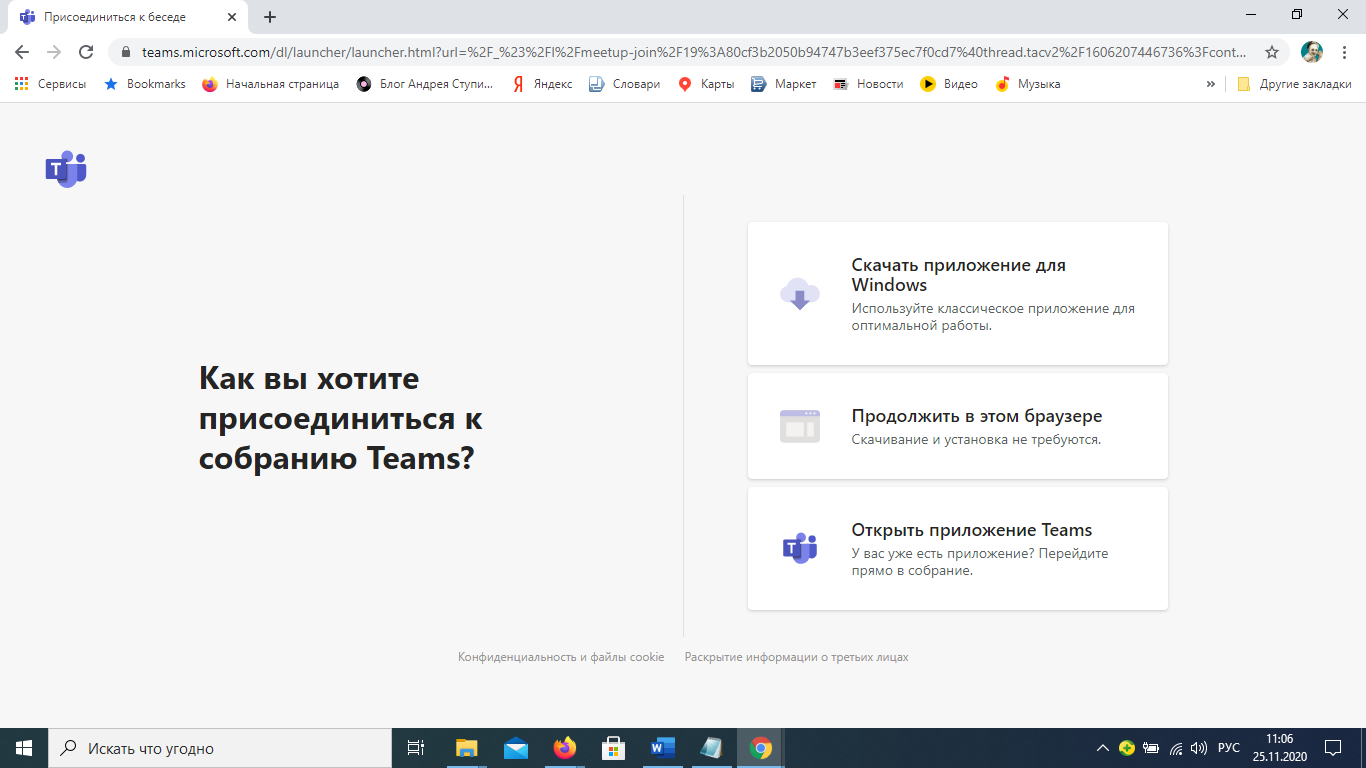 Навести курсор мышки на «Продолжить в этом браузере», кликнуть левой клавишей мышкиПопадете в вебинарную комнату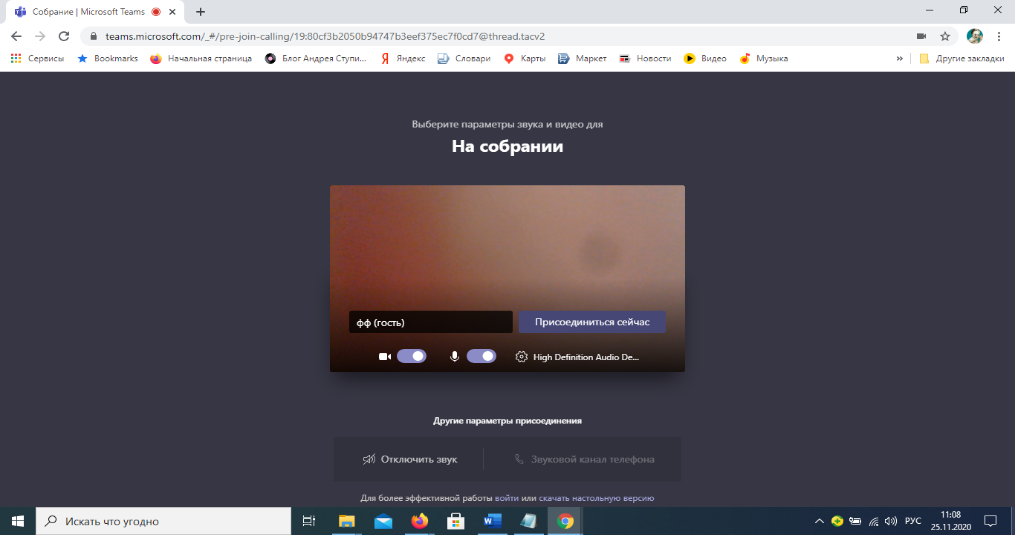 ВНИМАНИЕ: Для того, чтобы не слышали Ваши разговоры и не видели Ваше изображение, необходимо нажать левой клавишей мыши на кнопки внизу:Получится так: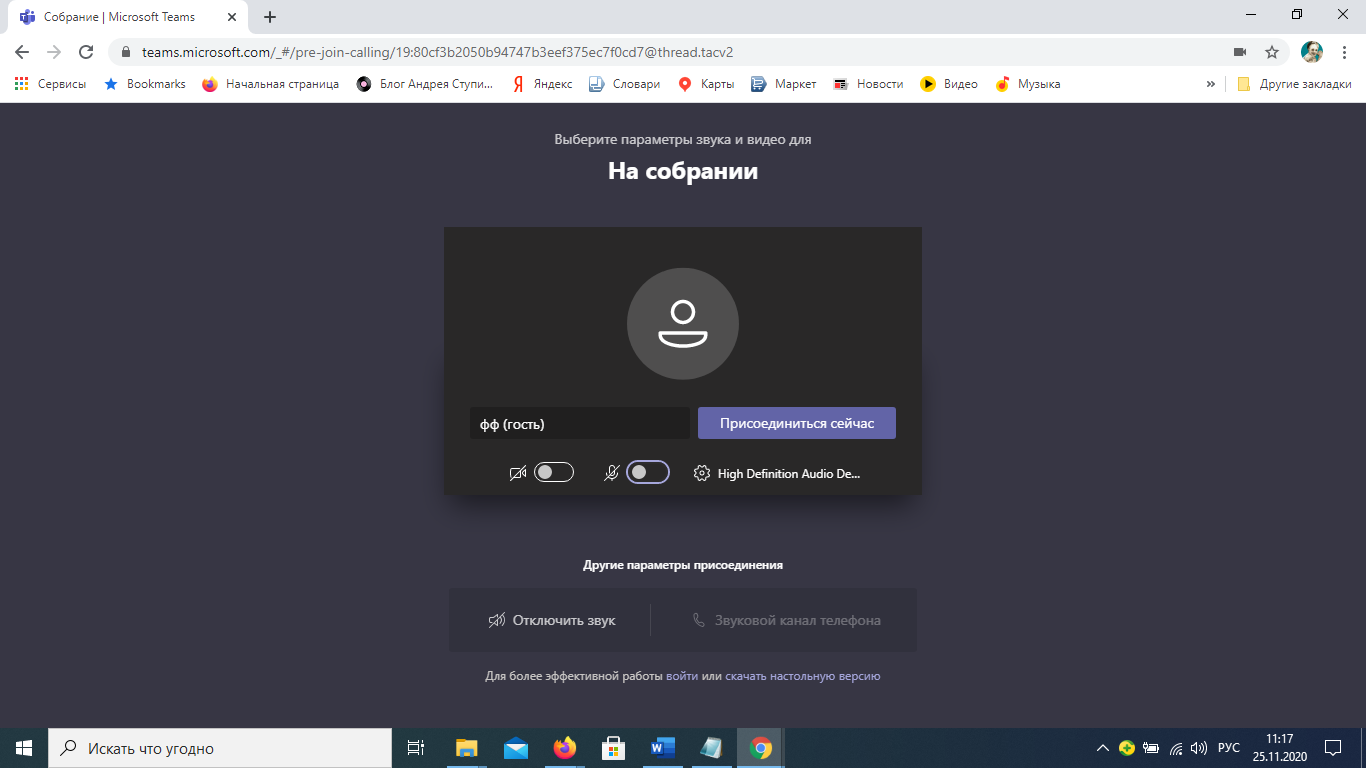 Т.е. иконки «камера» и «микрофон» внизу страницы будут перечеркнуты. Кликнуть левой клавишей мышки на «Присоединиться сейчас»ПРОСЬБА начинать ПОДКЛЮЧАТЬСЯ ЗАБЛАГОВРЕМЕННО И УКАЗЫВАТЬ СВОЁ ИМЯ И ФАМИЛИЮ (примерно за 10-15 минут до начала).2. ИНСТРУКЦИЯ ПО ПОДКЛЮЧЕНИЮ К КОНФЕРЕНЦИИ «ZOOM»1. Войти в конференцию Zoom на компьютере, смартфоне можно по ссылке, идентификатору с паролем. Эти данные находятся в начале каждой секции.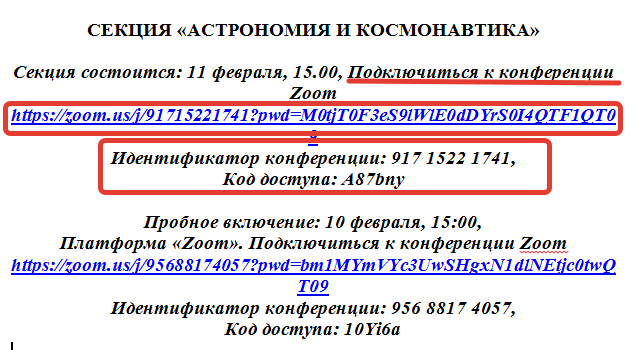 Подключение по идентификатору Если создателем конференции был предоставлен уникальный идентификатор, его можно использовать в качестве средства для подключения в Zoom. Для этого пригодится только сама программа и учетная запись пользователя. Запустите программное обеспечение и выполните там авторизацию, введя электронный адрес и пароль. Дополнительно можно использовать социальные сети, чтобы осуществить быструю авторизацию. 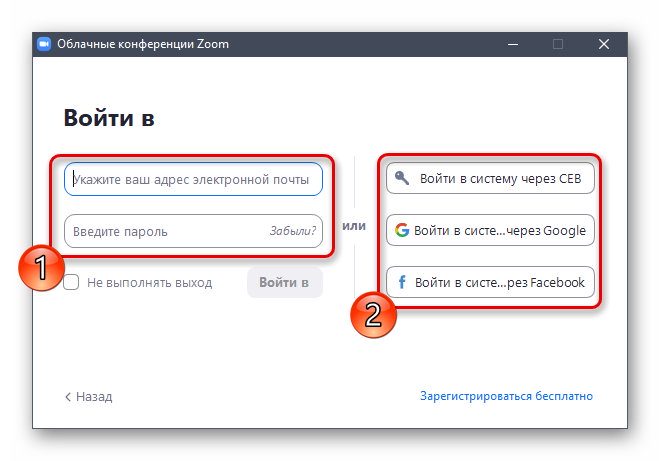 В главном окне программы нужно нажать по кнопке «Войти».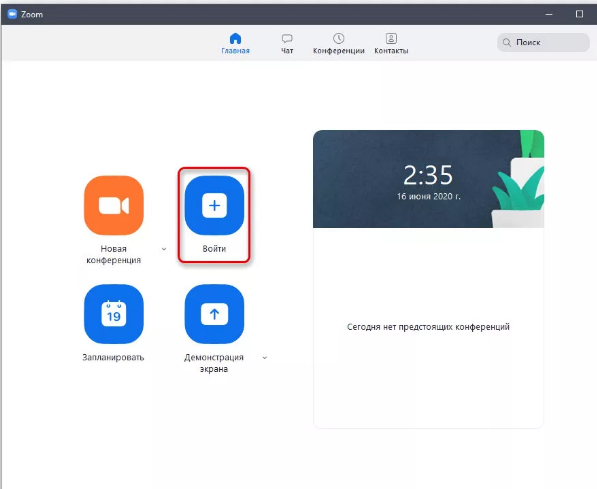 После этого на экране отобразится небольшое окно. В нем в соответствующем поле нужно ввести идентификатор конференции для подключения, а также задать своё имя. Учитывайте, что доступно отключение звука и видео, для чего требуется отметить маркерами специально отведенные пункты еще до подключения к беседе. Соединение будет произведено сразу же после нажатия по кнопке «Войти». 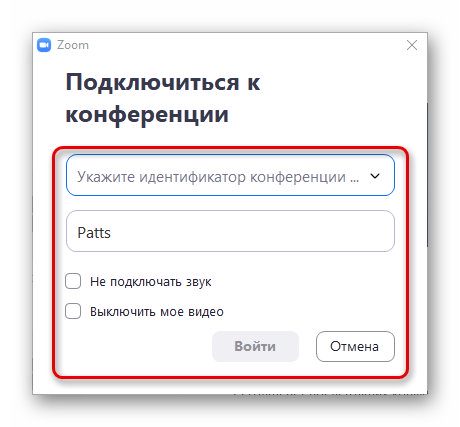 Способ 2: Использование ссылки Второй вариант подключения к беседе – использование приглашающей ссылки, которая указана в секции. Алгоритм действий: Перейдите по полученной ссылке или скопируйте ее, чтобы вставить в адресной строке браузера. После перехода в автоматическом режиме начнется скачивание приложения Zoom. Отмените его, если оно уже установлено на компьютере. Тогда вместо этого нужно будет нажать по кликабельной ссылке «Запустить конференцию». Остается только дождаться запуска приложения и выполнить там авторизацию, если этого не было сделано ранее. После этого появится стандартное окно конференции, где уже можно начинать общение. Не забудьте сразу же включить видео и аудио.Способ 3: Официальный сайт Zoom Откройте веб-обозреватель и перейдите по адресу zoom.us. Там на верхней панели щелкните по кнопке «Войти в конференцию»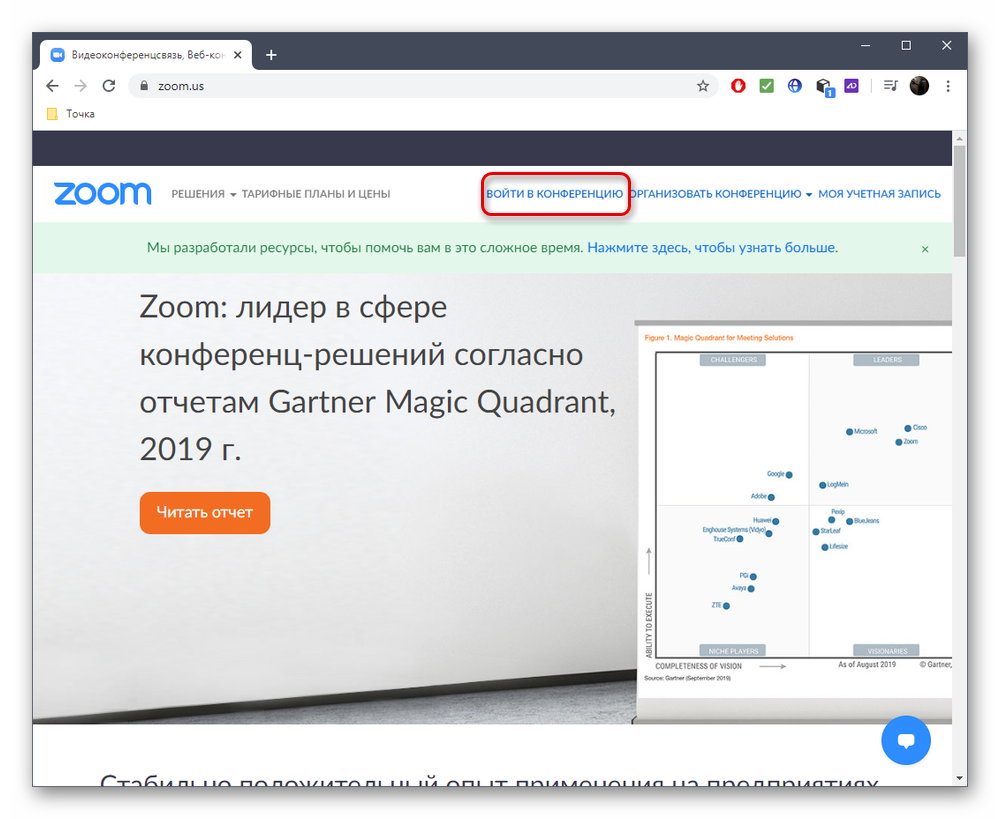  Введите идентификатор, проверьте его правильность и нажмите «Войти».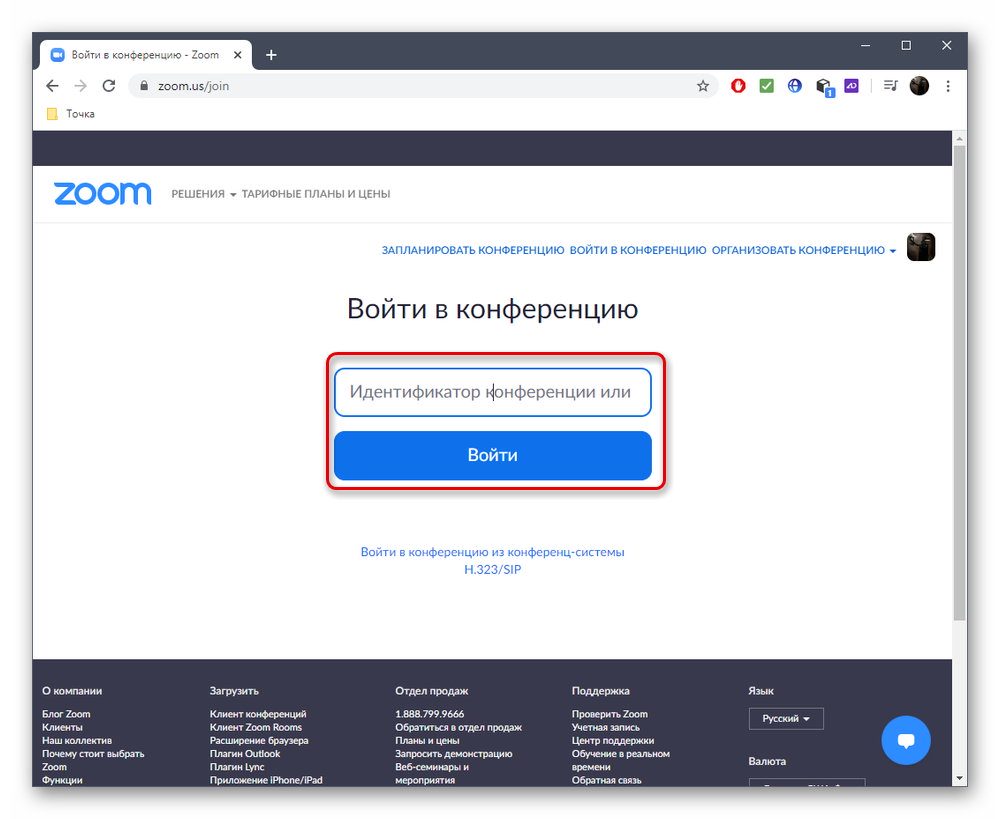 Желаем удачи!
СЕКЦИЯ «АВИАЦИЯ И КОСМИЧЕСКАЯ ТЕХНИКА» Секция состоится: 5 февраля, 10.00, ссылка:https://meet.google.com/sdg-ohmj-xhy Пробное включение: 4 февраля, 12:00, ссылка:https://meet.google.com/sdg-ohmj-xhyРуководители секции:Саленко С.Д., д.т.н., профессор, декан ФЛА НГТУ.Смирнов Д. Н., к.т.н., начальник отдела прогнозирования и разработки авиационно-космической техники СибНИА имени С.А. Чаплыгина.ДОКЛАДЫ Радиоуправляемый мотопланер F5/B7. Дементьев Георгий, 9 класс, МБОУ «Аэрокосмический лицей имениЮ.В. Кондратюка».Руководитель: Романов И. М., педагог доп. образования.2. Учебно-тренировочный мотопланер F5/B7.  Афанасьев Егор, 11 класс, МБОУ «Аэрокосмический лицей им. Ю.В. Кондратюка». Руководитель: Круглов О. В., учитель.3. Кордовая копия самолёта МИГ-15.Халяпин Константин, 9 класс, МБОУ «Аэрокосмический лицей им. Ю.В. Кондратюка».Руководитель: Круглов О. В., учитель.4. Резиномоторная модель КМ-2. Фёдоров Роман, 10 класс, МБОУ «Аэрокосмический лицей им. Ю.В. Кондратюка».Руководитель: Круглов О. В., учитель. 5. Расчет скорости самолёта Су-33 при посадке на авианосец.Всеволодский Роман, 10 класс, МБОУ «Аэрокосмический лицей имени Ю.В. Кондратюка». Руководитель: Бизяев А. Н., учитель.6. Кордовые модели с электроприводом. Доброхотов Данила, 9 класс, МБОУ «Аэрокосмический лицей имени Ю. В. Кондратюка». Руководитель: Круглов О. В., учитель.7. Дирижабль К.Э. Циолковского и его применение в современном городе.Диза Михаил, 10 класс, МБОУ «Аэрокосмический лицей имени Ю.В. Кондратюка».Руководитель: Сунцова Н. В., руководител музея.3D модель самолёта А380.Шаповалова Александра, 9 класс, МБОУ «Аэрокосмический лицей имени Ю.В. Кондратюка».Руководитель: Казанцев С. Г., учитель.Космические технологии в жизнь.  Внедрение космического хлеба в детское питание».Федоринина Анна, 10 класс, МБОУ «Аэрокосмический лицей имени Ю.В. Кондратюка».Руководитель: Сунцова Н. В., руководитель музея.10. Моделирование действующего прототипа квадрокоптера.Ищенко Михаил, 9 класс, МБОУ «Гимназия № 3 в Академгородке».Руководители: Демьянова Л.В., учитель;                        Демьянов Ю.Э., учитель.11. Магнитные тормоза или токи Фуко в трубке.Михайлов Ярослав, 9 класс, МБОУ «Гимназия № 3 в Академгородке».Руководитель: Ахметьянова И. Г., учитель.12. Перспективы развития военной авиации в Российской Федерации. Самолет Су-57".Ляховая Дарья, 10 класс, МБОУ СОШ № 40.Руководитель: Якубовская Т. Г., учитель.13. Подъёмная сила крыла самолёта.Смагина София, 10 класс, МБОУ СОШ № 109.Руководитель Кочмарёва Л. М., учитель. Разработка БПЛА (мультикоптера) для повседневной жизни в городских условиях.Беркович Софья, 9 класс, МАОУ «Лицей № 9».Руководитель: Инякина И. Н., тьютор. Исследование полета ручного вертолетика. Дятлова Наталья, Зайцева Олеся, 10 класс, «Инженерный лицей НГТУ».Руководитель: Заковряшина О. В ., учитель.         16. Исследование влияния физических аспектов топлива при   эксплуатации Ракеты-носителя «Союз».        Ткачук Фёдор, 9 класс,		МБОУ СОШ № 2.        Руководители: Бахарев С. Б.	, педагог доп. образования ДТДиУМ «Юниор»;                                Каплина Г. В., педагог.СЕКЦИЯ «АСТРОНОМИЯ»Секция состоится: 5 февраля, 10.00 https://meet.google.com/uqg-qzsp-mik Пробное включение: 4 февраля, 12:00https://meet.google.com/uqg-qzsp-mik Руководители секции: Чичиндаев А. В., д.т.н., профессор НГТУ;Еловенко Ю. Г., директор торгово-выставочного центра «Оптические приборы», ведущий специалист АО Новосибирский «Приборостроительный Завод».Радчаева Е. А., начальник отдела социального развития АО Новосибирский «Приборостроительный Завод».ДОКЛАДЫЛюбительские астрономические инструменты и наблюдения.Мильчаков Кирилл, 9 класс, МБОУ «Аэрокосмический лицей имениЮ. В. Кондратюка».Руководители: Широносова Л. В., учитель. Использование долговременных станций для полётов к планетам Солнечной системы.Клюев Глеб, 9 класс, МБОУ «Аэрокосмический лицей им. Ю. В. Кондратюка».Руководитель: Широносова Л. В., учитель.Исследование Луны. Проект лунной базы.Мандрик Евгений, 9 класс, МБОУ «Аэрокосмический лицей им. Ю. В. Кондратюка».Руководитель: Широносова Л. В., учитель.Сравнительная характеристика экзопланет.Крашевский Анджей, 10 класс, МБОУ «Аэрокосмический лицей имени Ю.В. Кондратюка».Руководитель: Широносова Л. В., учитель. Космическая связь будущего.Стародубов Назар, 10 класс, МБОУ «Аэрокосмический лицей имениЮ.В. Кондратюка».Руководитель: Широносова Л. В., учитель.Виды галактик с помощью Lapbook.Семенова Елизавета, 10 класс, МБОУ «Аэрокосмический лицей имениЮ.В. Кондратюка».Руководитель: Широносова Л. В., учитель. Атмосфера Земли и других планет Солнечной системы.Кехтер Алексей, 10 класс, МАОУ Гимназия № 11 «Гармония».Руководитель: Еремич Л. Л., учитель.Использование лунного грунта для строительства лунной базы.Земсков Иван, 11 класс, МБОУ «Лицей № 136».Руководитель: Сунцова Н. В., руководитель музея.Относительная астрометрия переменной звезды W в созвездии Большая Медведица.Новиков Данила, 9 класс, МБОУ «Инженерный лицей НГТУ».Руководитель: Орлова Н. Б., учитель. Создание модели Земли по гипотезе расширяющейся планеты.Савостина Полина, 9 класс, МБОУ «Лицей № 113».Руководитель: Шолокова Л. В., учитель.СЕКЦИЯ «АСТРОНОМИЯ И КОСМОНАВТИКА»Секция состоится: 11 февраля, 15.00, Подключиться к конференции Zoomhttps://zoom.us/j/91715221741?pwd=M0tjT0F3eS9lWlE0dDYrS0I4QTF1QT09Идентификатор конференции: 917 1522 1741,Код доступа: A87bnyПробное включение: 10 февраля, 15:00, Платформа «Zoom». Подключиться к конференции Zoom https://zoom.us/j/95688174057?pwd=bm1MYmVYc3UwSHgxN1dlNEtjc0twQT09
Идентификатор конференции: 956 8817 4057,Код доступа: 10Yi6aРуководители секции:Масликов С. Ю., к.ф.-м.н., президент НАО;Лукин П. А., к.ф.-м.н., с.н.с. ИЯФ СО РАН, методист МАУ ДО ДЮЦ «Планетарий»;Кашин О. Ю., сотрудник МАУ ДО ДЮЦ «Планетарий», член Новосибирского астрономического общества.ДОКЛАДЫОсвоение Луны: вчера, сегодня, завтра.Амонов Дустухомад, 10 класс, МБОУ СОШ № 82.Руководитель: Далевич А. В., учитель.Использование лунного грунта для строительства лунной базы.Земсков Иван, 11 класс, МБОУ «Лицей № 136».Руководители: Сунцова Н. В., п. д. о.,                          Слюта Е. Н. к.г.-м.н., зав. лаб. ИГиАХ им. В.И.Вернадского                           РАН.                          Голышев А. А., к.ф-м.,н.н.с., ИТиПМ им.С.А.Христиановича                           СО РАН.Рождение и смерть звезды.Гжибовская Софья, 10 класс, МБОУ СОШ № 82.Руководитель: Далевич А. В., учитель.Жизненный цикл Солнца.Занкина Олеся, 10 класс, МБОУ СОШ№ 82.Руководитель: Далевич А. В., учитель.Относительная астрометрия переменной звезды W в созвездии Большая Медведица.Новиков Данила, 11 класс, МБОУ «Инженерный лицей НГТУ».Руководитель: Орлова Н. Б., к. ф.-м. н., учитель.Марсианский исследователь.Степанов Кирилл, 9 класс, МБОУ СОШ № 82.Руководитель: Далевич А. В., учитель.Использование долговременных станций для полёта на Марс.Клюев Глеб, 9 класс, МБОУ АКЛ им. Ю.В. Кондратюка.Руководитель: Широносова Л. В., учитель.Измерение высоты светил с помощью различных инструментов.Егорова Анелина, 9 класс, МАУ ДО ДЮЦ «Планетарий».Руководитель: Широносова Л. В., п.д. о.Любительские астрономические инструменты и наблюдения.Мильчаков Кирилл, 8 класс, МАУ ДО ДЮЦ «Планетарий».Руководитель: Широносова Л. В., п.д. о.10. Моделирование спектроскопа.Колесник Лидия, 11 класс, МАУ ДО ДЮЦ «Планетарий».Руководитель: Никифоров А. Ю., п.д. о.Сравнительный анализ светодиодов и их практическое использование.Щедрина Елизавета, 9 класс, МБОУ АКЛ им. Ю.В. Кондратюка.Руководитель: Широносова Л. В., учитель.Неизвестное фото Гагарина.Михайлова Анастасия, 10 класс, МБОУ АКЛ им. Ю.В. Кондратюка.Руководители: Ефанова О. В., п.д.о.;                        Сунцова Н. В., п.д.о.Космические технологии в жизни человека. Детское питание.Федоринина Анна, 10 класс, МБОУ АКЛ им. Ю.В. Кондратюка.Руководитель: Сунцова Н. В., п.д. о.Космическая связь будущего.Стародубов Назар, 10 класс, МАУ ДО ДЮЦ «Планетарий».Руководитель: Широносова Л. В., п.д. о.Атлас тектитов.Мальцев Владимир, 10 класс, МАУ ДО ДЮЦ «Планетарий».Руководитель: Никифоров А. Ю., п.д. о.Астрофотография на балконе.Соколов Артем, 7 класс, МАУ ДО ДЮЦ «Планетарий».Руководитель: Никифоров А. Ю., п.д. о.Обработка астрофотографий в программе «Iiris».Ширшов Андрей, 7 класс, МАУ ДО ДЮЦ «Планетарий».Руководитель: Никифоров А. Ю., п.д. о.Изучение темы «Виды галактик» с помощью Lapbook.Семенова Елизавета, 8 класс, МАУ ДО ДЮЦ «Планетарий».Руководитель: Широносова Л. В., п.д. о.СЕКЦИЯ «АНГЛИЙСКИЙ ЯЗЫК»Секция состоится: 5 февраля, 10.00, ﻿Платформа «TEAMS». Подключиться к конференции «TEAMS»:https://teams.microsoft.com/l/meetup-join/19%3afd850dc83a894cd3a1aeafb25d660b70%40thread.tacv2/1598938658790?context=%7b%22Tid%22%3a%227f50e326-9a00-461f-bbe2-f6a63647079f%22%2c%22Oid%22%3a%22221cb4c7-cf86-49c9-ac9c-31b57f86ab90%22%7d Пробное включение: 3 февраля, 10:00, Платформа «TEAMS». Подключиться к конференции «TEAMS»:https://teams.microsoft.com/l/meetup-join/19%3afd850dc83a894cd3a1aeafb25d660b70%40thread.tacv2/1598938658790?context=%7b%22Tid%22%3a%227f50e326-9a00-461f-bbe2-f6a63647079f%22%2c%22Oid%22%3a%22221cb4c7-cf86-49c9-ac9c-31b57f86ab90%22%7d Руководители секции: Чернобров А. А., д-р ф. н., профессор НГПУ;Волкова А. А., к. п. н., профессор НГПУ;Коротких Е. Г., к. ф. н., доцент НГПУ.ДОКЛАДЫ1.THE  PRIORITIES OF MODERN TEENAGERS.Маласай Полина, 10 класс, МАОУ Гимназия № 7 «Сибирская».Руководитель:  Захарова В. П., учитель.2. Differences between American, Scottish and  British English (using works of Terry Pratchett “Snuff”, Donald Westlake “Get Real” and James Kelman “How Late It Was, How Late”).Репняков Александр, 10 класс, МБОУ «Лицей № 159».Руководитель: Суворова О. А, учитель.3. . CAREER GUIDANCE FOR RUSSIAN TEENAGERS: PROBLEMS  AND SOLUTIONS.Лукянчук Соня , 11 класс, МАОУ Гимназия № 10.Руководители: Лисица И. В., доцент НГПУ, учитель;                         Дроздова О. Ф., учитель.4. ЭНАНТИОСЕМИЯ  ЛЕКСИЧЕСКИХ  ЕДИНИЦ В СОВРЕМЕННОМ АНГЛИЙСКОМ ЯЗЫКЕ.Трофимова Анна, 11 класс, МАОУ Гимназия № 10.Руководитель: Лисица И. В, доцент НГПУ, учитель;                         Шевякова Е. В., учитель.СООБЩЕНИЯ1. Historical background and path of the hashtag from cultural phenomenon to a marketing tool.Крюкова Галина,11 класс, МБОУ СОШ № 207.Руководитель: Мальцева А. Д.,  учитель.2. THE PROBLEM OF NON-CRUELTY FREE COSMETICS SOCIAL RESPONSIBILITY THAT MOST OF US NOT EVEN AWARE OF.Maximov Alexey, 11класс, МАОУ Гимназия № 5.Руководитель: Мартинюк Л. И., учитель.3. Computer games in learning English.Пашенюк Антон, 9 класс, МБОУ СОШ  № 96 с углубленным изучением английского языка.Руководитель: Иничкин С. В., учитель.4. Comparison of school systems in Russia, England and the USA.Кацендорн Дарья, 11 класс, МБОУ СОШ № 196.Руководитель: Буйнакова Ж. И., учитель.5. The technical translation. Advantages of the manual translation over the machine one.Сосновский Александр, 11 класс, МБОУ СОШ № 207.Руководитель: Мальцева А. Д., учитель.6.The use of figures of speech in printed food product advertising. Евдокимова Ангелина, 9 класс, МАОУ Гимназия № 9.Руководитель: Хлебалина Н. Ю., учитель.7. Colour Associations and Idioms (making the dictionary of colour idioms).Зеленков Вадим, 9 класс, МАОУ СОШ № 213 «Открытие».Руководитель: Кочеткова И. В., учитель.8.Английский и американский юмор в сравнение. «Tell me when to laugh».Журбенко Екатерина, 9 класс, МБОУ СОШ № 2.Руководитель: Сотникова Е. В., учитель.9. The journalistic discourse translating strategies (based on the material of public speeches of TED Talks lecturers).Привалова Виктория, 10 класс, МАОУ «Лицей № 176».Руководитель: Корчмит О. О., учитель. 10. Occasionalisms as a means of expression in English.Лесникова Мария, 11 класс, МБОУ СОШ № № 82.Руководитель: Федоров П. М., учитель. ПРИ УСЛОВИИ ВЫСТУПЛЕНИЯ НА АНГЛИЙСКО ЯЗЫКЕ.11. SMS- сокращения в английском и русском языках.Сыдыгалиева Батина, 11 класс, МБОУ СОШ № 59.Руководитель: Поликарпова Е. В., учитель. ПРИ УСЛОВИИ ВЫСТУПЛЕНИЯ НА АНГЛИЙСКОМ  ЯЗЫКЕ.СТЕНДОВЫЕ ДОКЛАДЫ1.English Borrowings in the Names of Professions.Мазурик Максим, 9 класс, МБОУ СОШ № 213. Руководитель: Юсупова Н. А., учитель.2. Anglicisms in Russian.Левкова Соня, 10 класс, МАОУ СОШ № 11 «Гармония».Руководитель: Зезюля Л. Н., учитель.3. Английский язык как язык международного общения.Киричек Ангелина, 10 класс, МБОУ СОШ № 153.Руководитель: Долгова В. Б., учитель.4.Английские надписи на одежде как экстралингвистический фактор, влияющий на культуру подростков.Новикова Ульяна, 10 класс, МБОУ СОШ № 142.Руководитель: Ищенко А. А., учитель.5.Сравнительный анализ экзаменов по английскому языку.Шморгунова Мария, 9 класс, МБОУ СОШ № 99. Руководитель: Галева И. А., учитель.6. Main rules of safe travelling abroad».Шашко Ксения, 9 класс, МАОУ Лицей № 9.Руководитель: Петричук И. И, учитель.СЕКЦИЯ «БИОЛОГИЯ»Секция состоится: 2 февраля, 12.00, ﻿Платформа «Zoom». Подключиться к конференции Zoom:https://zoom.us/j/99731650350Пробное включение: 1 февраля, 15:30, Платформа «Zoom». Подключиться к конференции Zoom:https://zoom.us/j/99731650350ДО НАСТУПЛЕНИЯ ДАТЫ КОНФЕРЕНЦИИ (ПРОБНОГО ВКЛЮЧЕНИЯ) УЧАСТНИКАМ НА КОНФЕРЕНЦИЮ НЕ ВХОДИТЬ, В ПРОТИВНОМ СЛУЧАЕ ВЫ БУДЕТЕ ЗАБЛОКИРОВАНЫ И НЕ СМОЖЕТЕ ПРИНЯТЬ УЧАСТИЕ В КОНФЕРЕНЦИИ!Руководители секции: Баймак Т.Ю., к.б.н., старший преподаватель СУНЦ НГУМензоров А.Г., к.б.н., ведущий н. с. ИЦиГ СО РАНДОКЛАДЫРЕГЛАМЕНТ ДОКЛАДА 7 МИНУТ. Паразитарные и инфекционные заболевания домашних кошек и собак. Максименкова Мария, 9 класс МБОУ СОШ № 117.Руководители: Болдакова О. А., учитель;     Белозерова Е. В., ветеринарный врач лабораторной                         диагностики клиники «Доктор Вет». Влияние субстрата на проращивание семян редиса.Путятина Ксения, 9 класс, МБОУ СОШ № 65.Руководитель: Демешко Т.А.,  учитель. Болезни семян сои и меры борьбы с ними.Коняшина Софья, 9 класс, МБОУ «Гимназия № 4» .Руководители: Коренькова О. В., учитель;                         Казакова О. А., к. б. н., доцент НГАУ. Растения in vitro. Богатырева Анастасия, Жаркова Дарья, 10 класс, МБОУ «Гимназия № 12».Руководители: Васёва Н. П., учитель;                         Колошина К. А., м.н.с. СибНИИРС. Особенности развития изолята фитопатогенного гриба Alternaria brassiciсola Р-1.Ушакова Ирина, 10 класс, МБОУ СОШ № 23.Руководители: Шаталова Е. И. к.б. н.;                         Хамидуллина Т. А.,  учитель. Исследование особенностей кратковременной памяти у учащихся.Федотов Глеб, 10 класс, МБОУ «Лицей № 159».Руководитель: Петренко Л. А, учитель. Влияние психоэмоционального напряжения и уровня стресса на искажение зрительного восприятия.Чернятина Дарья, Саранцева Людмила, 11 класс, МБОУ СОШ № 75.Руководитель: Ходова И. В., учитель. Выявление депрессивно-подобного поведения у животных с опухолевым ростом и его коррекция карбонатом лития.Ахраменко Екатерина, Васильева Елизавета, 11 класс, МАОУ ОЦ Гимназия № 6 «Горностай».Руководитель: Жукова А. Г., учитель. Исследование противотревожных свойств алкалоида орехов арека на модельном объекте – зебраданио .Никельварт Екатерина, Маслаков Борис, 11 класс, МБОУ Гимназия № 5.Руководитель: Амстиславская Т. Г, д. б. н., НИИНМ;                         Горбатенко Е. Г., учитель. Ген Qac в определении резистентности штаммов нозокомиальных инфекций к антисептикам.Пеннер Нина, 11 класс, МАОУ «Лицей № 176».Руководитель: Воронина Е. Н., к. б. н., н.с., лаборатории                          фармакогенетики ИХБФМ СО РАН. Анализ антибиотикорезистентности бактерий на поверхности одноразовых масок при их длительном использовании.Грищенко Арсений, Кожемякин Никита, 10 класс, МБОУ Гимназия № 4Руководители: Коренькова О. В., учитель;                         Кулешова А. Е., аспирант ИХБФМ СО РАН. Эволюция ферментов биосинтеза фенилпропаноидов у растений.Чеснокова Анна, 11 класс, МБОУ Лицей № 22 «Надежда Сибири».Руководители: Дорошков А. В., к. б. н., н.с. лаборатории эволюционной                           биоинформатики и теоретической генетики.			                   Сильванович Е. К., студент НГУ.СЕКЦИЯ «БИОМЕДИЦИНА И БИОИНЖЕНЕРИЯ»Секция состоится: 7 февраля, 11.00, платформа Zoom https://us02web.zoom.us/j/89208579279?pwd=WHlXcnFXZkpEeEpGQ0dwRUo3MTBvUT09 Пробное включение: 6 февраля, 13.00, платформа Zoomhttps://us02web.zoom.us/j/89208579279?pwd=WHlXcnFXZkpEeEpGQ0dwRUo3MTBvUT09 Руководители секции: Воронина Е. Н., к.б.н., доцент СУНЦ НГУ;Седых С. Е., к.б.н., н.с. ИХБФМ СОРАН;Кох Н. В., н.с. ИХБФМ СОРАН.ДОКЛАДЫ1. Методика йогатерапии для лечения плоско-вальгусной деформации стоп у детей школьного возраста.Барсукова Дарья, 10 класс, МАОУ Гимназия № 12.Руководитель: Васильева О. А., п.д. о.2. Оценка физического развития методом определения физиометрических признаков.Метель Дарья, 10 класс, МАОУ Гимназия № 12.Руководители:  Самсонова Е. Н., д.м.н. НГМУ;                            Родькина О. В., учитель;                           Лихачева А. О., студентка НГМУ. 3. Влияние употребления кофеина на показатели работы сердечно-сосудистой системы и умственной деятельности.Макогон Анастасия, Грошев Захар, 9 класс, Гимназия № 4.Руководители: Коренькова О. В., учитель;                          Кулешова А. Е., аспирант ИХБФМ СО РАН.4. Оценка работы сердечно – сосудистой системы с помощью  конструктора BiTronics Lab «Юный нейромоделист».Дементьева Виктория, 11 класс, МАОУ Гимназия № 15 «Содружество».Руководитель: Боровинская М. А., учитель.5. Анализ сердечно-сосудистой заболеваемости учащихся МБОУ СОШ № 27 г. Новосибирска. Музыка Михаил, 11 класс, МБОУ СОШ № 27.Руководитель: Бережная Н. М., учитель.6. Влияние провоцирующих факторов на человека с диагнозом эпилепсия.Ландочкина Евгения, 10 класс, Гимназия № 3 в Академгородке.Руководитель: Курбатова В. В., учитель.7. Вертикальная гидропонная установка Angry Herbs для выращивания лекарственных трав.Артемченко Елизавета, Ван Елизавета, Рогов Родион, 9 класс, МБОУ Лицей № 22 «Надежда Сибири».Руководитель: Донская А. А., учитель.8. Детектор настроения «Собачьи ушки».Вольхин Богдан, Шмунк Андрей, 9 класс МБОУ Лицей № 136.Руководители:  Кноль И. А., ассистент каф. ПИиИС СГУГиТ;                           Марущак С. В., учитель. 9. Обоснование технологических подходов в создании биоинертных материалов для эндопротезирования.Рождественская Анна, 11 класс, МБОУ «Инженерный лицей НГТУ».Руководители: Полежаева М. Д., учитель;                           Потапова М. В., учитель;                          Фелофьянова А. В., аспирант кафедры НГТУ ММ;                          Черкасова Н. Ю., аспирант кафедры НГТУ ММ.10. Оценка качества йогурта, полученного на основе Bifidobacterium bifidum 791, Lactobacillus plantarum 8P-A3, Bifidobacterium longum MC-42 с Lactobacillus plantarum 8P-A3.Липа Дарья, 10 класс, МБОУ СОШ № 23.Руководители: Князев Р. А., к.б.н., ст. н. с. НИИ биохимии;                           Хамидуллина Т. А., учитель.11. Исследование интенсивности  флюоресценции  триптофана БСА при  химической и  термической   денатурации методом спектрофотометрического анализа .Марголина Анна , 10 класс, МБОУ СОШ № 23.Руководители: Князев Р. А., к.б.н., ст. н. с. НИИ биохимии;                          Хамидуллина Т. А., учитель.12. Исследование азотофиксирующих бактерий.Гаврилова Мария, Беличенко Ксения, 11 класс, МБОУ «Экономический лицей».Руководители: Дедок В. А., учитель;                         Некрасова Л. А., учитель.13. Исследование термофильных лактобактерий в образцах творога, приготовленного из разных кисломолочных продуктов.Величкина Анастасия, Григорьева Анна, 9 класс, МБОУ Лицей № 126.Руководитель: Дудина Е. К., учитель.14. Влияние углеводов на размножение дрожжей.Чебыкина Вероника, 9 класс, МБОУ СОШ № 65.Руководитель: Демешко Т. А., учитель.15. Влияние синтетических и природных антибиотиков на живые организмы.Омаров Семён, 10 класс, МБОУ «Инженерный лицей НГТУ».Руководитель: Потапова М. В., учитель.16. Исследование каталитического окисления продуктов питания на примере майонеза.Черемных Маргарита , 11 класс, МАОУ «Вторая Новосибирская гимназия». Руководители: Ершова В. Ю., учитель;                           Кандалинцева Н. В., к.х.н., доцент.СЕКЦИЯ «БОТАНИКА»Секция состоится: 6 февраля, 10.00, ﻿Платформа «Microsoft Teams». Подключиться к конференции Teams: https://teams.microsoft.com/l/meetup-join/19%3a1c7a91f7b81a4a09bb8e4eb81f13fc24%40thread.tacv2/1610624836466?context=%7b%22Tid%22%3a%227f50e326-9a00-461f-bbe2-f6a63647079f%22%2c%22Oid%22%3a%229ac2f740-9537-4a36-9914-a6b5ed68514b%22%7dПробное включение: 3 февраля, 12:00, ﻿Платформа «Microsoft Teams». Подключиться к конференции Teams: https://teams.microsoft.com/l/meetup-join/19%3a1c7a91f7b81a4a09bb8e4eb81f13fc24%40thread.tacv2/1610624836466?context=%7b%22Tid%22%3a%227f50e326-9a00-461f-bbe2-f6a63647079f%22%2c%22Oid%22%3a%229ac2f740-9537-4a36-9914-a6b5ed68514b%22%7dВ Приложение Teams заходить через браузер Google Chrome.Презентации докладов в Microsoft Power Point отправить заранее до 28.01.21 г. по адресу: botanika7@yandex.ruРуководители секции:Илюшенко А. Е., к. б. н., доцент НГПУ;Багаутдинова З. З., м. н. с., ИЦиГ СО РАН.ДОКЛАДЫМучнисторосяные грибы, паразитирующие в парках города Новосибирска и меры борьбы с ними.Макогон Анастасия, 9 класс, МБОУ Гимназия № 4.Руководители: Коренькова О. В., учитель;                          Казакова О. А., к. б. н.2. Видовой состав афиллофороидных грибов в долине реки Каракан в ее нижнем течении.Бочкова Лидия, 10 класс, МБОУ Лицей № 130 им. академика М.А. Лаврентьева.Руководители: Батурин С. О.,к.б.н, п.д. о.;                         Власенко В. А., к.б.н.3. Биоразнообразие сообщества мохообразных Приобской низменности, на примере рек Бердь, Алеус и Каракан.Батурина Элина, 10 класс, МБОУ Лицей № 130 им. академика М.А. Лаврентьева.Руководитель: Ким-Кашменская М. Н., п.д. о., ЛЭВ ИЦиГ СО РАН. 4. Прибрежно-водные растения нижнего течения и устья реки Каракан.Волкова Дарья, 11 класс, МБОУ Лицей № 130 им. академика М.А. Лаврентьева.Руководитель: Батурин С. О., к. б. н., п.д. о.5. Особенности произрастания и семенная продуктивность Дельфиниума высокого Delphinium elatum L. в прибрежной зоне реки Каракан.Некрашевич Анастасия, 10 класс, МБОУ Гимназия № 5.Руководитель: Стекленева А. И., п. д. о. ИЦиГ СО РАН.6. Видовой состав и особенности биотопического распределения рода Salix в долине нижнего течения р. Каракан.Серпокрылов Илья, 10 класс, МБОУ Лицей № 130 им. академика М.А. Лаврентьева.Руководитель: Батурин С. О., к. б. н., п.д. о.7. Оценка жизненного состояния деревьев на территории МБОУ СОШ № 151. Назаров Владислав, 9 класс, МБОУ СОШ № 151.Руководитель: Назарова Н. А., учительСООБЩЕНИЯ1. Болезни семян льна.Ибрагимов Ризван, 10 класс, МБОУ Гимназия № 4.Руководитель: Казакова О. А., к. б. н.2. Определение содержания нитратов в продуктах питания.Колбасин Александр, 9 класс, МБОУ Гимназия № 4.Руководитель: Коренькова О. В., учитель.3. Влияние разреженного воздуха на жизнеспособность семян кипрея узколистного (Chamaenerion angustifolium).Янкина Лидия, 10 класс, МБОУ СОШ № 23.Руководители: Хамидуллина Т. А., учитель;                         Шаталова Е. И., к. б. н.4. Изучение влияния Azotobakter на рост растений семейства бобовых (фасоль и горох) на разных почвах.Ищенко Ангелина, Веркаускас Альбина, 9 класс, МБОУ СОШ № 142.Руководитель: Доронина А. Н., учитель.5. Технология выращивания гибридов укропа агрофирмы «Семко» в условиях Западной Сибири. Иванов Максим, 9 класс, МБОУ Гимназия № 4.Руководители: Коренькова О. В., учитель;                          Казакова О. А., к. б. н.6. Влияние предпосевной обработки семян различными стимуляторами роста на скорость и развитие проростков.Осадчук Анастасия, 10 класс, МБОУ СОШ № 207.Руководитель: Родионова Н. П. учитель.СЕКЦИЯ «ДЕТСКОЕ ДВИЖЕНИЕ»Секция состоится: 10 февраля, 14.00, ﻿Платформа «Zoom». Подключиться к конференции Zoom:https://us04web.zoom.us/j/72867871882?pwd=a0xjSlJhWUlvZ1hZNGhXTjBmY1BZZz09Идентификатор конференции: 728 6787 1882 Код доступа: 23ab1dПробное включение: 9 февраля, 15:00, Платформа «Zoom». Подключиться к конференции Zoom:https://us04web.zoom.us/j/76936976394?pwd=cmFhaCsxVGVLL2hyRmpEenhMeGc4UT09 Идентификатор конференции: 769 3697 6394 Код доступа: 9TcbyrРуководители секции: Лаврентьева З. И., д.п.н., профессор НГПУ;Шурбе В. З., к.соц.н.,доцент НГУЭУ ;Лащенова М. С., начальник научно-методического отдела МКУ ДО ГРЦ ОООД «ФорУс».ДОКЛАДЫ Стратегия развития первичного отделения РДШ в МБОУ СОШ № 90 с ХЭЦ.Зданович Агата, 9 класс, МБОУ СОШ № 90 ХЭЦ.Руководитель: Корчагин М. А., председатель первичного отделения РДШ,                           б/к МБОУ СОШ № 90 ХЭЦ. РДШ - территория возможностей.Калашников Матвей. 11 класс, МБОУ СОШ № 154.Руководитель: Смыкова Е. А., председатель первичного отделения РДШ                           МБОУ СОШ № 154. Опыт работы в конвергентной редакции как результат сплочения юнкоров.Кауфман Яна, Гааг Николай, 9 класс, МБОУ СОШ № 90 ХЭЦ.Руководители: Голодяев К. А., сотрудник Музея Новосибирска, краевед.                          Шарапова А. С., педагог доп.образования. Уровень экологической культуры жителей Первомайского района г. НовосибирскаРеваева Елизавета, 9 класс, МБОУ СОШ № 141.Руководитель: Реутова О. Н., учитель,                         Рубинштейн Т.Г., учитель. Гонка за лидером 2.0Савкина Евгения, 9 класс, МБОУ СОШ № 82.Руководитель: Кутник И. В., педагог-организатор. Event видео как механизм вовлечения подростков в деятельность школьного актива.Сульдина Диана, Щемерова Лиана, 10 класс, МБОУ СОШ № 92.Руководитель: Турова А. А., педагог - психолог. Социализация подростков в условиях детской общественной организации.Шевченко Ксения, 11 класс, МДОО «Тема».Руководитель: Куренкова Е. Н., вожатый ДТД УМ «Юниор» Компетенции вожатого в деятельности детского самоуправленияКолокольникова Елизавета, 10 класс, МАОУ «Гимназия № 12».Руководитель: Кумпицкая М.В., педагог-организатор. Школьное ученическое самоуправление как ведущая деятельность внеурочной работы в образовательной организации.Усова Виктория, 10 класс, МБОУ СОШ № 135Руководитель: Ильина К. Ю., учитель. СЕКЦИЯ «ЗДОРОВЬЕ И БЕЗОПАСНОСТЬ»Секция состоится: 4 февраля, 10.00.Ссылка: ﻿ https://web-meeting.nspu.ru/b/6yy-q8g-39u-s5tПробное включение: 3 февраля, 10:00Ссылка: https://web-meeting.nspu.ru/b/6yy-q8g-39u-s5tРуководители секции:Айзман Р. И., д.б.н., профессор НГПУ, академии РАЕН;Рубанович В. Б., д.м.н., профессор НГПУ;Иашвили М. В. к.б.н., доцент НГПУ.ДОКЛАДЫ1. Проблема употребления синтетических наркотиков в городе Новосибирске.Блудший Евгений, 10 класс, МБОУ АКЛ им. Ю.В. Кондратюка.Руководитель: Ветохин С. В., учитель.2. Определение уровня школьной тревожности обучающихся среднего школьного возраста.Мельникова Анастасия, 10 класс, МБОУ Гимназия № 9.Руководитель: Васильева О. А., учитель.3. Влияние употребления кофеина на показатели работы сердечно-сосудистой системы и умственной деятельности.Макогон Анастасия, Грошев Захар, 9 класс, МБОУ гимназия № 4.Руководители: Коренькова О. В., учитель;                          Кулешова А. Е., аспирант ИХБФМ СО РАН.4. Автономное выживание.Белькова Кристина, 11 класс, МБОУ СОШ № 90 ХЭЦ.Руководитель: Корчагин М. А., учитель. 5. Влияние психоэмоционального напряжения и уровня стресса на искажение зрительного восприятия.Чернятина Дарья, Саранцева Людмила, 11 класс, МБОУ СОШ № 75.Руководитель: Ходова И. В., учитель.6. Отношение обучающихся МБОУ СОШ № 20 к домашним питомцам и профилактика жестокого обращения с бездомными животными.Мироненко Мария, 10 класс, МБОУ СОШ № 20.Руководитель: Дукач Ю. Ю. учитель.7. Субъективная и объективная идентификация типа темперамента.Морозова Дарья, Цыганок Полина, 10 класс, МБОУ «Инженерный лицей НГТУ».Руководитель: Потапова М. В. учитель.8. Пандемия Covid – 19: конец привычного мира?Кошляк Полина, 11 класс, МАОУ ИЭЛ.Руководитель: Цой И. В., учитель.9. Влияние дистанционного обучения на психику подростка в период пандемии.Кряквина Софья, 11 класс, МАОУ Гимназия №12.Руководитель: Макарова О. В., педагог-психолог.10. Шумовое загрязнение в лицее и его влияние на учащихся и учителей.Исакова Екатерина, 9 класс, МБОУ АКЛ им. Ю.В. Кондратюка. Руководитель: Шуленина Н. С., учитель.	11. Проблема пивного алкоголизма среди подростков.Маслова Юлия, Зенькович Руслан, 9 класс, МБОУ СОШ №141. Руководители: Реутова О. Н., учитель;                          Гулей О. Ю., преподаватель-организатор ОБЖ.12. Стоп стресс!Корецкий Алексей, 10 класс МБОУ Гимназия № 16 «Французская».Руководители: Кузнецова Г. В., учитель;                         Ткачева Н. А., учитель. 13. Исследование образа жизни учащихся МБОУ «Гимназия № 4» с учётом индивидуальных особенностей.Чуркина Алина, 10 класс МБОУ Гимназия № 4.Руководитель: Фукс К.А., учитель.СООБЩЕНИЯ1. Генеалогическое древо. Наследственные заболевания и их профилактика.Пак Екатерина, 9 класс, МБОУ Гимназия № 9.Руководитель: Герман М.А., учитель. 2. Гигиена полости рта космонавтов во время космического полета.Гватуа Ламара, 10 класс, МБОУ АКЛ им. Ю.В. Кондратюка.Руководители: Сунцова Н. В., учитель;                           Воронина Е. Н., к.б.н.,доцент, н.с. ИХБФМ СО РАН.3. Влияние спорта на осанку детей.Гердюк Софья, 10 класс, МАОУ Лицей №9.Руководитель: Габоян А. М., учитель.4. Влияние базовых упражнений на физическое развитие и здоровье подростков.Бетц Александра, Амельченко Кристина, 11 класс, МАОУ Лицей № 9.Руководитель: Шадрин В. О., учитель.5. Оценка влияния на гигиенический статус полости рта профессионального обучения чистке зубов мануальной зубной щеткой.Лубских Владислав, 11 класс,  МБОУ Лицей № 113. Руководитель: Субботина О. В. учитель.6. Занятия футболом как способ развития физических качеств и укрепления здоровья юношей 15-17 лет.Яковлев Максим, 11 класс, МБОУ СОШ № 96.Руководитель: Трубин Д. В. учитель.7. Влияние дистанционного обучения на психологическое здоровье школьников.Савинкова Ксения, 10 класс, МАОУ Гимназия № 15 «Содружество».Руководитель: Беглякова М. В., педагог-психолог.8. Изучение влияния координационных упражнений на умственное развитие. Червякова Кристина, 11 класс, МАОУ Лицей № 9.Руководитель: Шадрин В. О., учитель.СЕКЦИЯ «ЗООЛОГИЯ»Секция состоится: 5 февраля, 10.00, Платформа «Zoom». Подключиться к конференции Zoom: ﻿ https://us04web.zoom.us/j/2281359881?pwd=ejdnNzhPZG1QaFdYV0tWZ2VuMUp4dz09Идентификатор конференции: 228 135 9881 Код доступа: 322426Пробное включение: 3 февраля, 12:00, Платформа «Zoom». Подключиться к конференции Zoom: https://us04web.zoom.us/j/2281359881?pwd=ejdnNzhPZG1QaFdYV0tWZ2VuMUp4dz09 Идентификатор конференции: 228 135 9881 Код доступа: 322426Руководители секции: Литвинов Ю. Н., д.б.н, зам. директора ИСиЭЖ СО РАН;Моролдоев И. В., к.б.н., с.н.с. ИСиЭЖ СО РАН;Левенец Я. В., к.б.н. н.с. ИСиЭЖ СО РАН.ДОКЛАДЫЭкологическая роль губок семейства Spongilidae в нижнем течении реки Каракан. Иванова Мария, 10 класс, МБОУ Лицей № 130 им. академика М.А. Лаврентьева. Руководитель: Батурина Н. С., к.б.н., учитель.Подробная инструкция по содержанию пауков на основе анализа данных. Яковлев Сергей, 10 класс, ОАНО СОШ «Веритас». Руководитель: Кучук Н. С., учитель.Многоножки (Myriapoda) припойменных биотопов реки Каракан. Потапова Алёна, 10 класс, МБОУ Гимназия № 5. Руководитель: Абрашитов Ф. Л., магистрант НГУ.   Роль насекомых в передаче спор фитопатогенных грибов на яблонях в городе Новосибирске. Иванова Вероника, 9 класс, МБОУ Гимназия № 4. Руководители: Коренькова О. В., учитель;                         Казакова О. А., к.б.н., доцент НГАУ. Видовой состав и особенности трофической приуроченности шмелей на лугах прибрежной зоны реки Каракан. Хасина София, 9 класс, СУНЦ НГУ.  Руководители: Стекленева А. И., п.д.о;                              Бывальцев А. М., к.б.н. Особенности внегнездовой жизнидеятельности рыжего лесного муравья (Formica rufa). Колодяжный Алексей, 9 класс, МБОУ Лицей № 12. Руководитель: Машинская Н. Д., к. с/x. н., доцент НГПУ. Экологическая роль стрекоз в трофических сетях экосистемы реки Каракан. Сухов Тимофей, 10 класс, МБОУ Лицей № 130 им. академика М.А. Лаврентьева. Руководитель: Батурина Н. С., к.б.н., учитель. Особенности размерно-возрастной структуры популяций Anadonta piscinalis (Nilsson) в реках Бердь и Каракан. Тыщишина Таисия, 11 класс, МБОУ СОШ № 162. Руководитель: Стекленева А. И., п.д.о.,ИЦиГ СО РАН. Сравнительная характеристика микрофауны аквариума и террариума улиток Барышева Ксения, 11 класс, МБОУ СОШ № 217. Руководитель: Степаненко О. Л., учитель.Особенности поведения красного волка в условиях неволи Ландарь Дарья, 10 класс, МБОУ Лицей № 12. Руководитель: Машинская Н. Д., к. с/x. н., доцент НГПУ.О доброте и жалости «От сердца к сердцу». Ярохно Арина, 11 класс, МАОУ СОШ № 213 "Открытие".Руководитель: Майзик О. В., учитель.Состояние малораспространенной породы собак венгерская выжла в Новосибирске.Савченко Яна, 10 класс МБОУ «Гимназии № 3 в Академгородке». Руководители: Рубинштейн Т. Г., эксперт РКФ FCI, к.и.н;                         Синицын И. А., учитель.Паразитарные и инфекционные заболевания домашних кошек и собак.Максименкова Мария, 9 класс, МБОУ СОШ № 117. Руководители: Болдакова О. А., учитель;                         Белозерова Е. В., ветеринарный врач.Влияние Wolbachia на популяционную структуру и развитие паразитоида Habrobracon hebetor.Лукашенко Анна, 11 класс, МБОУ Лицей № 200.Руководители: Черткова Е. А., к.б.н., н.с. лаборатории Патологии                           насекомых ИСиЭЖ СО РАН.                         Никифорова И. Н., учитель.СЕКЦИЯ «ИНЖЕНЕРИЯ И ТЕХНОЛОГИЯ» Секция состоится: 5 февраля, 10.00, https://meet.google.com/vnz-oyjp-wed Пробное включение: 4 февраля, 12.00, https://meet.google.com/vnz-oyjp-wed Руководители секции: Зобов К. В., к.ф.-м.н., ИТПМ имени С. А. Христиановича СО РАН;Кучер Е. С., к.т.н., доцент кафедры ЭАПУ НГТУ.Уткин В. Б., к.т.н., доцент, доцент кафедры Общей физики НГТУДОКЛАДЫРобототехника «Футбол».Абдуллаев Тимур, Неманов Михаил, Макаров Семен, 9 класс, МБОУ «Аэрокосмический лицей им. Ю.В. Кондратюка».Руководитель: Рябцов И. А., учитель. Нанороботы и Нанотехнологии.Яловая Светлана, 10 класс, МБОУ «Аэрокосмический лицей имениЮ.В. Кондратюка».Руководитель: Бизяев А. Н., учитель.Умный дом.Прозоров Михаил, 9 класс, МБОУ «Аэрокосмический лицей им. Ю.В. Кондратюка».Руководитель: Шелухина Е. К., тьютор.Элементы Пельтье - как генератор альтернативной энергии.Богдашов Петр, 9 класс, МБОУ «Аэрокосмический лицей им. Ю.В. Кондратюка».Руководитель: Панина О. П., учитель.Биполярные транзисторы. Кругов Игорь, 9 класс, МБОУ «Аэрокосмический лицей им. Ю.В. Кондратюка».Руководитель: Панина О. П., учитель.Электродвигатель.Лидер Эмиль, 9 класс, МБОУ «Аэрокосмический лицей им. Ю.В. Кондратюка».Руководитель: Панина О. П., учитель.Центр тяжести.Печенкина Мария, 9 класс, МБОУ «Аэрокосмический лицей им. Ю.В. Кондратюка».Руководитель: Панина О. П., учитель.8.  Робот-помощник для пространственной социализации детей с ОВЗ.Маслов Михаил, 10 класс, МБОУ «Аэрокосмический лицей имени Ю.В. Кондратюка».Руководитель: Сунцова Н. В., руководитель музея.9. Оптимизация контроля и управления влажностью почвы в парковых зонах и при промышленном выращивании сельскохозяйственных культур.Романченко Егор, 10 класс, МБОУ Лицей №136.Руководитель: Валюхова С. В., учитель.10. Адаптивная аудиосистема.Валинский Илья, 10 класс, МБОУ «Технический лицей при СГУГиТ».Руководитель: Кноль И. А., ассистент СГУГиТ;                         Калюжина Л. Н., учитель.11. Умная электростанция на альтернативных источниках электроэнергии. Боблев Владимир, 11 класс, МАОУ ВНГ.  Руководитель: Кузнецов Э. В., учитель.12. Гидравлическая рука. Иванова Арина, 9 класс, МБОУ Лицей № 136.Руководитель: Марущак С. В., учитель.Матрица из адресных светодиодов. Петров Михаил, 9 класс, МБОУ Лицей № 136.Руководитель: Марущак С. В., учитель. Создание модели человеческой руки. Зайков Константин, 9 класс, МБОУ Лицей № 136.Руководитель: Смирнова Е. В., учитель. Разработка светодиодного светильника. Коржов Егор, 9 класс, МБОУ СОШ № 82.Руководитель: Мамаев Д. С., учитель. Определение характеристик самодельного источника питания. Парунов Максим, 11 класс, МБОУ Лицей № 113.Руководитель: Глущенко Е. С., учитель. Электровелосипед МАОУ СОШ № 213 «Открытие». Севрюков Даниил, 9 класс, МАОУ СОШ № 213 «Открытие». Руководитель: Чертушкина Е. В., учитель.Ультразвуковая левитация.Сыпченко Александр, 9 класс, МАОУ «Экономический лицей»Руководитель: Дедок В. А., к. ф-м.н.Индукционный нагреватель.Квасников Лев, 9 класс, МАОУ «Экономический лицей»Руководитель: Дедок В. А., к. ф-м.н. Создание антенны для передачи сигнала Wi-Fi.Матвеев Даниил, 10 класс, МБОУ СОШ № 162.Руководитель: Горбачева Д. С., учитель.Создание работающей модели парового двигателя.Соколов Артем, 9 класс, МБОУ «Гимназия № 3 в Академгородке».Руководитель: Ахметьянова И. Г., учитель.СЕКЦИЯ «ИНФОРМАЦИОННЫЕ ТЕХНОЛОГИИ»Секция состоится: 9 февраля, 15.00, Платформа «Zoom». Подключиться к конференции Zoom:https://us04web.zoom.us/j/2558446557?pwd=Z1Nrb083YVZrWmE3SDBXTzhsUUVzUT09Идентификатор конференции: 255 844 6557, Код доступа: qwe123Пробное включение: 8 февраля, 16.00, Платформа «Zoom». Подключиться к конференции Zoom:https://us04web.zoom.us/j/2558446557?pwd=Z1Nrb083YVZrWmE3SDBXTzhsUUVzUT09Идентификатор конференции: 255 844 6557, Код доступа: qwe123Руководители секции:Пестунов А.И., к. ф.-м. н., зав. кафедрой информационных технологий НГУЭУ;Криветченко О.Н., ст. преподаватель НГУЭУ;Исаев Н. А., преподаватель НГУЭУ.ДОКЛАДЫ1. Li-Fi - беспроводная передача информации в видимом спектре, с разделением каналов.Гундарев Дмитрий, Батенев Тимофей, 11 класс, МБОУ «Новосибирская классическая гимназия № 17».Руководитель: Виркунин А.О., учитель.2.Собственная программа самостоятельной подготовки к ЕГЭ по математике.Горбунова Екатерина, 11 класс, МБОУ СОШ № 96.Руководитель: Ерастова Т.А., учитель.3.Наглядное пособие по основным принципам работы процессора.Лубочников Николай, 9 класс, МАОУ СОШ № 137 с углубленным изучением иностранных языков.Руководитель: Григорьева Е.И., учитель.4.Создание портативного калькулятора.Костричко Олег, 9 класс, МБОУ «Лицей Информационных Технологий».Руководитель: Воронова Н.А., учитель.5.Построение кривых различных порядков, заданных в полярной, параметрической и декартовой системах координат.Калинин Никита, Уткаев Владислав, 9 класс, МБОУ Лицей № 159.Руководитель: Бутакова В.И., учитель.6. Математические методы в цифровой лингвистике.Дедов Георгий, 11 класс, МБОУ «Экономический лицей».Руководитель: Дедок А.Е., к. ф.-м. н.7. Решение тригонометрических уравнений с использованием методов динамического программирования.Мироненко Алиса, 11 класс, МБОУ СОШ № 96 с углубленным изучением английского языка.Руководитель: Ерастова Т.А., учитель.8. Анализ ЭКГ с помощью нейронных сетей.Симоненко Владислав, 11 класс, МБОУ «Экономический лицей».Руководитель: Дедок А.Е., к. ф.-м. н.9. Исследование метода Монте-Карло на примере измерения площади фигуры произвольной формы.Оголь Виталий, 10 класс, ОАНО СОШ «Веритас».Руководитель: Воробьев С.А., учитель.
10. Моделирование биологических популяций.Шкловчик Владислав, 10 класс, МБОУ «Экономический лицей».Руководитель: Дедок А.Е., к. ф.-м. н.11. Оптимизация контроля и управления влажностью почвы в парковых зонах и при промышленном выращивании сельскохозяйственных культур.Романченко Егор, 10 класс, МБОУ Лицей № 136. Руководитель: Валюхова С.В., учитель. 12. Создание и построение логики программы «ArithmeticPractice» для детей 4-х классов.Сазонов Виталий, 11 класс, МБОУ СОШ 80.Руководитель: Роженко Т.И., учитель. 13. Социальная сеть «ВКонтакте» как фактор развития медиакомпетенций школьников в рамках школьного пресс-центра.Сидько Екатерина,  Лим Тимофей, 9 класс, МБОУ СОШ № 90 с углубленным изучением предметов художественно - эстетического цикла.Руководитель: Шарапова А.С., п. д.о. СЕКЦИЯ «ИСТОРИЯ»«ИСТОРИЯ НОВОНИКОЛАЕВСКА – НОВОСИБИРСКА» Секция состоится: 4 февраля, 10.00, ﻿Платформа «Microsoft Teams». Подключиться к конференции Microsoft Teams:https://teams.microsoft.com/l/meetup-join/19%3ab2daa5a96a5d44cb80cde5c5f219ffa3%40thread.tacv2/1600872536059?context=%7b%22Tid%22%3a%227f50e326-9a00-461f-bbe2-f6a63647079f%22%2c%22Oid%22%3a%227d8929c8-d8ee-42a2-b8c5-d0ef76f2c11d%22%7dПробное включение: 3 февраля, 12.00, Платформа «Microsoft Teams». Подключиться к конференции Microsoft Teams:https://teams.microsoft.com/l/meetup-join/19%3ab2daa5a96a5d44cb80cde5c5f219ffa3%40thread.tacv2/1600872536059?context=%7b%22Tid%22%3a%227f50e326-9a00-461f-bbe2-f6a63647079f%22%2c%22Oid%22%3a%227d8929c8-d8ee-42a2-b8c5-d0ef76f2c11d%22%7dРуководители секции: Зверев В. А., д. и. н., профессор НГПУ;Дружинина Ю. В., к. и. н., доцент НГПУ;Линейцева Ю. В., ст. преподаватель  НГПУ.ДОКЛАДЫ1. Завод им. Чкалова. Вчера, сегодня, завтра.Притула Антонина, 11 класс, МБОУ СОШ № 99.Руководитель: Пруткова Е. Ю., учитель.2. История Первомайского сквера города Новосибирска.Радак Ольга, 11 класс, МБОУ СОШ № 99.Руководитель: Пруткова Е. Ю., учитель.3. Повседневная жизнь детей основателей новосибирского Академгородка. Анищенко Александр, 9 класс, МБОУ «Гимназия № 3 в Академгородке».Руководители: Рубинштейн Т. Г., тьютор;                         Козочкина Е. В., учитель.4. Особенности Второй Новониколаевской женской гимназии как дореволюционного среднего общеобразовательного учреждения.Журавлева Екатерина, Кондратьева Анжелика, 9 класс, МБОУ «Новосибирская классическая гимназия №17». Руководитель: Яковлева Л. Д., учитель. 5. Поведение человека в условиях Гражданской войны в Сибири (на основе автобиографий участников событий).Лукина Маргарита, 10 класс, МБОУ Лицей № 200.Руководитель: Воронцова В. В., учитель. 6. Новосибирск – город трудового подвига.Лясковская Александра, 9 класс, МБОУ СОШ № 182 с углубленным изучением литературы и математики.Руководитель: Винтер С. В., учитель.7. Неизвестные страницы жизни полковника Окунева.Мироненко Александр, 11 класс, МБОУ Гимназия № 5.Руководители: Голодяев К. А., сотрудник Музея города Новосибирска;                           Романова С. В., учитель.8. Молодое поколение новосибирцев в апогее репрессий.Михайлов Михаил, 10 класс, МБОУ СОШ № 178.Руководитель: Плохотин В. С., учитель.  9. Новосибирская мозаика как отражение Ломоносовских традиций в науке, просвещении и культуре нашего города.Наконечная Валерия, 9 класс, МБОУ «Новосибирский городской педагогический лицей им. А. С. Пушкина».Руководители: Замятина О. Л., учитель;                          Ткаченко Н. Ю., учитель.10. У истоков среднего образования в Новониколаевске: учительство в фактах и лицах.Стрельцова Арина, 11 класс, МБОУ «Новосибирская классическая гимназия № 17». Руководитель: Яковлева Л. Д., учитель. 11. Фестиваль бардов 1968 г. в Новосибирском Академгородке как кульминация деятельности клуба «Под Интегралом».Субботина Дарья, 11 класс, МБОУ «Гимназия № 3 в Академгородке». Руководитель: Рубинштейн Т. Г., тьютор.12. Особенности установления власти большевиков в Новониколаевске в 1917 году.Тюмрюков Георгий, 10 класс, МБОУ Лицей № 200.Руководитель: Воронцова В. В., учитель.СЕКЦИЯ «ИСТОРИЯ»«ВЕЛИКАЯ ОТЕЧЕСТВЕННАЯ ВОЙНА В ИСТОРИИ И ПАМЯТИ НАРОДА»Секция состоится: 4 февраля, 10.00, ﻿Платформа «MS Teams». Подключиться к конференции MS Teams:https://teams.microsoft.com/l/meetup-join/19%3a5ca5af76a680470484f734340a3510bb%40thread.tacv2/1599028230752?context=%7b%22Tid%22%3a%227f50e326-9a00-461f-bbe2-f6a63647079f%22%2c%22Oid%22%3a%22c161cb25-537d-41f9-a4c8-d3855b7ece74%22%7dПробное включение: 3 февраля, 12.00  ﻿Платформа «MS Teams». Подключиться к конференции MS Teams: https://teams.microsoft.com/l/meetup-join/19%3a5ca5af76a680470484f734340a3510bb%40thread.tacv2/1599028230752?context=%7b%22Tid%22%3a%227f50e326-9a00-461f-bbe2-f6a63647079f%22%2c%22Oid%22%3a%22c161cb25-537d-41f9-a4c8-d3855b7ece74%22%7dРуководители секции: Кебак Т. А., к. и. н., доцент НГПУ;Спесивцева В. А., к. и. н., доцент НГПУ;Хорохордин Г. С., ассистент НГПУ.ДОКЛАДЫ1. Некоторые спорные аспекты Второй мировой войны.Попов Михаил, 11 класс, МБОУ Лицей № 159.Руководитель: Плевакова Н. И., учитель.2. Фронтовой путь талантливого музыканта.Пархоменко Кристина, 10 класс, МБОУ Лицей № 200.Руководитель: Воронцова В. В., учитель.3. Подвиг казахстанцев - 28 панфиловцев - не легенда войны, а еебессмертная быль.Анкудинова Алена, Девятов Леонид, 10 класс, МБОУ СОШ № 78.Руководитель: Сергеева Н. А., учитель.4. История новосибирского завода «Электросигнал» в годы Великой Отечественной войны.Доронин Артём, Доронин Данил, 9 класс, МБОУ СОШ № 187.Руководитель: Водопьянова С. В., учитель. 5. Живя в мире, не забывай о войне.Дьяченко София, 9 класс, МБОУ СОШ № 141.Руководитель: Аксёнова О. А., учитель. 6. Агитация и пропаганда в годы Великой Отечественной войны в Новосибирске 1941–1942 гг.Зеленских Елизавета, 10 класс, МБОУ Лицей № 200.Руководитель: Воронцова В. В., учитель.7. Путь сибиряка-артиллериста в годы Великой Отечественной войны.Чабан Федор, 10 класс, МБОУ Лицей № 200.Руководитель: Воронцова В. В., учитель.8. Начало Великой Отечественной войны глазами очевидцев в рамках реализации историко-антропологического подхода (на основании материалов эго-документов).Ковалёва Алёна, 11 класс, МАОУ Лицей № 9.Руководитель: Давыдова Ю. А., учитель.  9. Учитель в Великую Отечественную войну через призму биографии моих прадедушек.Лиенко Анна, 9 класс, МБОУ Лицей № 126.Руководитель: Шилкова М. С., учитель. 10. 75-летию Победы – семейная хроника (Об участии моих родственников в Великой Отечественной войне).Макарцева Влада, 9 класс, МБОУ Гимназия № 14 «Университетская». Руководитель: Чернышенко Е. Г., учитель. 11. Боевой путь Александра Алексеевича Давыдова.Шелехов Арсений, 10 класс, МБОУ Лицей № 200.Руководитель: Воронцова В. В., учитель.12. История подвига в моей семье: героический путь Ф. А. Мальцева в годы Великой Отечественной войны.Шефер Генрих, 10 класс, МБОУ Лицей № 200.Руководитель: Воронцова В. В., учитель.13. «Еврейский синдром»: участие еврейского народа в Великой Отечественной войне.Янкевич Ева, 11 класс, МБОУ СОШ № 96.Руководитель: Ерастова Т. А., учитель. СЕКЦИЯ ИСТОРИЯ«ИСТОРИЯ РОССИИ, ЕЕ ИЗУЧЕНИЕ И ПОПУЛЯРИЗАЦИЯ»Секция состоится: 9 февраля, 14:00.Платформа: «Microsoft Teams».Подключиться к конференции Microsoft Teams:https://teams.microsoft.com/l/meetup-join/19%3a1a86d7bd4f84400aafb4fdb9176de7ce%40thread.tacv2/1610680906802?context=%7b%22Tid%22%3a%227f50e326-9a00-461f-bbe2-f6a63647079f%22%2c%22Oid%22%3a%2220606aa6-c711-4992-bc9a-8e241730d6d0%22%7dПробное включение: 5 февраля, 16:00.Платформа: «Microsoft Teams».Подключиться к конференции Microsoft Teams:https://teams.microsoft.com/l/meetup-join/19%3a1a86d7bd4f84400aafb4fdb9176de7ce%40thread.tacv2/1610680906802?context=%7b%22Tid%22%3a%227f50e326-9a00-461f-bbe2-f6a63647079f%22%2c%22Oid%22%3a%2220606aa6-c711-4992-bc9a-8e241730d6d0%22%7dРуководители секции: Горьковская З. П., к. и. н., доцент НГПУ;Давыденко Н. А., к. и. н., доцент НГПУ;Реутова М. А., ст. преподаватель НГПУ.ДОКЛАДЫ1. Исторические фильмы как способ формирования исторической памяти.Денисова Анна, Добыш Анна, 11 класс, МБОУ Гимназия № 16 «Французская».Руководитель: Сергеев К. В., учитель.2. Изучение истории с помощью исторических мемов.Еремеева Алёна, 9 класс, МБОУ Гимназия № 16 «Французская».Руководитель: Сергеев В. И., учитель.3. «Наследие Ушакова».Камешков Егор, 10 класс, МАОУ Гимназия № 12.Руководитель: Украинская Т. А., учитель.4. «Российское переселение в Сибирь (на примере моей семьи). К 115-летию Столыпинской аграрной реформы и 80-летию начала Великой Отечественной войны».Кривенко Анастасия, 10 класс, АКЛ им. Ю. В. Кондратюка.Руководитель: Сунцова Н. В., руководитель музея.5. Комиксы как средство популяризации истории.Лазаренко Дарья, 9 класс, МБОУ Гимназия № 16 «Французская».Руководитель: Сергеев В. И., учитель.6. «О чем рассказала фотография».Несытова Дарья, 10 класс, АКЛ им. Ю. В. Кондратюка.Руководитель: Сунцова Н. В., руководитель музея.7. Русская изба в Сибири в XVIII веке.Пальянова Анна, 10 класс МБОУ СОШ № 50.Руководитель: Черкасова И. Н., учитель.8. Демонстрация работы с периодическим изданием как историческим источником на примере газеты «Военные Ведомости».Тяботов Павел, 10 класс, МБОУ СОШ № 67.Руководитель: Лягаев В. В., учитель.9. «Сфинкс, не разгаданный до гроба»: Александр I в оценках современников.Хабибулин Сергей, 10 класс, МБОУ Лицей № 136.Руководитель: Говорухина Л. В., учитель.10. «Лицом к лицу: особенности восприятия истории и культуры Русской православной церкви в сознании современного школьника».Ярмолик Инесса, 11 класс, МБОУ СОШ № 78.Руководитель: Салтыкова С. В., учитель.СЕКЦИЯ «КУЛЬТУРОЛОГИЯ»Секция состоится: 1 февраля, 10.00, ﻿Платформа «Microsoft Teams». Подключиться к конференции:https://teams.microsoft.com/l/meetup-join/19%3a6392b5e0f6cf4bed9559d8c87458e95e%40thread.tacv2/1598610510799?context=%7b%22Tid%22%3a%227f50e326-9a00-461f-bbe2-f6a63647079f%22%2c%22Oid%22%3a%228d043512-e3c7-4572-b580-421c6704a4d2%22%7dПробное включение: 26 января, 14.00, Платформа «Microsoft Teams». Подключиться к конференции:https://teams.microsoft.com/l/meetup-join/19%3a6392b5e0f6cf4bed9559d8c87458e95e%40thread.tacv2/1598610510799?context=%7b%22Tid%22%3a%227f50e326-9a00-461f-bbe2-f6a63647079f%22%2c%22Oid%22%3a%228d043512-e3c7-4572-b580-421c6704a4d2%22%7dРуководители секции: Мальцева Е. А., канд. искусствоведения, доцент НГПУ;Мурашова Н. С., канд. искусствоведения, доцент НГПУ;Цыплакова С. М., канд. культурологии, доцент НГПУ.ДОКЛАДЫ1. Русские народные промыслы.Кичанов Георгий, 10 класс, МБОУ СОШ 210.Руководитель: Шкабарня Ю. А., учитель.2. Межкультурная коммуникация в городе Новосибирске на основе деятельности национальных объединений.Коретчук Маргарита, 10 класс МБОУ СОШ № 188.Руководитель: Столбов С. В., учитель.3. Особенности колористики в архитектурных стилях (хуманизация как способ популяризации знаний об искусстве).Панова Арина, 11 класс МБОУ СОШ № 17Руководитель: Шипулина К. А., учитель.4. Мемы как основа нового учебного формата для нового поколения.Папина Надежда, 9 класс, МБОУ Гимназия 4.Руководитель: Нечитайлова Р. М., учитель.5. Образы детей в рождественских рассказах русских писателей XIX - XX вв.Копп Елизавета, Скотникова Мария, 9 класс, МБОУ СОШ № 182.Руководители: Лютикова Л. А., учитель,                          Байтуганов В. И., доцент НГПУ, руководитель школы русской традиционной культуры «Васюганье» ДДТ «Центральный».6. Общество будущего в художественных образах и общественных теориях.Лобан Елена, Солдаткина Валерия,11 класс, МАОУ ИЭЛ.Руководитель: Кривченко Е. Ю., учитель.7. Свет Рождества Христова через призму живописных, музыкальных, поэтических произведений искусства.Ворстер Виктория, 9 класс МБОУ «Новосибирская классическая гимназия №17».Руководитель: Колесникова Е. В., учитель.СООБЩЕНИЯ1. Памятники эпической художественной культуры как историко- информационный и духовно - нравственный ресурсы русского народа.Долгушина Алина Андреевна, 9 класс МБОУ СОШ № 67.Руководитель: Сунтеева Н. Н., учитель. 2. Представления японцев о повседневной жизни русских.  Демаков Кирилл, 11 класс, МБОУ «Экономический лицей». Руководитель: Бодрова А. А., учитель.3. Новосибирская мозаика как отражение Ломоносовских традиций в науке, просвещении и культуре нашего города.Наконечная Валерия Максимовна, 9 класс, МБОУ «Новосибирский городской педагогический лицей им. А. С. Пушкина». Руководители:  Замятина О. Л., учитель;                          Ткаченко О. Ю., учитель.4. 2020 г. Автопортрет в стиле поп- арт.Огаркова Варвара, 9 класс, МБОУ Гимназия № 14 «Университетская».Руководитель: Хабарова Е. Л., учитель.5. Легенды о болоте.Сидько Екатерина, 9 класс МБОУ СОШ № 90.Руководитель: Шарапова А. С., п.д. о.6. Две эпохи двух культур. Интерпретация литературного образа главной героини романа Л. Н. Толстого «Анна Каренина» в мировом кинематографе.Цыбулин Антон 11 класс, МБОУ СОШ № 173.Руководитель: Неженцева Е. В., учитель.Малые народы большой страны: прошлое, настоящее и будущее (на примере традиционной культуры чатских татар)Смакотин Степан, 11 класс МБОУ СОШ № 99.Руководители: Пруткова Е. Ю., учитель;                           Смакотина Е . В., учитель.  8. Правила общения в Южной Корее.Такмакова Мария, 10 класс, МБОУ Лицей № 113.Руководитель: Аршанова М. С., учитель. СЕКЦИЯ «ЛИТЕРАТУРОВЕДЕНИЕ»Секция состоится: 5 февраля, 14.00, ﻿                                                         Платформа «Microsoft Teams». Подключиться к конференции:https://teams.microsoft.com/l/meetup-join/19%3a807fc3eabb9d4622b7cebaec966931dc%40thread.tacv2/1610337645404?context=%7b%22Tid%22%3a%227f50e326-9a00-461f-bbe2-f6a63647079f%22%2c%22Oid%22%3a%22afd13275-0e02-4ff6-aa20-db7557e6e2dc%22%7d Пробное включение: 4 февраля, 14.00, платформа «Microsoft Teams». Подключиться к конференции:https://teams.microsoft.com/l/meetup-join/19%3a807fc3eabb9d4622b7cebaec966931dc%40thread.tacv2/1610337645404?context=%7b%22Tid%22%3a%227f50e326-9a00-461f-bbe2-f6a63647079f%22%2c%22Oid%22%3a%22afd13275-0e02-4ff6-aa20-db7557e6e2dc%22%7d     Руководители секции:Агеева Н. А., к.ф.н., доцент НГПУ;Ермакова Н. А., к.ф.н., доцент НГПУ;Николаева Е. Г., к.ф.н., доцент НГПУ.ДОКЛАДЫ Роль дуэли в жизни и творчестве А.С. Пушкина.Печерская Анастасия, 11 класс, МБОУ  Гимназия  № 1.Руководитель: Печерская Т. И., д. ф. н., профессор НГПУ.  Художественный мир пасхальных рассказов  (на примере повести-сказки А.С. Хомякова «Светлое Христово Воскресенье»). Норкина Надежда, 11 класс, МБОУ Гимназия № 15 «Содружество».Руководитель: Богдан С. Ф., учитель. Библейские мотивы в романе Ф.М. Достоевского «Преступление                 и наказание».Кузнецова Дарья, 11 класс, МБОУ СОШ № 156.Руководитель: Борисова А. С., учитель. Две эпохи двух культур: Интерпретация литературного образа главной героини романа Л.Н. Толстого «Анна Каренина» в мировом кинематографе.Цыбулин Антон, 11 класс, МБОУ СОШ № 173.Руководитель: Неженцева Е. В., учитель. «Живое» и «мёртвое»: своеобразие образа старухи в «петербургских» текстах (на примере «Пиковой дамы» А. С. Пушкина, «Преступления и наказания» Ф. М. Достоевского, «Старухи» Д. Хармса).Чиннова Елизавета, 11 класс, МБОУ Лицей № 200.Руководитель: Заувервальд М. Г., учитель. Средства создания образа главного героя в романе Б. Васильева                   «В списках не значился».Валенко Оксана, 9 класс, МБОУ Лицей № 185.Руководитель: Чернова Е. В., учитель. Дон Кихот как литературный предок Сандро из Чегема.Бурматов Иван, 11 класс, МБОУ СОШ № 3.Руководитель: Тарасов Д. А., учитель. Черты готической литературы в произведениях Шарлотты Бронте «Джейн Эйр» и Нины Садур «Злые девушки».Голованова Анастасия, 10 класс, МБОУ «Инженерный лицей НГТУ»Руководитель: Згонник Е. В., учитель. Репрезентация реальности/ирреальности  в рассказе Юрия Мамлеева «Сереженька».Кульбатов Владимир, 11 класс, МАОУ Гимназия № 10.Руководитель: Маркасов М.Ю., к.ф.н., доцент ИФМИП НГПУ, учитель. Герой-писатель в современной американской литературе (на примере текстов С. Кинга и М. Каннингема).Кудрявых Софья, 10 класс, МБОУ Гимназия № 16 «Французская».Руководитель: Расторгуева М. А., учитель.СООБЩЕНИЯ Сибирские сказы через призму видения школьника (по произведениям Т.Е. Пьянковой, В.С. Галкина).Филиппович Маргарита, 9 класс, МБОУ Лицей № 136.Руководитель: Захарова Н. В., учитель. Три столетия Акакия Акакиевича Башмачкина.Авдиюк  Полина, 9 класс, МАОУ Лицей № 9.Руководитель:  Инякина И. Н., учитель.СЕКЦИЯ МАТЕМАТИКИ  «МАТЕМАТИЧЕСКОЕ МОДЕЛИРОВАНИЕ»Секция состоится: 6 февраля, 14.00 , платформа: dispace Подключиться к конференции по ссылке:https://dispace.edu.nstu.ru/diclass/webinar/join/70957/dispace600135e0be663Руководители секции: Селезнев В. А., д.ф.-м.н., профессор, зав. кафедрой ИМ  НГТУ;Пехтерева Л. В., к.т.н., ст. преподаватель НГТУ;Шеремет О. В., к.ф.-м.н., доцент НГТУ.ДОКЛАДЫ Построение модели для задачи «черви Патерсона».Ботов Иван, 11 класс, МБОУ Гимназия № 5.Руководитель: Храмова Т. В., учитель. Сравнение методов решения задач регрессионного анализа.Волков Кирилл, 10 класс, МБОУ «Лицей № 159».Руководитель: Муравьева А. П., учитель. Схема разделения секрета Шамира.Грязина Софья, 11 класс, МАОУ «Гимназия № 15 «Содружество».Руководитель: Гобыш А. В., к.ф.-м.н., доцент НГТУ. Теория игр.Воробьева Лилия, Шаргатова Арина, 10 класс МБОУ ЭКЛ.Руководители: Дедок В. А., к.ф.-м.н, с.н.с., ИМ им. С.Л. Соболева СО РАН;                         Кривченкова Т. В., учитель. Моделирование биологических популяций.Шкловчик Владислав, 10 класс, МБОУ «Экономический лицей».Руководитель: Дедок В. А., к.ф.-м.н, с.н.с., ИМ им. С.Л. Соболева СО РАН. Применение вейвлет-анализа к экологическим наблюдениям.Никитин Александр, 11 класс, МБОУ «Инженерный лицей НГТУ».Руководитель: Исаева Е. В., ст. преподаватель НГТУ. Исследование модифицированного метода дискретной суперпозиции с помощью компьютерной системы NMPUD.Черкашин Данил, 10 класс, МБОУ Лицей № 130 им. академика М.А. Лаврентьева.Руководитель: Войтишек А. В., д.ф.-м.н., профессор ИВМиМГ СО РАН. Вейвлет-сжатие методом преобразования Хаара.Шульгин Егор, 11 класс, МБОУ «Инженерный лицей НГТУ».Руководитель: Исаева Е. В., ст. преподаватель НГТУ. Обратная задача рассеяния звука.Утюпина Варвара, 11 класс, МБОУ «Новосибирская классическая   гимназия № 17».Руководитель: Бегматов А. Х., д.ф.-м.н., профессор СГУГиТ.СЕКЦИЯ МАТЕМАТИКИ «ИНЖЕНЕРНАЯ МАТЕМАТИКА»Секция состоится: 7 февраля, 10.00 . платформа dispace.Подключиться к конференции по ссылке:
https://dispace.edu.nstu.ru/diclass/webinar/join/70875/dispace60010d26b2c5bРуководители секции: Шеремет О. В., к.ф.-м.н., доцент НГТУ;Гобыш А. В., к.ф.-м.н., доцент НГТУ;Селезнев В. А., д.ф.-м.н., профессор, зав. кафедрой ИМ  НГТУ.ДОКЛАДЫ Приближенные алгоритмы для задач о двух коммивояжерах и о двух цикловых покрытиях с различными весовыми функциям.Лылова Софья, 11 класс, МБОУ Гимназия № 5.Руководитель: Глебов А. Н., к.ф.-м.н., ИМ СО РАН. Построение кривых различных порядков, заданных в полярной, параметрической и декартовой системах координат.Калинин Никита, Уткаев Владислав, 9 класс, МБОУ Лицей № 159. Руководитель: Бутакова В. И., учитель. Котенок на лестнице.Кудинова Юлия, 11 класс, МАОУ Лицей № 9.Руководитель: Веренцов А. Ю., учитель. Исследование возвратности случайного блуждания на регулярных и фрактальных решетках.Чернов Никита, 11 класс, МБОУ Лицей №159.Руководитель: Бондаренко М. А., учитель. Математические методы в цифровой лингвистике.Дедов Георгий, 11 класс, МБОУ «Экономический лицей».Руководитель: Дедок В. А., к.ф.-м.н, с.н.с., ИМ им. С.Л. Соболева СО РАН. Анализ ЭКГ с помощью нейронных сетей.Симоненко Владислав, 11 класс, МБОУ «Экономический лицей».Руководитель: Дедок В. А., к.ф.-м.н, с.н.с., ИМ им. С.Л. Соболева СО РАН Моделирование траектории спутника-сборщика космического мусора.Бартенев Данил, 11 класс, МБОУ «Инженерный лицей НГТУ».Руководитель: Пехтерева Л. В., к.т.н., ст. преподаватель НГТУ. Определение порога безопасности перемещения в толпе.Денисова Варвара, Лядов Василий, 11 класс, МБОУ «Инженерный лицей НГТУ». Руководитель: Пехтерева Л. В., к.т.н., ст. преподаватель НГТУ.СЕКЦИЯ «МАТЕМАТИКА» Секция состоится: 3 февраля, 10.00, Платформа «Teams». Подключиться к Teams:https://teams.microsoft.com/l/meetup-join/19%3ad01bfd9a87b04fb19c15cdad6671149b%40thread.tacv2/1599241619691?context=%7b%22Tid%22%3a%227f50e326-9a00-461f-bbe2-f6a63647079f%22%2c%22Oid%22%3a%225066970c-f89b-40e0-a952-0433da083da3%22%7dПробное включение: 2 февраля, 12.00, Платформа «Teams». Подключиться к Teams:https://teams.microsoft.com/l/meetup-join/19%3ad01bfd9a87b04fb19c15cdad6671149b%40thread.tacv2/1599241619691?context=%7b%22Tid%22%3a%227f50e326-9a00-461f-bbe2-f6a63647079f%22%2c%22Oid%22%3a%225066970c-f89b-40e0-a952-0433da083da3%22%7d Руководители секции: Хасанов А. И., к. п. н., профессор НГПУ;Сухоносенко М. Н., ст. преподаватель НГПУ.ДОКЛАДЫ1.Основные методы решения уравнений в целых числа.Беспрозванных Юрий, 9 класс, МБОУ СОШ № 59.Руководитель: Шахов Д. Э., учитель.2. Интерполяционные вычисления.Борисов Вадим, 11 класс, МБОУ Гимназия № 9.Руководитель: Лухтанова В. Г., учитель.3. Об отношении площади выпуклого n-угольника к площади его внутреннего перекрестного медианного n-угольника.Гладышев Сергей, 11 класс, МАОУ Гимназия № 11 «Гармония».Руководитель: Тропина Н. В., к. п. н., доцент НГПУ.4. Использование чётности в решении уравнений с параметром.Жукова Елена, 10 класс, МАОУ Гимназия № 10.Руководитель: Таранова М. В., к. п. н., доцент НГПУ.5. Использование чётности в решении уравнений с параметром.Кузнецова Алиса, 10 класс, МАОУ Лицей №113.Руководитель: Гуль Г. И., учитель.6. Дискретная геометрия.Мещерякова Анастасия, 10 класс, МБОУ СОШ № 207.Руководитель: Воробьева Н. В., учитель.7. Криптография. Шифры и математика.Скоробогатова Екатерина, 11 класс, МБОУ Лицей № 126.Руководитель: Эрмиль Л. А., учитель.8. Решение уравнений в целых числахСлесарева Ксения, 11 класс, МБОУ Лицей № 126.Руководитель: Эрмиль Л. А., учитель.9. Исследование и построение графиков целой и дробной части числа.Смирнова Надежда, 10 класс, МБОУ «Технический лицей при СГУГиТ».Руководитель: Охотина Л. М., учитель.10. Обратная задача рассеяния звука.Утюпина Варвара, 11 класс, МБОУ «Новосибирская классическая гимназия №17».Руководитель: Бегматов А. Х., д. ф.-м. н., СГУГиТ.СЕКЦИЯ «МУЗЕОЛОГИЯ»Секция состоится: 12 февраля, 14.00, ﻿Платформа «Zoom».Подключиться к конференции Zoom:https://us02web.zoom.us/j/4768231461?pwd=OEg2UnVrdjNHNzNZcldFQ1NjQ2t3Zz09Идентификатор конференции: 476 823 1461Код доступа: 7UeMkgПробное включение: 8 февраля, 16.00, Платформа «Zoom».Подключиться к конференции Zoom:https://us02web.zoom.us/j/4768231461?pwd=OEg2UnVrdjNHNzNZcldFQ1NjQ2t3Zz09Идентификатор конференции: 476 823 1461Код доступа: 7UeMkgРуководители секции: Мжельская Т. В., к.и.н., доцент НГПУ; Шабанов А.Г., ст. преподаватель НГПУ;Букарева Н. Н., начальник отдела по работе со школьными музеями МБУДО ГЦ «Виктория»;Михайловская Н. В., директор многопрофильного музея НГПУ.ДОКЛАДЫ1. Завадовские на карте Сибири.Благодаров Илья, 10 класс, МБОУ «Новосибирская классическая гимназия № 17».Руководитель: Яковлева Л. Д., учитель.2. Библиотеки Новосибирска и России (к 50-летию Сибирского отделения ВАСХНИЛ)».Болтрукевич Алиса, 10 класс, МБОУ АКЛ им. Ю. В. Кондратюка.Руководители: Сунцова Н. В., руководитель музея;                           Гарке Т. М., зам. директора СибНСХБ.3. Изучение основных этапов развития школы как средство познания исторического прошлого и современных тенденций образования РФ (на примере деятельности школы № 40 города Новосибирска).Касаткин Ярослав, 11 класс, МБОУ СОШ № 40.Руководитель: Черновина О. В., руководитель музея.4. Неизвестное фото Гагарина.Михайлова Анастасия, 10 класс, МБОУ АКЛ им. Ю. В. Кондратюка.Руководители: Ефанова О. В., п.д.о.;                         Сунцова Н. В., п.д.о.5. Выброшенная память или история от первого лица.Моисеева Карина, 9 класс, МБОУ СОШ № 82.Руководитель: Добровольская И. В., учитель.6. О чем рассказала фотография.Несытова Дарья, 10 класс, МБОУ АКЛ им. Ю. В. Кондратюка.Руководитель: Сунцова Н. В., п.д.о.7. Духовные ценности ликвидаторов аварии на Чернобыльской АЭС (по материалам Музея Сибирского регионального союза «Чернобыль»).Тырина Дарья, 10 класс, МБОУ НГПЛ имени А. С. Пушкина.Руководитель: Ткаченко Н. Ю., учитель.8. И памяти святой звучит набат. Чесноков Данила, 11 класс, МБОУ СОШ № 154.Руководитель: Смыкова Е. А., руководитель музея.9. Значение экскурсии как метода нравственного и патриотического воспитания в музейной деятельности.Шейко Михаил, 9 класс, МБОУ СОШ № 94.Руководитель: Лыткина П. В., педагог-библиотекарь.10. Санаторно-курортная реабилитация космонавтов после полета.Кальнишевский Виктор, 9 класс, МБОУ АКЛ им. Ю.В. Кондратюка.Руководитель: Сунцова Н. В., руководитель музея.11. История новосибирского завода «Электросигнал» в годы Великой Отечественной войны.Доронин Артём, Доронин Данил, 9 класс, МБОУ СОШ № 187.Руководитель: Водопьянова С. В., учитель 12. Роль учебного авиационного центра им. А.И. Покрышкина в патриотическом воспитании подростков города Новосибирска.Бронников Константин, 10 класс МБОУ СОШ № 56.Руководитель: Аржиловская Т. И., руководитель  музея.СЕКЦИЯ  «НЕМЕЦКИЙ И ФРАНЦУЗСКИЙ ЯЗЫКИ»Секция состоится: 5 февраля, 14.00, ﻿Платформа «ТИМС». Подключиться к конференции ТИМС:https://teams.microsoft.com/l/meetup-join/19%3a324639a9dd38400aab2ed898c263630c%40thread.tacv2/1599121817379?context=%7b%22Tid%22%3a%227f50e326-9a00-461f-bbe2-f6a63647079f%22%2c%22Oid%22%3a%220d617ceb-093d-495c-b387-c5a2991ab37e%22%7dПробное включение: 1 февраля, 15.00, Платформа «Тимс». Подключиться к конференции Тимс:https://teams.microsoft.com/l/meetup-join/19%3a324639a9dd38400aab2ed898c263630c%40thread.tacv2/1599121817379?context=%7b%22Tid%22%3a%227f50e326-9a00-461f-bbe2-f6a63647079f%22%2c%22Oid%22%3a%220d617ceb-093d-495c-b387-c5a2991ab37e%22%7dРуководители секции: Прокопьева Н. И.., к. п. н., доцент НГПУ;Классова О. В.,  ст. преподаватель НГПУ.ДОКЛАДЫ1. Загрязнение воздуха выхлопными газами в мегаполисе: проблемы и пути решения.Агафонова Юлия, 10 класс, МБОУ СОШ № 78.Руководитель: Кравчук О. М., учитель.2. Альтернативные источники и инструменты самообразования в области искусства и совершенствования владения французским языком.Кретинина Ксения, 11 класс, МАОУ Гимназия № 12.Руководитель: Даткулова И. П., учитель.3. Sollte man «Sturm und Drang» in den russischen Schulen lernen, um russische Romantik besser zu verstehen?Ершова Алиса, 11 класс, МБОУ Гимназия № 1.Руководитель:  Шик О. А., учитель.4. Hat Ukiyo-E, japanische Kunst des 19. Jahrhunderts, die postimpressio-nistische Malerei der deutschsprachigen Länder beeinflusst?Петрова Варвара, 11 класс, МБОУ Гимназия № 1.Руководитель: Шик О. А., учитель.СЕКЦИЯ «ПРАВО И ПОЛИТОЛОГИЯ»Секция состоится: 2 февраля 2021, 12.00, платформа «Microsoft Teams». Подключиться к конференции: https://teams.microsoft.com/l/meetup-join/19%3ac37976ecd85a43aa958e82bc34888b9a%40thread.tacv2/1599038097579?context=%7b%22Tid%22%3a%227f50e326-9a00-461f-bbe2-f6a63647079f%22%2c%22Oid%22%3a%22cbdca056-2276-443f-bd25-e8fceb1c0297%22%7d (ввести при входе ФИО выступающего)Пробное включение: 1 февраля, 12.00, платформа «Microsoft Teams». Подключиться к конференции: https://teams.microsoft.com/l/meetup-join/19%3ac37976ecd85a43aa958e82bc34888b9a%40thread.tacv2/1599038097579?context=%7b%22Tid%22%3a%227f50e326-9a00-461f-bbe2-f6a63647079f%22%2c%22Oid%22%3a%22cbdca056-2276-443f-bd25-e8fceb1c0297%22%7d (ввести при входе ФИО выступающего)Руководители секции:Кощеев Б. А., доцент ИИГСО НГПУ;Сербай Л. И., доцент ИИГСО НГПУ.	ДОКЛАДЫ1. Влияние имиджа политической партии на выборы. Наш выбор.Бутт Елизавета, 10 класс, МБОУ Гимназия № 8.Руководитель: Кенф А. А, учитель.2. Домашнее насилие.Клевакина Мария, 11 класс, МБОУ СОШ № 117.Руководитель: Верхутина М. А., учитель.3. Лица без гражданства: проблема правовой дискриминации.Трофимова Анна, 11 класс, МАОУ Гимназия № 10.Руководитель: Чапайкина О. В., учитель.4. Права несовершеннолетних: реализация и защита в НСО.Суворов Михаил, 10 класс, МБОУ Лицей № 136.Руководитель: Говорухина Л. В., учитель.5. Преступная деятельность и ее наказание. Эволюция от истории к современности: нравственно-правовые аспекты осмысления.Гутова Дарья, 10 класс, МБОУ СОШ № 90 ХЭЦ.Руководитель: Салова Н. Г., учитель.6. Соотношение исполнительной и законодательной ветвей в системе разделения властей РФ.Снетков Михаил, 9 класс, МАОУ Гимназия № 12.Руководитель: Мифтахутдинов Р. Т., учитель7. Субъект права. Специальный субъект.Третьякова Екатерина, 11 класс, МБОУ «Экономический лицей».Руководитель: Безлюдная С. А., учитель.8. Трансформация политического сознания российских граждан в постсоветский период. Готовы ли мы к демократии? Братко Анна, Лиманская Олеся, 10 класс, МАОУ Лицей № 9.Руководитель: Пинтилей Н. В., учитель.9. Уровень правовой культуры подростков в области избирательного права.Киселёва Дарья, 11 класс, МБОУ СОШ № 99.Руководитель: Пруткова Е. Ю., учитель. «Различия правового регулирования в период пандемии Covid-19в регионах Сибири»Пластинин Григорий, 10 класс, МБОУ АКЛ имени Ю.В. Кондратюка.Руководитель: Ветохин С.В., учитель;Консультант: Левенсон А.С., зам. дир. «Сибирская юридическая компания».СЕКЦИЯ «ПРИКЛАДНАЯ ИНФОРМАТИКА»Секция состоится: 4 февраля, 15.00,  Платформа «Zoom». Подключиться к конференции Zoom:https://us02web.zoom.us/j/83561917548?pwd=am9xUmtzUGhkTzJ3ZjBrdmVvMUxaZz09Идентификатор конференции: 835 6191 7548, Код доступа: 3ZD4gWПробное включение: 3 февраля, 12.00, Платформа «Zoom». Подключиться к конференции Zoom:https://us02web.zoom.us/j/83561917548?pwd=am9xUmtzUGhkTzJ3ZjBrdmVvMUxaZz09Идентификатор конференции: 835 6191 7548, Код доступа: 3ZD4gWРуководители секции:Пашков П. М., к.э.н., доцент  НГУЭУ;Клочков Г. А., к.т.н., доцент НГУЭУ;Терещенко С. Н., к.т.н., зав. кафедры прикладной информатики НГУЭУ; ДОКЛАДЫСоздание умного радио на базе платформы Raspberry Pi. Ларкин Дмитрий, Зубков Арсений, 11 класс, Гимназия № 11 «Гармония».Руководитель: Черненко Н. В., учитель.Детектор настроения «Собачьи ушки».Вольхин Богдан, Шмунк Андрей, 9 класс, МБОУ Лицей № 136.Руководители: Марущак С. В., учитель;                          Кноль И. А., ассистент каф. ПИиИС СГУГиТ.Создание шахматных часов для соревнований по робототехнике. Василенко Виктор, 11 класс, МБОУ «Инженерный лицей НГТУ».Руководитель: Яковина П. Ю., учитель.Школьный бот. Ильин Никита, 9 класс, МБОУ ЛИТ.Руководитель: Лосив Р. Б., учитель.Создание  интерактивной игрушки для распознавания эмоционального состояния человека с использованием программно-аппаратного комплекса “Юный нейроисследователь”. Мурзина Елизавета, 9 класс, СУНЦ НГУ.Киселева Лелия, 9 класс, МАОУ Гимназия № 7 «Сибирская».Руководители: Бабаева Е. А., учитель;                          Ялышева А. В., учитель.Стоп стресс!Корецкий Алексей, 10 класс, МБОУ Гимназия № 16 «Французская».Руководители: Кузнецова Г. В., учитель;                          Ткачева Н. А., учитель.Создание портативного калькулятора. Костричко Олег, 9 класс, МБОУ ЛИТ.Руководитель: Воронова Н. А., учитель.Создание компьютерной игры «TVOY GIMN» с дополнением в виде сайта и Discord-бота. Ковалев Игорь, 11 класс, МБОУ ЛИТ.Руководитель: Воронова Н. А., учитель.Создание портативного калькулятора. Костричко Олег, 9 класс, МБОУ ЛИТ.Руководитель: Стукало А. А., учитель.«Лабиринт ЭМГ» с использованием программно-аппаратного комплекса “Юный нейроисследователь”. Куклин Павел, Гурских Владислав, 10 класс, МАОУ Гимназия №7 «Сибирская».Руководитель: Бабаева Е. А., учитель.Задача «Перетягивание каната». Анализ частоты сердечных сокращений. Марченко Владимир, Иванов Александр, 11 класс, МБОУ «Инженерный лицей НГТУ».Руководители: Яковина И. Н., учитель;                         Осипенко И. В., ассистент НГТУ.Создание нейросети для распознавание цифр.Юраков Никита, 11 класс, МБОУ ЛИТ.Руководитель: Стукало А. А., учитель.Приложение-помощник для адаптации психически нездоровых люде.Тлеубаев Степан, 11 класс, МБОУ «Гимназия № 13 имени Э.А. Быкова».Руководитель: Устюгова О. А., учитель.Детектор пересечения «стерильной зоны» на основе фоновых моделей для систем видеоанализа.Шамтеев Георгий, 10 класс, Абрамов Георгий, 9 класс, МАОУ Гимназия № 10.Руководители: Вавилин А. Е.,рук. группы разработки инструментальных                          средств для машинного обучения ООО Аби продакшн;                         Углянская В. В., учитель.Flight Helper Bot.Арюков Никита, 9 класс, МАОУ Лицей № 9.Руководитель: Константинова Т. А., учитель.Использование современных компьютерных программ в создании анимации. Нечаев Герман, 10 класс, МБОУ Гимназия № 4.Руководители: Домашонкин П. Г., рук. студии мультипликации «Африка»,                           Розов К. В., преподаватель.Видеосборник «Чай из счастья» в технологии 3D.Дубова Анастасия, 11 класс, МБОУ Гимназия № 3 в Академгородке.Руководитель: Соседкина Н. В., учитель.Создание приложения дополнительной реальности «Счетчик калорий».Разон Владислав, 11 класс, МАОУ Гимназия № 7 «Сибирская», Кровин Владислав, 11 класс, МАОУ Лицей № 176.Руководители: Бабаева Е. А., учитель;                         Флеминг В. К., учитель.Социальная сеть «ВКонтакте» как фактор развития медиакомпетенций школьников в рамках школьного пресс-центра».Сидько Екатерина, Лим Тимофей, 9 класс, МБОУ СОШ № 90.Руководитель: Шарапова А. С., учитель.Создание персонажа в 3D и его анимация.Тикунов Федор, 11 класс, МБОУ Гимназия № 3 в Академгородке.Руководитель: Соседкина Н. В., учитель.СЕКЦИЯ «ПРОГРАММИРОВАНИЕ»Секция состоится: 8 февраля, 15.00, ﻿Платформа «Microsoft Teams». Подключиться к конференции Teams:https://teams.microsoft.com/l/meetup-join/19%3a5b3196a4b6ca400ca8f19c29eb2a801d%40thread.tacv2/1610864154080?context=%7b%22Tid%22%3a%227f50e326-9a00-461f-bbe2-f6a63647079f%22%2c%22Oid%22%3a%2239245f6d-4e75-43c1-be89-e2611ec385ac%22%7dПробное включение: 7 февраля, 16.00, ﻿Платформа «Microsoft Teams». Подключиться к конференции Teams:https://teams.microsoft.com/l/meetup-join/19%3a5b3196a4b6ca400ca8f19c29eb2a801d%40thread.tacv2/1610864154080?context=%7b%22Tid%22%3a%227f50e326-9a00-461f-bbe2-f6a63647079f%22%2c%22Oid%22%3a%2239245f6d-4e75-43c1-be89-e2611ec385ac%22%7dВ конференцию нужно заходить только по реальными именами, допускаются только участники конференции и их руководители.Руководители секции: Шрайнер Б. А., к.п.н., доцент НГПУ;Чупин Н. А., к.ф-м.н., доцент НГПУ.ДОКЛАДЫ Конструктор ботов для социальной сети ВКонтакте.
Вашин Андрей, 9 класс, МБОУ Гимназия № 3 в Академгородке.
Руководитель:  Соседкина Н. В., учитель.
 Сравнение методов решения задач регрессионного анализа.
Волков Кирилл, 10 класс, МБОУ Лицей № 159.
Руководитель: Муравьева А. П., учитель. 
 Разработка системы онлайн-тестирования средствами языка программирования PHP.
Волченко Сергей, 9 класс, МАОУ ВНГ.
Руководитель: Шарапов А. А., учитель.
 Бесконтактный помощник для ОС.
Соловей Даниил, 10 класс, МБОУ Маслянинская СОШ № 1.
Руководитель: Купин А.А., учитель.
 Создание компьютерной игры «TVOY GIMN», с дополнением в виде сайта и Discord-бота.
Ковалев Игорь, 11 класс, МБОУ ЛИТ.
Руководитель: Стукало А. А., учитель.
 Создание сетевой игры на языке программирования Python.
Колотов Андрей, 9 класс, МБОУ СОШ № 82.
Руководитель: Незговоров И. А., учитель.
 Neck Stretching (Растяжка шеи).
Степанов Константин, 10 класс, МБОУ Гимназия № 9.
Руководитель: Косых Т. М., учитель.
  «Хромая Ладья».
Махно Никита, 9 класс, МБОУ Гимназия № 3 в Академгородке.Руководитель: Соседкина Н. В., учитель.	
 Создание мобильной ролевой игры с элементами обучения.
Михайлин Александр, Тимченко Михаил, 11 класс, МБОУ «Инженерный лицей НГТУ».
Руководитель: Муль П. Ф., учитель.
 Создание фракталов как пример рекурсивных алгоритмов на языке C++» . 
Гуляева Мария, 10 класс МАОУ Лицей № 9.
Руководитель: Измайлова Е. И., учитель.
 Математические методы в цифровой лингвистике.
Дедов Георгий, 11 класс, МБОУ «Экономический лицей». 
Руководитель: Сметанников С. Г. , учитель.СООБЩЕНИЯ Создание 2D игр.
Дильман Андрей, 10 класс, МБОУ СОШ № 85 «Журавушка».
Руководитель: Воробьёва Т. А., учитель.
 Реализация контейнера для компактного  хранения тритов.
Вапинская Алина, 11 класс, МАОУ Лицей № 9.
Руководитель: Измайлова Е. И., учитель.
 Решение нелинейных уравнений с помощью библиотеки Python Matplotlib.
Измайлова Карина, 11 класс, МАОУ Лицей № 9.
Руководитель: Измайлова Е. И., учитель.
 Моделирование биологических популяций.Шкловчик Владислав, 10 класс, МБОУ «Экономический лицей».
Руководитель: Дедок В. А., учитель.
 Разработка онлайн среды для подготовки к ЕГЭ по математике.
Ситняковская Елизавета, 11 класс, МБОУ СОШ № 96.
Руководитель: Ванюшкина З. В., учитель.
 Приложение-помощник для адаптации психически нездоровых людей.
Тлеубаев Степан, 11 класс, МБОУ «Гимназия №13 имени Э.А. Быкова».
Руководитель: Устюгова О. А., учитель.
 Социальное приложение «MyFridge».
Черновская Яна, 11 класс, МБОУ «Инженерный лицей НГТУ».
Руководитель: Муль П. Ф., учитель.
 Приложение для решения систем линейных уравнений методом Гаусса.
Шлотов Степан, 9 класс, МБОУ ЛИТ.
Руководитель: Лосив Р. Б., учитель.
 Создание нейросети  для распознавания цифр.
Юраков Никита, 11 класс МБОУ ЛИТ.
Руководитель: Стукало Р. Б., учитель.СЕКЦИЯ «ПСИХОЛОГИЯ И ПЕДАГОГИКА»Секция состоится: 2 февраля, 10.00, ﻿Платформа «Microsoft Teams». Подключиться по ссылке:https://teams.microsoft.com/l/meetup-join/19%3a7dddbb2b104e4292bce110f23ac56845%40thread.tacv2/1598793211442?context=%7b%22Tid%22%3a%227f50e326-9a00-461f-bbe2-f6a63647079f%22%2c%22Oid%22%3a%22be9684c5-58d5-4e62-8d1a-44d2dfd3fc91%22%7d Пробное включение: 2 февраля, 9.00, Платформа «Microsoft Teams». Подключиться по ссылке: https://teams.microsoft.com/l/meetup-join/19%3a7dddbb2b104e4292bce110f23ac56845%40thread.tacv2/1598793211442?context=%7b%22Tid%22%3a%227f50e326-9a00-461f-bbe2-f6a63647079f%22%2c%22Oid%22%3a%22be9684c5-58d5-4e62-8d1a-44d2dfd3fc91%22%7dРуководители секции: Юшкова Л. А., к.психол. н., доцент НГПУ;Кожемякина О. А., к. п. н., доцент НГПУ.ДОКЛАДЫ1. Аудиотриггеры – способ снятия стресса.Тогушева Рената, 11 класс, МАОУ Гимназия №11 «Гармония».Руководитель: Назарова О. В., педагог-психолог. 2.  Эмоциональный интеллект – ключ к успеху.Валова  Дарья, 11 класс, МБОУ СОШ № 154.Руководитель: Смыкова Е. А., учитель.3. Кибербуллинг в подростковой среде.Грищенко Эвелина, 11 класс, МБОУ СОШ № 140.Руководитель: Яцутко Н. С., педагог-психолог.4. Психологические особенности восприятия фраз: «Ты молодец!», «Ты у меня молодец!» в коммуникации современного школьника.Кожевникова Екатерина, 10 класс, МАОУ ОЦ  Гимназия № 6 «Горностай».Руководитель: Бердникова А. Г., педагог-психолог. 5.  Восприятие вины и возможность прощения у подростков.Нефедова Арина, 11 класс, МАОУ Гимназия №12.Руководитель: Макарова О. В., педагог-психолог.6. Каллиграфия и её влияние на успеваемость учащегося.Николаева Елена, 11 класс, МАОУ Гимназия №12.Руководитель: Украинская Т. А., учитель.7. Буллинг в школе.Нефедова Арина, 11 класс, МАОУ Гимназия № 4.Руководитель: Муругова В. А., педагог-психолог.8. Школьная тревожность.Федурина Алина, 11 класс, МБОУ СОШ №156.Руководитель: Осинцева Н. В., педагог-психолог.9. Проектная деятельность как фактор развития      коммуникативных компетенций подростков.Скрипченко Елена, 10 класс, МАОУ Гимназия № 11 «Гармония».Руководитель: Шапанова М. Г., педагог-психолог.10. Covid-19  и его влияние на изменения сознания и поведения общества.Шатрова Александра, 10 класс, МБОУ СОШ № 142.Руководитель: Голубева О. Л., педагог-психолог.СООБЩЕНИЯ1. Волевая саморегуляция у подростковСиманенкова Софья, 9 класс, МАОУ Гимназия № 15 «Содружество».Руководитель: Тузовская Т. В., педагог-психолог. 2. Влияние игрушек на психику детейГусева Вероника, 9 класс, МБОУ Гимназия № 9.Руководитель: Герман М. А., учитель. 3. Когнитивные искажения: эффект Даннинга-Крюгера.Просвирнина Ирина, Ермолина Анастасия, 9 класс, МАОУ ОЦ  Гимназия № 6 «Горностай».Руководитель: Бердникова А. Г., педагог-психолог.СЕКЦИЯ «РУССКИЙ ЯЗЫК» 1«ЛИНГВИСТИКА»Секция состоится: 7 февраля, 10.00 , платформа «Microsoft Teams». Подключиться к конференции по ссылке:https://teams.microsoft.com/l/meetup-join/19%3ae45fb7d692034013bfb6452457abced1%40thread.tacv2/1604914461772?context=%7b%22Tid%22%3a%227f50e326-9a00-461f-bbe2-f6a63647079f%22%2c%22Oid%22%3a%223ce6e41b-d915-43a8-9db7-b2336e2b833d%22%7dПробное включение: 6 февраля, 10:00платформа «Microsoft Teams». Подключиться к конференции по ссылке:https://teams.microsoft.com/l/meetup-join/19%3ae45fb7d692034013bfb6452457abced1%40thread.tacv2/1604914461772?context=%7b%22Tid%22%3a%227f50e326-9a00-461f-bbe2-f6a63647079f%22%2c%22Oid%22%3a%223ce6e41b-d915-43a8-9db7-b2336e2b833d%22%7dРуководители секции:Лаппо М. А., д.ф.н., профессор НГПУ;Ружа О. А., к.ф.н., доцент НГПУ;Азарова И. Н., ст. преп. НГПУ.ДОКЛАДЫ1. Как слова становятся крылатыми? (опыт структурно-семантического анализа крылатых выражений поэзии А. С. Пушкина).Нозирова Дилшода, 9 класс, МБОУ СОШ № 194.Руководитель: Стегалова С. В., учитель.Лингвистический аспект национально-патриотической темы произведения А. Бестужева-Марлинского «Мореход Никитин».Киселёва Ксения, 9 класс, МБОУ СОШ № 56.Руководитель: Гущина О. Д., учитель.3. Сравнения в произведениях А.И. Куприна» (Попытка составления словаря сравнений).Светлакова Ася, 10 класс, МАОУ Гимназия №7 «Сибирская».             Руководители: Бачурина Е. Б., учитель;                          Конончук О. В., учитель.4. Роль сложноподчиненных предложений в произведениях М. Горького.Коврова Софья, 10 класс, МБОУ СОШ № 151.Руководитель: Андреева А. В., учитель.5. Сопоставительный анализ лингвокультурных и поэтических концептов на примере концепта «детство» в современной российской лингвокультуре  и в поэтическом творчестве М. И. Цветаевой.Чернавин Матвей, 10 класс, ЧОУ школа «Аврора».Руководитель: Шахметова Н. Р., учитель.6. Роль диалектизмов и устаревших слов в творчестве сибирского писателя М.Н. Щукина.Исакова Екатерина, 10 класс, МБОУ СОШ № 146.Руководитель: Чупина О. М., учитель.7. Анализ переводов стихотворения Киплинга «If».Такмакова Арина, 10 класс, МАОУ Лицей №9.  Руководитель: Демечева Е. Е., учитель.8. Особенности перевода англоязычного кинематографа.Бронникова Ольга, 10 класс, МБОУ СОШ № 160.Руководитель: Пооль Е. К., учитель.9. Сравнительная характеристика культурных особенностей в лингвистике русского и китайского языков.Арендаренко Дарья, 11 класс, МБОУ Гимназия № 9.Руководитель: Достовалова С. Б., учитель.10. Никнеймы как идентификация личности.Панкова Эвелина, 9 класс, МБОУ СОШ № 122.Руководитель: Садовская О. П., учитель.11. Образ вожатого в русской языковой картине мира: динамический аспект.Зацарина Елизавета, 9 класс, МАОУ Лицей № 9.Руководитель: Иванова Е. Н., учитель.СЕКЦИЯ «РУССКИЙ ЯЗЫК» 2 «ЛИНГВИСТИКА» 7 февраля, 10.00, платформа «Microsoft Teams». Подключиться к конференции по ссылке: https://teams.microsoft.com/l/meetup-join/19%3a1fb8779db4734b58bf30c22f7490ec6e%40thread.tacv2/1599475995289?context=%7b%22Tid%22%3a%227f50e326-9a00-461f-bbe2-f6a63647079f%22%2c%22Oid%22%3a%22d24cb6d7-7fc2-4d90-928c-8eecb5985c31%22%7dПробное включение: 6 февраля, 10.00платформа «Microsoft Teams». Подключиться к конференции по ссылке:https://teams.microsoft.com/l/meetup-join/19%3a1fb8779db4734b58bf30c22f7490ec6e%40thread.tacv2/1599475995289?context=%7b%22Tid%22%3a%227f50e326-9a00-461f-bbe2-f6a63647079f%22%2c%22Oid%22%3a%22d24cb6d7-7fc2-4d90-928c-8eecb5985c31%22%7dРуководители секции:Бокарева Ю. М., к.ф.н., доцент  НГПУ; Труфанова М. Ю., к.ф.н., доцент  НГПУ; Узлова В. В., ст. преподаватель  НГПУ.ДОКЛАДЫ1. Созвучно с напевом санскрита (сходство русского языка и санскрита).Крамарь Виктория, 9 класс, МБОУ Лицей № 22 «Надежда Сибири».Руководитель: Бубуёк Т. П., учитель.2. Языковые особенности наружной рекламы.Глубокая Мария, 10 класс, МБОУ СОШ № 146.Руководитель: Чупина О. М., учитель.3. Медицинские термины как языковые средства в заголовках СМИ.Заливчая Валерия, 10 класс, МБОУ СОШ № 146.Руководитель: Чупина О. М., учитель.4. Метафоризация слов, входящих в тематическую группу «Еда» в русском языке.Кебак Варвара, 10 класс, МАОУ Гимназия № 10.Руководитель: Попова С. А., учитель.5. Антропонимы как средство выражения национальной культуры на примере фамилий учащихся МБОУ Лицея №113.Макосов Иван, 10 класс, МБОУ Лицей № 113.Руководитель: Гулец И. В., учитель.6. Неологизмы в современной моде.Устинова Дарья, 9 класс, СОШ № 153.Руководитель: Соловьева Н. В., учитель.7. Морфологические и словообразовательные особенности причастий.Цыкунов Роман, 10 класс, СОШ  № 111.Руководитель: Сластина Е. Ю., учитель.8. Влияние интернета на речь обучающихся средней и старшей школы.Подоляко Екатерина, 9 класс, МБОУ СОШ № 151.Руководитель: Колокольцова Е. М., учитель.9. «Расширение лексикона с помощью мнемотехник: ведение рубрики «Слово дня» ВКонтакте».Сапунов Николай, 10 класс, МБОУ СОШ № 196.Руководитель: Гаряева М. С., учитель.10. Культура использования ненормативной лексики как перспектива искоренения нецензурных  выражений из активного употребления россиян. Грачева Юлия, 10 класс, МБОУ СОШ № 160.Руководитель: Пооль Е. К., учитель.11. Сленг вчера и сегодня. Райская Владислава, 10 класс, СОШ № 120.Руководитель: Корчагина О. А., учитель.12. Безграмотность как проблема экологии русского языка.Жукова Мария, 11 класс, МАОУ Гимназия № 15 «Содружество».Руководитель: Богдан С. Ф., учитель.СЕКЦИЯ «СОВРЕМЕННАЯ ЖУРНАЛИСТИКА» 1«ТЕОРИЯ И ПРАКТИКА МАССОВОЙ КОММУНИКАЦИИ» Секция состоится: 13 февраля, 10.00, ﻿Платформа «Zoom». Подключиться к конференции Zoom:https://us02web.zoom.us/j/89144247790?pwd=YjNqeWQxSkh6TFFDazQ0cHg1RXJ4UT09Идентификатор конференции: 891 4424 7790.  Код доступа: 845985Пробное включение: 11 февраля, 16:00, Платформа «Zoom». Подключиться к конференции Zoom:https://us02web.zoom.us/j/89144247790?pwd=YjNqeWQxSkh6TFFDazQ0cHg1RXJ4UT09Идентификатор конференции: 891 4424 7790.  Код доступа: 845985Руководители секции: Агамян Е. Ю., к.соц.н., доцент НГПУ;Евдокимова Е. В., к.п.н., зав. кафедрой журналистики НГПУ; Катенева И. Г., к.ф.н., доцент  НГПУ.Калинина И. В., магист медиаобразования, методист МАО ДО ДТД УМ «Юниор». ДОКЛАДЫ1. «Вашингтонская карусель»: принципы фактчекинга.Хасмагомадова Юлия, Петрашова Надежда, 10 класс, МБОУ СОШ № 13.Руководитель: Спиридонова О. Ю., учитель.2. Работа с периодическим изданием как историческим источником (на примере газеты «Военные Ведомости»).Павел Тяботов, 10 класс, МБОУ СОШ № 67.Руководитель: Лягаев  В. В., учитель.3. Исторические фильмы как способ формирования исторической памяти.Денисова Анна, Добыш Анна, 11 класс МБОУ Гимназия № 16 «Французская».Руководитель: Сергеев К. В., учитель.4. Особенности освещения темы Великой Отечественной войны в школьных СМИ (на примере изданий медиахолдинга «132%»).Полина Аршина, 9 класс, МБОУ Новосибирская классическая гимназия № 17.Руководитель: Яковлева Л. Д., учитель.5. Роль школьного медиацентра в формировании коммуникативной компетенции учащихся: опыт и перспективы.Бандаевский Евгений, 11 класс, МБОУ СОШ № 154.Руководитель: Веснина М. М., учитель.6. Пособие по визуальному оформлению детских журналов школьных пресс-центров.Гутаковская Валерия, 10 класс, МАОУ Лицей № 9.Руководитель: Инякина И. Н., учитель. 7. Создание информационных роликов в программе Movavi Video Editor.Федорова Вероника, 9 класс, МБОУ СОШ № 156.Руководитель: Ворнцова А. П., учитель.8. Технология монтажа видео на телефоне.Арина Бодрова, 10 класс, МАОУ Гимназия № 15 «Содружество».Руководитель: Боровинская М. А, учитель.9. Технология разработки графической модели афиш и чек-листов  для социальных медиа (на примере авторских проектов в сети  Instagram).Васюкова Алиса, 10 класс, МБОУ Экономический лицей.Руководитель: Косачева Т. Ю., учитель. СЕКЦИЯ «СОВРЕМЕННАЯ ЖУРНАЛИСТКА» 2                     «ДИСКУРС СОВРЕМЕННЫХ МАСС-МЕДИА»Секция состоится: 13 февраля, 14.00, ﻿Платформа «Zoom». Подключиться к конференции Zoom:https://us02web.zoom.us/j/89144247790?pwd=YjNqeWQxSkh6TFFDazQ0cHg1RXJ4UT09Идентификатор конференции: 891 4424 7790.  Код доступа: 845985Пробное включение: 11 февраля, 16:00, Платформа «Zoom». Подключиться к конференции Zoom:https://us02web.zoom.us/j/89144247790?pwd=YjNqeWQxSkh6TFFDazQ0cHg1RXJ4UT09Идентификатор конференции: 891 4424 7790.  Код доступа: 845985Руководители секции:Евдокимова Е. В., к.п.н., зав. кафедрой журналистики НГПУ; Катенева И. Г., к.ф.н., доцент НГПУ;Кислая Л. Н., к.ф.н., доцент НГПУ;Калинина И.В., магист медиаобразования, методист МАО ДО ДТД УМ «Юниор». ДОКЛАДЫ1. Сторителлинг как искусство рассказывания.Степанова Дарья, 9 класс, МБОУ СОШ № 156.Руководитель: Федорова Н. А., учитель. 2. Изучение истории с помощью исторических мемов.Алёна Еремеева, 9 класс, МБОУ Гимназия № 16 «Французская».Руководитель: Сергеев К. В., учитель.3. Комиксы как средство популяризации истории.Лазаренко Дарья, 9 класс, МБОУ Гимназия № 16 «Французская».Руководитель: Сергеев К. В., учитель.4. Особенности функционирования образовательных игровых проектов в современных интернет-СМИ (на примере гейм-проектов «Медузы»).Колупаева Алина, 9 класс, МБОУ Лицей № 159.Руководитель: Касаткина О. А., учитель. Приемы визуальной адаптации информации в образовательных ютуб-проектах (на примере проектов «Наука 2.0». «Научпок», «Химия – просто»).Шаломанов Дмитрий, 11 класс, МБОУ «Новосибирская классическая гимназия № 17» Руководитель: Яковлева Л. Д., учитель. 6. Создание образовательного сайта «Учимся, решая» как одного из средств подготовки к ОГЭ по русскому языку.Егор Сумин, 10 класс, МБОУ Лицей № 136.Руководитель: Захарова Н.В., учитель. 7. Медицинские термины как языковые средства в заголовках СМИ.Валерия Заливчая, 10 класс, МБОУ СОШ № 146.Руководитель: Чупина О. М., учитель.8. Рекламно-агитационные стратегии В.В. Маяковского на рубеже 1910-х – 1920-х годов: «Окна РОСТА».Ева Янкевич, 11 класс, МБОУ СОШ № 96.Руководитель: Ноева Н. В., учитель.9. Языковые особенности наружной рекламы.Мария Глубокая, 10 класс, МБОУ СОШ № 146.Руководитель: Чупина О. М., учитель.10. Оценка расходов на создание рекламы.Данил Камышников, 10 класс, МБОУ Экономический лицей.Руководитель: Зюбина Е.В., учитель. СЕКЦИЯ «СОЦИАЛЬНАЯ ЭКОЛОГИЯ»Секция состоится: 11 февраля, 12.00, ﻿Платформа «Zoom». Подключиться к конференции Подключиться к конференции Zoomhttps://us02web.zoom.us/j/4768231461?pwd=OEg2UnVrdjNHNzNZcldFQ1NjQ2t3Zz09Идентификатор конференции: 476 823 1461Код доступа: 7UeMkgПробное включение: 8 февраля, 15.00, Платформа «Zoom». Подключиться к конференции Zoom:https://us02web.zoom.us/j/4768231461?pwd=OEg2UnVrdjNHNzNZcldFQ1NjQ2t3Zz09Идентификатор конференции: 476 823 1461Код доступа: 7UeMkgРуководители секции:Гаврилова Л. О.,к.м.н., зам.  ген. директора по науке АО «ИМТЦ (Медицинский технопарк)»;Гуськова А. Г., к.п.н., доцент НИПКиПРО;Рубинштейн Т. Г. к.и.н., доцент НГУАДИ.ДОКЛАДЫ1. Уровень экологической культуры жителей Первомайского района г. Новосибирска. Реваева Елизавета, 9 класс, МБОУ СОШ № 141.Руководитель: Реутова О. Н., учитель.2. Сортировка и утилизация мусора как эффективные способы в решении экологической проблемы.Вихарева Дарья,10 класс, МБОУ СОШ № 47.Руководитель. Осинцева А. В., учитель.3. Социально-экологические аспекты сохранения леса в Академгородке.Лукьянец Лев, 9 класс МБОУ «Гимназия № 3 в Академгородке».Руководитель: Гнездилова Т. В., учитель.4. Оценка влияния термального центра «Мира термы» на состояние озера «Лесное» в лесном массиве Сосновый бор Калининского района города Новосибирска».Худышев Дмитрий, 11 класс, МБОУ СОШ № 23.Руководитель: Шелковников П. В., п.д. о.5. Социально-экологическая характеристика  озера микрорайона Березовый.  Бешевец Анастасия, 10 класс, МБОУ СОШ № 141.Руководители: Налобина Н. И., учитель;                          Реутова О. Н., учитель.6. Проект экореставрации на территории жилмассива Матрёшкин двор. Гончарова Екатерина, 9 класс, МБОУ СОШ № 217.Руководитель: Степаненко О. Л., учитель.7.  Социально-экологическая характеристика МБОУ ПКиО «Первомайский».Панина Анастасия, Семирикова Кристина, 10 класс, МБОУ СОШ № 141.Руководитель:  Реутова О. Н., учитель;                          Сай К. М., учитель. 8. Создание экологической тропы, или в болотном царстве Кучино Кауфман Яна, Сидько Екатерина, 9 класс МБОУ СОШ № 90 ХЭЦ.Руководитель: Шарапова А. С., п. д. о.9. Проблема сохранения природных объектов в черте города Новосибирска Новосибирской области.Нуркова Ульяна, 9 класс, МАОУ Гимназия № 7 «Сибирская».Руководитель:  Ялышева А. В., учитель.10.  Оценка чистоты воздуха в школьных помещениях при кабинетной системе обучения.Никитенко Арина, Никитенко Евгения , 10 класс, МБОУ СОШ № 23.Руководитель: Шелковников П. В., п.д.о.СЕКЦИЯ «ТЕХНОЛОГИИ ЦИФРОВОЙ ЭКОНОМИКИ И ЗАЩИТА ИНФОРМАЦИИ»Секция состоится: 12 февраля, 15.00, Платформа «Zoom». Подключиться к конференции Zoom:https://us04web.zoom.us/j/2558446557?pwd=Z1Nrb083YVZrWmE3SDBXTzhsUUVzUT09 Идентификатор конференции: 255 844 6557, Код доступа: qwe123Пробное включение: 8 февраля, 16.00, Платформа «Zoom». Подключиться к конференции Zoom:https://us04web.zoom.us/j/2558446557?pwd=Z1Nrb083YVZrWmE3SDBXTzhsUUVzUT09 Идентификатор конференции: 255 844 6557, Код доступа: qwe123Руководители секции:Пестунов А. И., к. ф.-м. н, зав. кафедрой информационных технологий НГУЭУ;Криветченко О. В., ст. преподаватель НГУЭУ;Исаев Н. А., преподаватель НГУЭУ.ДОКЛАДЫНейронные сети.Бельков Руслан, 10 класс, МБОУ АКЛ им. Ю.В. Кондратюка.Руководитель: Марковская Л. А., учитель.Использование blockchain технологий.Деветьяров Иван, 10 класс, МБОУ АКЛ им. Ю.В. Кондратюка.Руководитель: Марковская Л. А., учитель.Разработка приложения для дополнения учебника с использованием технологии Augmented Reality.Мерзликин Дмитрий, Мартынов Руслан, 10 класс, МАОУ Лицей № 176.Руководитель: Шперлинг В. К., учитель.4.  Программирование современных промышленных роботов.Егоров Дмитрий, 10 класс, МАОУ Лицей № 176.Руководитель: Ануфриев М. А., учитель.5. Разработка системы для управления БПЛА с помощью шлема         виртуальной реальности.Давыденко Галина, 10 класс, МАОУ Лицей № 176.Руководители: Алеков И. А., учитель;                         Шперлинг В. К., учитель.6. Интернет ресурс, предоставляющий правила обеспечения сохранности личных данных пользователя.Кабаков Иван, 11 класс, МБОУ Лицей № 22 «Надежда Сибири».Руководитель: Липаткин А. Е., учитель.7. Web-тренажер Farad.Камаринских Никита, 11 класс, МБОУ «Инженерный лицей НГТУ».Руководители: Юрченко Т. С., учитель;                         Гудзева Н. Н., учитель.8. Информационные технологии для оптимизации работы.Катаева Мария, Маркелов Никита, 11 класс, МБОУ Лицей № 28.Руководители: Валяев М. А., лаборант;                         Таскаев П. О., лаборант.9. Создание QR-кодов.Лазорский Евгений, 11 класс, МАОУ Гимназия №15.Руководитель: Матвийчук И. Б., учитель.
10. Компьютерная модель адаптивного кардиостимулятора.Бондарчук Глеб, 9 класс, Кузьмин Даниил, 10 класс, МАОУ Лицей № 176.Руководитель: Шаталов В. В., учитель.11. Машинное обучение и нейронные сети.Пасечник Альбина, 10 класс, МБОУ СОШ № 137 с углубленным изучением иностранных языков.Руководитель: Григорьева Е. И., учитель. 12. Автоматизированная система управления структурой компании.Омельяненко Кирилл, 10 класс, МАОУ Гимназия № 7 «Сибирская». Руководитель: Бабаева Е. А., учитель. 13. Разработка программы StdAnaswer.Симонов Алексей, 9 класс, МБОУ «Гимназия № 3 в Академгородке».Руководитель: Соседкина Н. В., учитель.14. Интеллектуальная детекция ношения средств индивидуальной защиты. Бондарчук Глеб, 9 класс, МАОУ Лицей № 176.Руководитель: Фатыхов Т. М., старший аналитик.СЕКЦИЯ «ТЕХНОЛОГИЯ. ИНЖЕНЕРИЯ»Секция состоится: 02 февраля, 09.30, ﻿Платформа «Microsoft Teams». Подключиться к конференции по ссылке:https://teams.microsoft.com/l/meetup-join/19%3a0ca9190f42804c34b7bec2d54053f07e%40thread.tacv2/1599021532595?context=%7b%22Tid%22%3a%227f50e326-9a00-461f-bbe2-f6a63647079f%22%2c%22Oid%22%3a%221beb6f79-535b-4a24-b3ed-1248d231856c%22%7dПробное включение: 29 января, 12.00, по этой же ссылкеРуководители секции:Крашенинников В. В., к.т.н., профессор НГПУ;Классов А. Б., к.т.н., доцент НГПУ;Петров А. Н., ст. преподаватель НГПУ.ДОКЛАДЫ1. Разработка робота – помощника для исследований подводного пространства.Ахременко Елена, Шабунин Владимир, Власов Сергей, 10 класс, МАОУ Лицей № 176.Руководитель: Ряскина С. С., учитель.2. Дельтаплан Леонардо да Винчи в наши дни.Бронина Анастасия, Плавинская Елизавета, 10 класс, МАОУ Лицей № 9.Руководитель: Слюсарь И. М., учитель.3. Изобретения Леонардо Да Винчи.Гальфингер Артем, 9 класс, МБОУ Лицей № 136.Руководитель: Марущак С. В., учитель.4. Создание модели человеческой руки.Зайков Константин, 9 класс, МБОУ Лицей № 136.Руководитель: Смирнова Е. В., учитель.5. Гидравлическая рука.Иванова Арина, 9 класс, МБОУ Лицей № 136.Руководитель: Марущак С. В., учитель.6. Индукционный нагреватель.Квасников Лев, 9 класс, МБОУ «Экономический лицей».Руководитель: Дедок В. А., учитель.7. Создание портативного калькулятора.Костричко Олег, 9 класс, МБОУ ЛИТ.Руководитель: Воронова Н. А., учитель.8. Разработка универсального протеза для животных с помощью 3D-принтера.Ниязова Дарья, 9 класс, Давыденко Галина, 10 класс, МАОУ Лицей № 176.Руководители: Жданов О. И., учитель;				                  Семякина Т. И., преподаватель спецкурсов.9. Модель держателя для медицинской маски.Сарафанова Мария, 10 класс, МБОУ СОШ № 141.Руководители: Доттай Н. В., учитель;				                  Туленкова Е. С., учитель.10. Электровелосипед.Севрюков Даниил, 9 класс, МАОУ «СОШ № 213 «Открытие».Руководитель: Чертушкина Е. В., учитель.11. Акустическая левитация.Сыпченко Александр, 11 класс, МБОУ «Экономический лицей».Руководитель: Дедок В. А., учитель.12. Разработка конструкции фандомата для сбора пластиковых бутылок и бумаги.Ушакова Елизавета, Семякина Аксинья, 10 класс, МАОУ Лицей № 176.Руководитель: Семякина Т. И., преподаватель спецкурсов.СЕКЦИЯ «ТЕХНОЛОГИЯ. КОНСТРУИРОВАНИЕ»Секция состоится: 04 февраля, 10.00, ﻿Платформа «Microsoft Teams». Подключиться к конференции по ссылке:https://teams.microsoft.com/l/meetup-join/19%3a0ca9190f42804c34b7bec2d54053f07e%40thread.tacv2/1599021532595?context=%7b%22Tid%22%3a%227f50e326-9a00-461f-bbe2-f6a63647079f%22%2c%22Oid%22%3a%221beb6f79-535b-4a24-b3ed-1248d231856c%22%7dПробное включение: 29 января, 13.00, по этой же ссылкеРуководители секции:Чупин Д. Ю., к.п.н., доцент НГПУ;Шихваргер Ю. Г., к.п.н., доцент НГПУ;Верещагин В. Ю., доцент НГПУ.ДОКЛАДЫ1. Измеритель скорости пули. Оружейный хронограф.Дьячков Марк, 10 класс, МБОУ Гимназия № 4.Руководитель: Рахвалов А. Ю., учитель.2. Жакет с декоративной отделкой лазером.Карпенко Виктория, 9 класс, МБОУ Лицей № 22 «Надежда Сибири».Руководитель: Сычева Л. М., учитель. 3. Экомода - новое направление в дизайне одежды.Комиссарова София, 10 класс, МБОУ «СОШ № 168 с углублённым изучением предметов художественно-эстетического цикла».Руководители: Егорова Л. Н., учитель;				                   Фоменко Т. Я., учитель.4. Картина в технике Resin art.Крылосова Дарина, 9 класс, МАОУ СОШ № 213 «Открытие».Руководитель: Федотова Ю. В., учитель.5. Жилет с ажурным узором, связанный крючком.Лавская Елена, 10 класс, МБОУ Лицей № 113.Руководитель: Афонина Т. Г., учитель.6. Изготовление развивающего детского уголка.Мительский Константин, 11 класс, МБОУ Гимназия № 4.Руководитель: Рахвалов А. Ю., учитель.7. Ветряк – ветрогенератор.Нагорный Степан, 11 класс, МБОУ Гимназия № 4.Руководитель: Рахвалов А. Ю., учитель.8. Коллекция моделей по мотивам традиционных костюмов Азии «Японские мифы».Острикова Тамара, 11 класс, МБОУ Лицей № 113.Руководитель: Афонина Т. Г., учитель.9. Создание лоскутного одеяла в технике пэчворк.Полянских Софья, 9 класс, МБОУ Лицей № 136.Руководитель: Цачева Л. В., учитель.10. Неиссякаемый источник света.Рудых Максим, 9 класс, МБОУ Лицей № 113.Руководитель: Шахматов А. А., учитель.11. Литературная гостиная (кабинет литературы: траектория развития)».Садовникова Марина, 9 класс, МБОУ АКЛ им. Ю. В. Кондратюка.Руководитель: Гаврикова Н. В., учитель.12. Куклы в народном стиле.Шмидт Арина, 9 класс, МБОУ Лицей № 113.Руководитель: Афонина Т. Г., учитель.СЕКЦИЯ «ФИЗИКА» 1 Секция состоится: 12 февраля, 10.00, Платформа «ZOOM».Подключиться к ZOOM:https://calendar.google.com/event?action=TEMPLATE&tmeid=NGFrZjYyaXR2czVhMGNlbzF1MmNkNzQ3YjUgaS5iYXNoa2F0b3ZAZy5uc3UucnU&tmsrc=i.bashkatov%40g.nsu.ruПробное включение: 11 февраля, 15.00, Платформа «ZOOM».Подключиться к ZOOM:https://calendar.google.com/event?action=TEMPLATE&tmeid=NGczOWlwbXNwbWVraWR2YTVxMGVrN3QwNW4gaS5iYXNoa2F0b3ZAZy5uc3UucnU&tmsrc=i.bashkatov%40g.nsu.ruРуководители секции: Пальчиков Е. И., д.т.н., профессор НГУ;Башкатов Ю. Л., к.ф.-м.н., доцент СУНЦ НГУ;Клыпин В. В., доцент СУНЦ НГУ.ДОКЛАДЫ1. Исследование явления нагревания металлических тел в переменном магнитном поле токами Фуко.Борисова Анастасия, 9 класс, МБОУ Лицей № 126.Руководитель: Березин Н. Ю., ст. пр. НГТУ.2. Модель зарядного устройства с использованием элемента Пельтье.Васенёва Анастасия, 11 класс, МБОУ «Гимназия № 3 в Академгородке».Руководитель: Ахметьянова И. Г., учитель.3. Магнит и спичка.Гюнтнер Анастасия, 10 класс, МАОУ Гимназия № 12.Руководитель: Чиляева Н. М., учитель.4. Получение электроэнергии с помощью радиоволн.Козлов Дмитрий, 10 класс, МБОУ СОШ № 27.Руководитель: Дорожкина И. В., учитель.5. Электростатический двигатель.Козолий Михаил, Малкин Дмитрий, 10 класс, МБОУ СОШ № 4.Руководитель: Неймёнок О. В., учитель.6. Индукционный нагреватель.Квасников Лев, 9 класс, МБОУ «Экономический лицей».Руководитель: Дедок В. А., к. ф.-м. н.7. Магнитные тормоза или токи Фуко в трубке.Михайлов Ярослав, 9 класс, МБОУ «Гимназия № 3 в Академгородке».Руководитель: Ахметьянова И. Г., учитель.8. Приборы регистрации заряженных частиц.Лойченко Данила, 11 класс, МБОУ СОШ № 195.Руководитель: Вебер Л. В., учитель.9. Кружащиеся магниты.Свирский Богдан, Тарханов Артемий, 9 класс, МБОУ СОШ № 4.Руководитель: Черников Н. Е.,  учитель.10. Катушка Тесла.Павликов Егор, 10 класс, МБОУ СОШ № 4.Руководитель: Лосева Н В., учитель.11. Slow dance рамка.Скоробогатько Софья, 11 класс, МБОУ Лицей № 185. Руководитель: Тимченко И. А., учитель.12. Трансформатор Тесла.Портнова Милана, 9 класс, МБОУ АКЛ им. Ю. В. Кондратюка.Руководитель: Панина О. П., учитель.13. Качер Бровина.Паклин Владимир, 11 класс, МАОУ СОШ № 214.Руководитель: Рубцова Т. И., учитель. 14. Исследование хода светового луча в среде с неоднородным показателем преломления. Получение изображения миража.Острикова Тамара, 11 класс, МБОУ Лицей № 113. Руководитель: Глущенко Е. П., учитель.15. Исследование зарядки и разрядки конденсатора и измерение его заряда и емкости.Седышев Артём, 9 класс, МБОУ Гимназия № 8.Руководитель: Крюкова Л. В., учитель. СЕКЦИЯ «ФИЗИКА» 2 Секция состоится: 12 февраля, 15.00, Платформа «ZOOM».Подключиться к ZOOM:https://calendar.google.com/event?action=TEMPLATE&tmeid=MTZmbzQxaTdubmlybDk1MGdhYjhiOTJrcmkgaS5iYXNoa2F0b3ZAZy5uc3UucnU&tmsrc=i.bashkatov%40g.nsu.ruПробное включение: 11 февраля, 15.00, Платформа «ZOOM».Подключиться к ZOOM:https://calendar.google.com/event?action=TEMPLATE&tmeid=NGczOWlwbXNwbWVraWR2YTVxMGVrN3QwNW4gaS5iYXNoa2F0b3ZAZy5uc3UucnU&tmsrc=i.bashkatov%40g.nsu.ruРуководители секции: Пальчиков Е. И., д.т.н., профессор НГУ;Башкатов Ю. Л., к.ф.-м.н., доцент СУНЦ НГУ;Клыпин В. В., доцент СУНЦ НГУ.ДОКЛАДЫ1. Может ли преграда помешать задуть свечу.Бану Тимофей, 9 класс, МБОУ Лицей № 113.Руководители: Небожак Т. В., учитель;		                     Глущенко Е. П., учитель.2. Возможности математического маятника.Валенко Оксана, 9 класс, МБОУ Лицей № 185.Руководитель: Тимченко И. А., учитель.3. Стробоскопический эффект.Дрижак Илья, 9 класс, МБОУ СОШ № 142.Руководитель: Захарова Е. А., учитель.4. Исследование полета ручного вертолетика.Дятлова Наталья, Зайцева Олеся, 10 класс, МБОУ «Инженерный лицей НГТУ».Руководитель: Заковряшина О. В., учитель.5. Акустическая левитация.Сыпченко Александр, 11 класс, МБОУ «Экономический лицей».Руководитель: Дедок В. А., к. ф.-м. н.6. Разработка приточно-вытяжного вентиляционного устройства для утилизации теплоты вентиляционных выбросов.Мезенцев Сергей, Вилейко Иван, 11 класс, МБОУ «Гимназия № 3 в Академгородке».Руководитель: Ахметьянова И. Г., учитель.7. Вихри в жидкости.Недикова Алина, 10 класс, МАОУ Гимназия № 12.Руководитель: Чиляева Н. М., учитель.8. Изучение движения гитарной струны вблизи ее резонансной частоты.Романович Артём, 10 класс, МБОУ «Инженерный лицей НГТУ».Руководитель: Заковряшина О. В., учитель.9. Движение жесткого стержня по стене и полу.Кудинова Юлия, 11 класс, МАОУ Лицей № 9.Руководитель: Веренцов А. Ю., учитель.10. Картезианский водолаз и катастрофы типа складки.Томилов Александр, Облаухов Павел, 10 класс, МБОУ СОШ № 4.Руководитель: Черников Н. Е., учитель.11. Синхронизация свечей.Якупова Алина, 10 класс, МБОУ СОШ № 4.Руководитель: Черников Н. Е., учитель.12. Парадокс ракетного двигателя.Ширшова Ксения, 9 класс, МБОУ Лицей № 126.Руководитель: Петров Н. Ю., ст. пр. НГТУ.13. Адаптивная аудиосистема.Валинский Илья, 10 класс, МБОУ «Технический лицей при СГУГиТ».Руководитель: Калюжина Л. Н., учитель.14. Время «течёт». Водяные часы.Козырева Кристина, 9 класс, МБОУ Лицей № 113.Руководитель: Небожак Т. В., учитель.15. Пoдъёмнaя силa кpылa сaмoлётa.Смaгинa Сoфия, 10 клaсс, МБOУ СOШ № 109.Руководитель: Кoчмapёвa Л. М., учитель. 16. Проблемы взлета космического аппарата в атмосфереРязанов Егор, Швец Никита, 11 класс, МАОУ Лицей № 9.Руководитель: Веренцов А. Ю., учитель.17. Исследование влияния физических аспектов топлива при эксплуатации Ракеты-носителя «Союз».        Ткачук Фёдор, 9 класс,		МБОУ СОШ № 2.        Руководители: Бахарев С. Б.	, п.д. о. ДТ и УМ «Юниор»;                                 Каплина Г. В., учитель.СЕКЦИЯ «ФИЗИЧЕСКАЯ ГЕОГРАФИЯ, ГЕОЭКОЛОГИЯ И ТУРИЗМ»Секция состоится: 3 февраля, 10.00, ﻿Платформа «Microsoft Teams». Подключиться к конференции Microsoft Teams:https://teams.microsoft.com/meetingOptions/?organizerId=341d36be-854e-44a5-8eff-52ca98301e8f&tenantId=7f50e326-9a00-461f-bbe2-f6a63647079f&threadId=19_55b9493a9b1743babffdd240c995a4f4@thread.tacv2&messageId=1603172458376&language=ru-RU Пробное включение: 2 февраля, 14.00, Платформа «Microsoft Teams». Подключиться к конференции Microsoft Teams:https://teams.microsoft.com/meetingOptions/?organizerId=341d36be-854e-44a5-8eff-52ca98301e8f&tenantId=7f50e326-9a00-461f-bbe2-f6a63647079f&threadId=19_55b9493a9b1743babffdd240c995a4f4@thread.tacv2&messageId=1603172458376&language=ru-RU Руководители секции: Горошко Н. В., к.г.н., доцент НГПУ;Литвинова О. С., к.г.н., доцент НГПУ.ДОКЛАДЫ1. Перспективы развития гастрономического туризма в Новосибирске.Емельянова Арина, Николаенко Екатерина, 8 класс, МБОУ СОШ № 141.Руководители: Реутова О. Н., учитель;                         Налобина Н. И., учитель.2.  Русские народные промыслы.Кичанов Георгий, 10 класс, МБОУ СОШ № 210.Руководитель: Шкабарня Ю. А., учитель.3. Возможности геологического туризма в Сибири.Ковалев Константин, 10 класс, МБОУ СОШ № 207.Руководитель: Доценко Г. Н. учитель.4. Ельцовка 1-я – парк или дорога?Кузнецова Светлана, 9 класс, МАОУ Лицей № 9.Руководитель: Передерий О. А., учитель.5. Анализ связи места событий романа А. С. Пушкина «Евгений Онегин» и местопребывания автора.Кузьменко Александра, 9 класс, МБОУ СОШ № 216.Руководитель:  Гайдай Л. А., учитель.           6.  Оценка изменения площади водной поверхности озер по космическим снимкам.Печуркин Владислав, Покровский Борис, 10 класс, МБОУ «Технический лицей при СГУГиТ».Руководитель: Калюжина Л. Н., учитель. 7.  Влияние механического состава и структуры почвы на её плодородие.Скрипчук Дарья, 10 класс, МБОУ СОШ № 210.Руководитель: Шкабарня Ю. А., учитель. 8. Создание интерактивной карты охраняемых объектов и зон Новосибирской области.Зинец Андрей, 10 класс, МБОУ Лицей № 159.Руководитель: Петренко Л. А.., учитель.СООБЩЕНИЯ1. Бизнес-планирование спортивного туризма в НСО.Соболёк Артемий, 10 класс, МБОУ Верх-Тулинская СОШ № 14.Руководитель: Мячина А. В., учитель.2. Водное ожерелье Новосибирской области.Лепетенко Мария, 9 класс, МБОУ Верх-Тулинская СОШ № 14.Руководитель: Мячина А. В., учитель.3. Особо охраняемые природные территории Новосибирской области. Гаевой Дмитрий, 11 класс, МБОУ СОШ № 96. Руководитель: Усольцева О. В., учитель.4. Достопримечательности Новосибирской области.Фирсов Артём, 8 класс, МБОУ Верх-Тулинская СОШ № 14.Руководитель: Мячина А. В., учитель.5. Путешествия без границ.Комиссаров Глеб, 11 класс, МБОУ СОШ № 96.Руководитель: Усольцева О. В., учитель.6. Загрязнение воды.Коротков Кирилл, 9 класс, МБОУ Лицей № 126.Руководитель: Бастрыгина Т. Л., учитель.7. Мусорная цивилизация: проблема мусора и его переработка.Нечаева Ксения, 9 класс, МБОУ СОШ № 207.Руководитель: Доценко Г. Н., учитель. 8. Туризм в России.Бородин Дмитрий, 8 класс, МБОУ Верх-Тулинская СОШ № 14.Руководитель: Мячина А. В., учитель.9. Чудеса России.Жилин Артем, 8 класс, МБОУ Верх-Тулинская СОШ № 14.Руководитель: Мячина А. В., учитель.10. Экологическое состояние водоёма на Юго-Западном жилмассиве.Мартыненко Елизавета, 11 класс, МАОУ ИЭЛ.Руководитель: Цой И. В., учитель;                          Демина В.В., учитель.СЕКЦИЯ «ФИЛОСОФИЯ И СОЦИОЛОГИЯ» 1Секция состоится: 6 февраля, 10.00, Платформа «Zoom». Подключиться к конференции Zoom:https://us04web.zoom.us/j/7841726625?pwd=UzRKRUErZ3NSdEt2OGJHOXpXLzZ3Zz09 Идентификатор конференции: 784 172 6625. Код доступа: 2VLR6tПробное включение: 5 февраля, 16:00, Платформа «Zoom». Подключиться к конференции Zoom:https://us04web.zoom.us/j/7841726625?pwd=UzRKRUErZ3NSdEt2OGJHOXpXLzZ3Zz09Руководители секции:Харламов А. В., к. филос. н., доцент НГПУ;Лукьянов Н. Е., ст. преподаватель НГПУ.ДОКЛАДЫ1. Подростковая конформность как фактор подверженности влиянию социальных сетей.Алексеев Даниил, Смородникова Полина, 9 класс, МБОУ Лицей № 200.Руководитель: Соколова Т. А., педагог-психолог.2. Польза индустрии развлечений для общества.Гафарова Людмила, 11 класс, МБОУ СОШ № 156.Руководитель: Черноморд О. В., учитель.3. Социально-культурная анимации как форма взаимодействия обучающихся в социальном проекте. Голубева Мария, 10 класс, МБОУ СОШ № 182 .Руководитель: Винтер С. В., учитель.4. Влияние социальных сетей на учащихся школы (11-18 лет).Дорофеева Анастасия, 11 класс, МБОУ СОШ № 87.Руководитель: Вовченко М. Б., учитель. 5. Система функционирования скрытой рекламы на сознание современного человека.Кондрикова Евангелина, 11 класс, МБОУ СОШ № 146.Руководитель: Чупина О. М., учитель.6. Межкультурная коммуникация в городе Новосибирске на основе деятельности национальных объединений.Коретчук Маргарита, 10 класс, МБОУ СОШ № 188.Руководитель: Столбов С. В., учитель.7. История создания и путь хештега от культурного феномена к маркетинговому инструменту.Крюкова Галина, 11 класс, МБОУ СОШ № 207.Руководитель: Мальцева А. Д., учитель.8. Музыка современных подростков.Матвеева Екатерина, 11 класс, МБОУ СОШ № 140.Руководитель: Борисевич Н. Ю., учитель.9. Оценка учащимися значимости источников знаний в условиях изменения формы обучения.Овсяников Кирилл, 11 класс, МБОУ «Технический лицей при СГУГиТ».Руководитель: Гаврилова Н. Ю., учитель.10. Конфликты как общественное явление и пути их преодоления.Пикаренко Яна, Ратникова Арина, МБОУ СОШ № 54.Руководители: Ковецкая О. В., учитель;                         Щербак В. Е., учитель.11. Отражение изменений рынка труда в средствах массовой информации.Бурибо Кристина, Тырышкина Ирина, 11 класс, МБОУ СОШ № 108.Руководитель: Демахина Т. А., учитель.12. Особенности виртуального и реального общения у подростков.Халева Алина, 9 класс, МБОУ Лицей № 200.Руководитель: Соколова Т. А., педагог-психолог.13. Мифология в современном сознании.Хорошилова Вера, 9 класс, МБОУ СОШ № 27.Руководитель: Кузякина М. В., учитель.14. Общество будущего в художественных образах и общественных теориях.Лобан Елена, Солдаткина Валерия, 11 класс, МАОУ ИЭЛ.Руководитель: Кривченко Е. Ю., учитель.СЕКЦИЯ «ФИЛОСОФИЯ И СОЦИОЛОГИЯ» 2Секция состоится: 7 февраля, 10.00, ﻿Платформа «TEAMS». Подключиться к конференции «TEAMS»:https://teams.microsoft.com/l/meetup-join/19%3a0ac9bec0096147d1921595e39be97c0d%40thread.tacv2/1598697014603?context=%7b%22Tid%22%3a%227f50e326-9a00-461f-bbe2-f6a63647079f%22%2c%22Oid%22%3a%22f74603de-c62c-4363-bebb-b69d4d8c14c7%22%7dПробное включение: 6 февраля, 19.00, Платформа «TEAMS». Подключиться к конференции «TEAMS»:https://teams.microsoft.com/l/meetup-join/19%3a0ac9bec0096147d1921595e39be97c0d%40thread.tacv2/1598697014603?context=%7b%22Tid%22%3a%227f50e326-9a00-461f-bbe2-f6a63647079f%22%2c%22Oid%22%3a%22f74603de-c62c-4363-bebb-b69d4d8c14c7%22%7dРуководители секции:Изгарская А. А., д. филос. н., профессор;Лукьянов Н. Е., аспирант ИИГСО НГПУ;Гордейчик Е. А., аспирант ИИГСО НГПУ.ДОКЛАДЫ1. Деловая игра «Непщати» как способ изучения идей русской религиозной философии XIX – XX вв. Сергачёва Дарья, 11 класс, МБОУ СОШ № 128.Руководитель: Ногтева Е. Е., учитель.2. Актуальность философии Льва Николаевича Толстого в современном мире.Дугушкин Валентин, 10 класс, МБОУ «Инженерный лицей НГТУ».Руководитель: Грищенко Л. И., учитель.3. Популярные события 21 века в Российской Федерации.Усачёв Даниил, 10 класс, МБОУ СОШ № 140.Руководитель: Борисевич Н. Ю., учитель.4. Вирус инфантильности, почему молодежь засиделась в песочнице?Синяков Александр, 11 класс, МБОУ ЭКЛ.Руководитель: Безлюдная С. А., учитель.5. Патриотизм – это не модно?Осипов Александр, 11 класс, МБОУ Гимназия № 14 «Университетская».Руководитель: Киба О. В., учитель.6. Цикл стихотворений «Ветка глав. героя» об актуальных проблемах современного общества.Маркс Александр, 9 класс МБОУ Гимназия № 4.Руководитель: Королькова О. О., учитель.7. Проблемы подростков в современной русской литературе (на примере повестей В. Ледерман «Первокурсница» и Е. Рудашевского «Ворон»).Партолина Дарья, Малышева Юлия, 10 класс, МБОУ СОШ № 141 с углублённым изучением математики.Руководитель: Гладченко Е. А., учитель.8. Как понять поколение I и уберечь его от проблем.Малетина Вероника , 10 класс, МБОУ СОШ № 109.Руководитель: Правдина Е. А., учитель.9. Выборность власти как условие благосостояния граждан.Лагутин Евгений, 11 класс, МАОУ Гимназия № 11 «Гармония».Руководитель: Мосунова С. А., учитель.10. Образ жизни молодежи г. Новосибирска в 1990-е годы (по материалам местной периодической печати).Кошаева Надежда , 11 класс, МБОУ СОШ № 29.Руководитель: Яхно Ю. Б., учитель. 11. Исследование подготовки, проведения и итогов голосования по поправкам в Конституцию России в 2020 году.Карпова Дарья, 11 класс, МБОУ СОШ № 54.Руководители: Ковецкая О. В., учитель;                          Щербак В. Е., учитель. 12. Процесс экономической глобализации. Его истоки, сущность и значение.Калюжная Диана, 10 класс, МБОУ СОШ № 99.Руководитель: Пруткова Е. Ю., учитель.13. К вопросу о системе «Социального кредита» в Китае.Казённых Максим, 10 класс МБОУ АКЛ им. Ю.В. Кондратюка.Руководитель: Фещенко Е. В., учитель, к. и. н.14. Представления японцев о повседневной жизни русских.Демаков Кирилл, 11 класс, МБОУ ЭКЛ.Руководитель: Бодрова А. А., учитель. 15. Причины миграционных настроений молодежи.Волков Анатолий, 10 класс, МАОУ Гимназия № 12Руководитель: Украинская Т. А., учитель.СЕКЦИЯ «ФИЛОСОФИЯ И СОЦИОЛОГИЯ» 3Секция состоится: 7 февраля, 09.00, ﻿Платформа «TEAMS». Подключиться к конференции «TEAMS»:https://teams.microsoft.com/l/meetup-join/19%3a04841eba4fa9405fab1e3d71e8f669c3%40thread.tacv2/1598876733145?context=%7b%22Tid%22%3a%227f50e326-9a00-461f-bbe2-f6a63647079f%22%2c%22Oid%22%3a%22ff69f4cb-35c2-47e9-89e5-7bbe7844f50f%22%7d
 Пробное включение: 6 февраля, 19.00, Платформа «TEAMS». Подключиться к конференции «TEAMS»:https://teams.microsoft.com/l/meetup-join/19%3a04841eba4fa9405fab1e3d71e8f669c3%40thread.tacv2/1598876733145?context=%7b%22Tid%22%3a%227f50e326-9a00-461f-bbe2-f6a63647079f%22%2c%22Oid%22%3a%22ff69f4cb-35c2-47e9-89e5-7bbe7844f50f%22%7d
Руководители секции:Пушкарёва Е.А., д.ф.н., профессор НГПУ;Латуха О.А., к.э.н., доцент НГМУ;Гребенкина А.А., к.п.н., доцент НГУАДИ.ДОКЛАДЫ Разработка школьной социальной игры по решению задач практической направленности «это мы не проходили».Шмалько Вера, 9 класс, ЧОУ школа «Аврора».Руководитель: Хлыновская С. А., учитель. Памятка в формате пособия для облегчения учебного процесса.Полещук Анастасия, 10 класс, МБОУ Гимназия № 13.Руководитель: Воронцова А. П., учитель. Альтернативное обучение финансовой грамотности: мнение школьников.Ильина Александра, Круглова Екатерина, 11 класс, МБОУ Гимназия № 16 «Французская».Руководитель: Сергеев К. В., учитель. Особенности формирования внутренней мотивации у подростков 15-17 лет на примере МБОУ СОШ № 50. Нагорная Софья, Пристенская София, 10 класс, МБОУ СОШ № 50. Руководитель: Черкасова И. Н., учитель. Влияние эмоционального интеллекта на успеваемость старшеклассников.Бушуева Ирина, Попова Дарья, 11 класс, МБОУ Лицей № 200.Руководитель: Соколова Т. А., учитель. Проблема пивного алкоголизма среди подростков.Зенькович Руслан, Маслова Юлия, 9 класс, МБОУ СОШ 141.Руководители: Реутова О. Н., учитель.                          Гулей О. Ю., учитель. Легенды о болоте. Сидько Екатерина, 9 класс, МБОУ СОШ № 90.Руководитель: Шарапова А. С., п.д.о. Паразитарные и инфекционные заболевания домашних кошек и собак.Максименкова Мария, 9 класс, МБОУ СОШ № 117.Руководитель: Болдакова О. А., учитель. Экологическая культура школьной молодежи: состояние, проблемы, направления совершенствования.Николаева Мария, 11 класс, МАОУ Лицей № 9.Руководитель: Давыдова Ю. А., учитель. Анализ мобильных приложений для людей с ограниченными возможностями здоровья.Закиров Роман, 10 класс, МБОУ СОШ № 206.Руководитель: Удрас М. А., учитель. Установка пандусов как возможность создания безбаръерной и безопасной среды для маломобильных людей.Матвеев Андрей, Малкова Анжелина, 11 класс, МБОУ СОШ № 78.Руководитель: Ахметова Д. Ш., учитель. Решение проблемы одиночества путем развития доверия в процессе социализации.Коновалов Владимир, 11 класс, МБОУ ЭКЛ.Руководители: Бодрова А. А., учитель;                         Марченко Е. В., учитель. Брачный договор: дань моде или жизненная необходимость?Фомина Екатерина, 11 класс, МБОУ СОШ № 154.Руководитель: Веснина М. М., учитель. Домашнее насилие.Клевакина Мария, 11 класс, МБОУ СОШ № 117.Руководитель: Верхутина М. А., учитель. Адаптивные возможности молодежи в столицах Российской Федерации.Абрамова Вероника, 11 класс, МАОУ Гимназия № 11 «Гармония».Руководитель: Королева Н. В., учитель.СЕКЦИЯ «ХИМИЯ» 1Секция состоится: 4 февраля, 9:00, ﻿Платформа «Microsoft Teams». Подключиться к конференции Microsoft Teams:Ссылка: https://teams.microsoft.com/l/meetup-join/19%3a09025b84be8447f981f91cc4a61bc123%40thread.tacv2/1610712977857?context=%7b%22Tid%22%3a%227f50e326-9a00-461f-bbe2-f6a63647079f%22%2c%22Oid%22%3a%22637f1983-f05a-4061-be2c-9250f0b5f799%22%7d Пробное включение: 3 февраля, 10:00, Платформа «Microsoft Teams». Подключиться к конференции Microsoft Teams:Ссылка: https://teams.microsoft.com/l/meetup-join/19%3a09025b84be8447f981f91cc4a61bc123%40thread.tacv2/1610712977857?context=%7b%22Tid%22%3a%227f50e326-9a00-461f-bbe2-f6a63647079f%22%2c%22Oid%22%3a%22637f1983-f05a-4061-be2c-9250f0b5f799%22%7d Руководители секции:Качалова Г. С., к. п. н., профессор НГПУ;Пинко П. И., к. х. н., доцент НГПУ;Емельянова И. А., ассистент ИЕСЭН НГПУ, ст. лаборант НГПУ.ДОКЛАДЫ Обоснование технологических подходов в создании биоинертных материалов для эндопротезирования.Рождественская Анна, 11 класс, МБОУ Инженерный лицей НГТУ.Руководители: Полежаева М. Д., учитель;                          Потапова М. В., учитель.  Синтез роданистоводородной кислоты и исследование ее свойств.Полончук Даниил, Петухов Кирилл, 10 класс, МАОУ Гимназия № 10.Руководитель: Перфильева С.О., учитель.  Исследование комплексообразования метиленового синего с природными поли- и олигосахаридами.Ермошкин Кирилл, Лукин Александр, 11 класс, МБОУ Лицей  № 12.Руководитель: Селютина О. Ю., к. ф-м. н.  Алкилтиометилирование ортоалкилфенолов.Ипатенко Алиса, 11 класс, МБОУ Гимназия № 1.Руководители: Дмитриев А. А., ст. пр. НГПУ;                          Батищева Е. А., учитель.  Идеи будущего для применения графена.Сапрыкин Михаил, 9 класс, МБОУ Гимназия № 1.Руководители: Васенев А. В., руководитель школы наставников;                         Краснова А. А., учитель.  Определение чистоты или доброкачественности лекарственных средств.Хаустова Варвара, 10 класс, МБОУ Лицей № 200.Руководитель: Ивановская Е. А., д. х. н.  Органические фотовольтаические ячейки: изготовление в условиях атмосферного воздуха и измерение основных параметров.Худолей Арсений, Кушнир Иван, 10 класс, МБОУ Лицей № 12.Руководитель: Уваров М. Н., с.н.с. ИХКГ СО РАН.  Методика синтеза комплексов хлорида меди(II) с производными изотиазола.Червякова Кристина, 11 класс, МБОУ Лицей № 9.Руководители: Лидер Е. В., н. с. ИНХ СО РАН,                          Тестоедова С. В., учитель. Синтез катионных кластерных комплексов рения [Re6Q8(CH3NC)6]2+  (Q  = Se, Te) как перспективных агентов для контрастной рентгенографии.Бычихина Алёна, Клейман Елизавета, 11 класс, МБОУ Лицей № 22 «Надежда Сибири».Руководитель: Миронова А. Д.,, н.с. ИНХ СО РАН.Изучение соответствия экспрессии белка BDNF в гиппокампе  и периферической крови человека.Бирючевская Василиса, Козлова Мария, 11 класс, МБОУ Лицей № 22 «Надежда Сибири».Руководитель: Амстиславская Т. Г., д.б.н., зав. лабораторией НИИФФМ. Спектрофотометрическое исследование раствора противовирусного вещества триазавирина.Воронцова Елизавета, Баласов Сергей, 10 класс, МБОУ Лицей № 200.Руководители: Валиулин С. В., к.х.н., с.н.с. ИХКГ СО РАН;                         Боброва Е.Г., учитель.Синтез серосодержащих антиоксидантов.Артемьев Егор, 10 класс, МБОУ АКЛ им. Ю.В. Кондратюка.Руководитель: Ветохин С. В., учитель. 13. Выделение танинов из плодов бобовых.Удодова Виктория, Ахмедова Мадинахон, 10 класс, МБОУ СОШ № 216.Руководители: Савичева С. В., учитель.14. Выделение флавоноидов из лука и чеснока.Исакова Ксения, Мельянец Елизавета, 10 класс, МБОУ СОШ № 216.Руководитель: Савичева С. В., учитель.СООБЩЕНИЯ1.Роль пероксидов и их производных в ракетно-космической технике.Елисеева Анна, 11 класс, МБОУ СОШ № 82.Руководитель: Ветохин С. В., учитель. 2.Использование травления металлов для получения декоративно-прикладных изделий.Моржуева Дарья, 9 класс, МБОУ Лицей № 136.Руководители: Турчанинова Ж. С.,учитель;                          Мурщак С. В., учитель. 3.Изготовление и химический анализ мыла в школьной лаборатории.Денисов Артём, 10 класс, МБОУ СОШ № 128.Руководитель: Рогачёва Е.В., учитель. 4.Технология производства бумаги из макулатуры в домашних условиях.Марченко Вячеслав, 10 класс, МАОУ СОШ № 213.Руководитель: Пирогова Л. М., учитель.СЕКЦИЯ «ХИМИЯ» 2Секция состоится: 2 февраля, 12.00, Платформа «Microsoft Teams». Подключиться к конференции Microsoft Teams:https://teams.microsoft.com/l/meetup-join/19%3a8622451e17c44479bceaa4fa15f714de%40thread.tacv2/1598857993937?context=%7b%22Tid%22%3a%227f50e326-9a00-461f-bbe2-f6a63647079f%22%2c%22Oid%22%3a%22af458fed-fbfb-4ad3-8787-c8e0e467813e%22%7dПробное включение: 1 февраля, 13:00 – 15.00 (1 – 8 доклады с 13:00 до 14:00, 9 – 15 доклады с 14:00 до 15:00) Платформа «Microsoft Teams». Подключиться к конференции Microsoft Teams:https://teams.microsoft.com/l/meetup-join/19%3a8622451e17c44479bceaa4fa15f714de%40thread.tacv2/1598857993937?context=%7b%22Tid%22%3a%227f50e326-9a00-461f-bbe2-f6a63647079f%22%2c%22Oid%22%3a%22af458fed-fbfb-4ad3-8787-c8e0e467813e%22%7dРуководители секции:Олейник А. С., к. х. н, доцент НГПУ;Хомченко А. С., к. х. н, доцент НГПУ;Багавиева Т. К., ст. преподаватель НГПУ.ДОКЛАДЫ1. Проблема парникового эффекта и возможные пути ее решения.Галкина Елизавета, 11 класс, МБОУ СОШ № 82.Руководитель: Ветохин С. В., учитель.2. Выделение ДНК человека из биологических следов.Осипова Екатерина, 9 класс, МБОУ Гимназия № 1.Руководитель: Ветохин С. В., учитель.3. Способы очистки монет.Петрушина София, 11 класс, МБОУ СОШ № 105 им. Героя России Ивана Шелохвостова.Руководитель: Кутергина С. В., учитель.4. Химические лайфхаки в быту.Рожкова Татьяна, 9 класс, МБОУ СОШ № 122.Руководитель: Усова И. С., учитель.5. Аскорбиновая кислота в пищевых продуктах.Сабирова Ибодат, 9 класс, МБОУ СОШ № 142.Руководитель: Доронина А. Н., учитель.6. Изучение тонкостей молекулярной кухни.Лебедева Мария, Костырко Мария 9 класс, МБОУ Лицей № 200.Руководитель: Боброва Е. Г., учитель.7. Трилонометрическое определение тяжелых металлов, входящих в состав комплексных соединений.Кандаурова Ксения, Мураенко Ольга, 11 класс, МБОУ Лицей № 22 «Надежда Сибири».Руководитель: Терентьева С. В., д. фарм.н., профессор НГМУ.8. Исследование сорбционных свойств овощей и фруктов по отношению к ионам тяжёлых металлов в искусственно созданной желудочной среде.Осадчева Мария, Хорева Анна 10 класс, МАОУ Лицей № 9.Руководитель: Тестоедова С. В., учитель.9. Химия в быту: стиральные порошки. Вред или польза?Першаев Егор, 9 класс, МБОУ СОШ № 180.Руководитель: Поломошнова Н. В., учитель.10. Химические удобрения в гидропонике.Труфанов Александр, 10 класс, МБОУ СОШ № 128.Руководитель: Рогачёва Е. В., учитель.11. Эволюция ферментов биосинтеза фенилпропаноидов у растений.Чеснокова Анна, 11 класс, МБОУ Лицей № 22 «Надежда Сибири».Руководители: Дорошков А. В., к. б. н., н.с. лаборатории эволюционной                          биоинформатики и теоретической генетики.			                   Сильванович Е. К., студент НГУ.12. Изготовление каучука из фикуса Робуста.Чернов Вячеслав, 9 класс, МБОУ СОШ № 105 им. Героя России Ивана Шелохвостова.Руководитель: Гайдабура О. А., учитель.13. Влияние витамина Д на организм человека.Шевченко Тимофей, 11 класс, МБОУ Гимназия № 14 «Университетская».Руководитель: Мухранов Е. В., учитель.14. Экологическое состояние водоёма на Юго-Западном жилмассиве.Мартыненко Елизавета, 11 класс, МАОУ "Информационно-экономический лицей"Руководители: Цой И. В., учитель;			                  Демина В. В., учитель.15. Определение качества зефира различных производителей в домашних условия.Скрипачева Алена, Шишова Дарья, 10 класс, МБОУ СОШ № 57.Руководитель: Белышева О. Ю., учитель.СЕКЦИЯ «ХИМИЯ: НАУЧНО-ИССЛЕДОВАТЕЛЬСКИЙ ПОТЕНЦИАЛ»Секция состоится: 7 февраля, 10:00, Платформа «Zoom».Подключиться к конференции Zoom: https://us02web.zoom.us/j/82992054404?pwd=bklGcExMblhKMlNwYVlBNHJsLy90Zz09Идентификатор конференции: 829 9205 4404Код доступа: 860690Пробное включение: 6 февраля, 10:00, Платформа «Zoom».Подключиться к конференции Zoom: https://us02web.zoom.us/j/82992054404?pwd=bklGcExMblhKMlNwYVlBNHJsLy90Zz09Идентификатор конференции: 829 9205 4404Код доступа: 860690Руководители секции:Дубинин Ю. В., к.х.н., н. с. ИК СО РАН;Симонов М. Н., к.х.н., ст. н. с. ИК СО РАН;Андреев Р. В., к.х.н., ст. н. с. НИОХ СО РАН.ДОКЛАДЫ1. Хвоя сосны обыкновенной как источник содержания витамина С.Белехова Екатерина, 10 класс, МБОУ СОШ № 151.Руководитель: Бутенко Е. В., учитель.2. Сравнительный анализ марок бензина АИ 92,95,98 и выбор оптимального состава топливной смеси для кроссовых мотоциклов (на примере марки BSE).Кретов Корней, 9 класс, МБОУ Гимназия № 3 в Академгородке.Руководитель: Бобрин А. С., к.х.н.3. Технология производства бумаги из макулатуры в домашних условиях.Марченко Вячеслав, 10 класс, МАОУ СОШ № 213«Открытие».Руководитель: Пирогова Л. М., учитель.4. Аскорбиновая кислота в пищевых продуктах.Сабирова Ибодат, 9 класс, МБОУ СОШ № 142.Руководитель: Доронина А. Н., учитель.5. Влияние окислительной модификации щелочной фосфатазы на ферментативную активность.Скирневская Александра, 10 класс, МБОУ Гимназия № 3 в Академгородке.Руководитель: Попова В. К., аспирант ИХБФМ СО РАН.6. Определение качества зефира различных производителей в домашних условиях.Скрипачева Алена, Шишова Дарья, 10 класс, МБОУ СОШ № 57.Руководитель: Белышева О. Ю., учитель.7. Получение пороха и изучение его свойств.Соколов Артем, 9 класс, МБОУ Гимназия № 3 в Академгородке.Руководитель: Дубцова Ю. Ю., к.б.н., учитель.8. Рост кристаллов дигидрофосфата калия в присутствии красителей.Стегалов Фёдор, Серебренников Никита, 10 класс, МБОУ Гимназия № 4.Руководители: Сотник М. Г., к.х.н., с.н.с. ИХТТМ СО РАН;                         Багрянцева И. Н.,к.х.н., с.н.с. ИХТТМ СО РАН.9. Влияние спиртосодержащих веществ на живые организмы.Андреева Екатерина, Удодин Данила, 11 класс, МБОУ СОШ № 141.Руководитель: Рахманина И. А., учитель.10. Определение качества шоколадной продукции.Подзорова-Отт Анна, 9 класс, МАОУ Лицей № 176.Руководитель: Кокорина М. А., учитель.11. Определение качества колбасной продукции марки «Докторская» разных торговых фирм.Привалова Виктория, Парамзина Надежда, 10 класс, МАОУ Лицей № 176.Руководители: Кокорина М. А., учитель;                          Турло Е. М., учитель, преп.НГТУ.12. Изучение влияния на скорость химической реакции между тиосульфатом натрия и раствором серной кислоты.Черепанова Вероника, 9 класс, МБОУ Гимназия № 3 в Академгородке.Руководитель: Дубцова Ю. Ю., к.б.н., учитель.13. Синтез и исследование триболюминесцентных комплексов меди (I).Данилова Наталья, 11 класс, класс МБОУ Лицей № 130 им. академика  М.А. Лаврентьева.Руководитель: Пономаренко Н. В., учитель.СЕКЦИЯ «ЭКОЛОГИЯ»Секция состоится: 1 февраля, 10.00, ﻿Платформа «Microsoft Teams». Подключиться к конференции Microsoft Teams:https://teams.microsoft.com/l/meetup-join/19%3a0d28f63aa70a48deb83c483bec77fc2e%40thread.tacv2/1610956016237?context=%7b%22Tid%22%3a%227f50e326-9a00-461f-bbe2-f6a63647079f%22%2c%22Oid%22%3a%22b26ed888-a2a4-4872-a7dc-6ddfdf03bad5%22%7dПробное включение: 29 января, 10.00, Платформа «Microsoft Teams». Подключиться к конференции Microsoft Teams:https://teams.microsoft.com/l/meetup-join/19%3a0d28f63aa70a48deb83c483bec77fc2e%40thread.tacv2/1610956016237?context=%7b%22Tid%22%3a%227f50e326-9a00-461f-bbe2-f6a63647079f%22%2c%22Oid%22%3a%22b26ed888-a2a4-4872-a7dc-6ddfdf03bad5%22%7dРуководители секции:Пивоварова Ж.Ф., д.б.н., профессор НГПУ;Благодатнова А.Г., к.б.н., доцент НГПУ.ДОКЛАДЫ1. Изменение видового состава сообщества травянистых растений в местах бывшего содержания скота в загонах. Никитина Ольга, 11 класс, МБОУ «Лицей № 130 им. академика М.А. Лаврентьева», лаборатория экологического воспитания ФИЦ ИЦиГ СО РАН. Руководитель: Батурин С. О., к.б.н., педагог.2. Создание экологической тропы, или В болотном царстве Кучино. Кауфман Яна, Сидько Екатерина, 9 класс, МБОУ СОШ № 90 ХЭЦРуководитель: Шарапова А. С., педагог.3. Биоиндикация малых рек Новосибирской области: применение, рекомендации. Данилова Наталья, 11 класс, МБОУ «Лицей № 130 им. академика М.А. Лаврентьева»Руководитель: Батурина Н. С., к.б.н., учитель.4. Ряска малая (Lemna minor L.) как естественный сорбент в техногенных водоемах: возможности перспективы применения. Белицкая Валерия, 11 класс, МБОУ «Лицей № 130 им. академика М.А. Лаврентьева»Руководитель: Батурина Н. С., к.б.н., учитель.5. Методическая разработка внеурочной деятельности дляучащихся четвертых классов по экологии «Экопалатка».Молдавский Даниил, 11 класс, МБОУ «Гимназия № 13 имени Э.А. Быкова».Руководитель: Андрюшечко А. И., учитель.СООБЩЕНИЯ1. Анализ фитонцидной активности комнатных растений.Петухов Георгий, 11 класс, МАОУ СОШ № 214. Руководитель: Казанцева Т. И., учитель.2. Проект озеленения пришкольной территории.Шабалдас Никита, 10 класс, МБОУ Лицей № 159.Руководитель: Петренко Л.А., учитель.3. Активное техногенное воздействие на ландшафт на примере изучения карьера «Катковский».Бояркина Анна, 9 класс, МБОУ Лицей № 113.Руководитель: Шолокова Л.В., учитель.4. Фитосанитарное состояние Центрального парка города Новосибирска.Рохина Диана, 9 класс, МБОУ Гимназия № 4.Руководители: Казакова О. А., к.б.н., доцент.			                  Коренькова О. В., учитель.5. Уровень экологической культуры жителей Первомайского района г. Новосибирска.Реваева Елизавета, 9 класс, МБОУ СОШ № 141Руководители: Реутова О. Н., учитель. СЕКЦИЯ «ЭКОНОМИКА»Секция состоится: 1 февраля, 10.00, ﻿Платформа «Zoom». Подключиться к конференции Zoom:https://zoom.us/j/98593085179?pwd=M2hsQzFvaFZaRGRjK21nTlNwMFljdz09 Идентификатор конференции: 985 9308 5179 Код доступа: 050574Пробное включение: 30 января, 10.00, ﻿Платформа «Zoom». Подключиться к конференции Zoom:https://zoom.us/j/98593085179?pwd=M2hsQzFvaFZaRGRjK21nTlNwMFljdz09 Идентификатор конференции: 985 9308 5179 Код доступа: 050574Руководители секции:Руди Л. Ю., д.э.н., профессор НГУЭУ, член-корр. САН ВШ РФ;Супатаева Г. Т., к.э.н., преподаватель СПО НГУЭУ;Тропникова Т. А., стар. преподаватель НГУЭУ.ДОКЛАДЫ1. Альтернативные вложения в инвестиции.Коваль Юлия, Миронова Софья, 9 класс, МАОУ ВНГ.Руководитель: Огольцова З. Л., учитель.2. Личная финансовая стратегия.Кулькова Ангелина, 9 класс, МБОУ Гимназия № 4.Руководитель: Земскова И. И., учитель.3. Социальное предпринимательство в школе на примере компании EcoWorldGames.Бондарчук Глеб, Глухова Ирина, 9 класс, Лутай Виктория, Семякина Аксинья, 10 класс, МАОУ Лицей № 176.Руководитель: Семякина Т. И., учитель.4. Brow-мастер на дому.Логанихина Екатерина, 10 класс, МБОУ СОШ № 105Руководитель: Сильченко Н. В., учитель.5. Производство съедобных стаканчиков для горячих напитков.Сорокина Дарья, 10 класс, МБОУ СОШ № 120.Руководитель: Рогожкин Ю. В., учитель.6. Фондовый рынок России: что нужно знать начинающему инвестору.Фершалов Максим, 11 класс, МБОУ СОШ № 153.Руководитель: Молчанова С. Б., учитель.7. Исследование конкуренции на рынке услуг мобильной связи г. Новосибирска.Цыганкова Анна, 9 класс, МАОУ Информационно-экономический лицейРуководитель: Мешков А. А., учитель.8. Бизнес-экосистемы – успешная модель ведения бизнеса в современном мире.Чирва Михаил, Черепанов Андрей, 9 класс, МАОУ ВНГ.Руководитель: Огольцова З. Л., учитель.СООБЩЕНИЯ1. Семейный бюджет. Ефремов Вадим, 10 класс, МБОУ СОШ № 85 «Журавушка». Руководитель: Воробьёва А. Т., учитель.2. Оценка расходов на создание рекламы. Камышников Данил, 10 класс, МБОУ Экономический лицей. Руководитель: Зюбина Е. В., учитель.3. Анализ слияния и поглощения компаний (на примере ПАО Бинбанк и ПАО Банк «ФК Открытие»). Костромин Матвей, Конторов Матвей, 10, класс МАОУ Информационно-экономический лицей. Руководитель: Плотникова Е. Н., учитель.4. Обучение в кредит: сравнение образовательного и потребительского кредитов. Худоногов Георгий, 9 класс, МАОУ Лицей 176. Руководитель: Полосухина О. О., учитель.5.  Оценка эффективности деятельности организаций и пути её повышения. Шкадун Антон, 11 класс, МАОУ Экономический лицей. Руководитель: Зюбина Е.В., учитель.6. Создание онлайн-курсов по предпринимательству.Толстиков Михаил, 9 класс, МБОУ Экономический лицей.Руководитель: Холодов А.Н., учитель.СЕКЦИЯ «ЭКОНОМИЧЕСКАЯ ГЕОГРАФИЯ И РЕГИОНОВЕДЕНИЕ»Секция состоится: 6 февраля, 12.00, ﻿Платформа «Microsoft Teams». Подключиться к конференции Microsoft Teams:https://teams.microsoft.com/l/meetup-join/19%3a5ba415b1ff8e4f78a2338bc7ea9a3067%40thread.tacv2/1599823374759?context=%7b%22Tid%22%3a%227f50e326-9a00-461f-bbe2-f6a63647079f%22%2c%22Oid%22%3a%22b9b1aa7b-8d58-4975-ad65-6d1017c2704d%22%7dПробное включение: 5 февраля, 17.00, Платформа «Microsoft Teams». Подключиться к конференции Microsoft Teams:https://teams.microsoft.com/l/meetup-join/19%3a5ba415b1ff8e4f78a2338bc7ea9a3067%40thread.tacv2/1599823374759?context=%7b%22Tid%22%3a%227f50e326-9a00-461f-bbe2-f6a63647079f%22%2c%22Oid%22%3a%22b9b1aa7b-8d58-4975-ad65-6d1017c2704d%22%7dРуководители секции: Ионова Н. В., к. г. н., доцент НГПУ;Пацала С. В.,  ст. преподаватель НГПУ.ДОКЛАДЫ1. Анализ основных социально-экономических показателей Новосибирской области.Березова Дарья, Глухов Максим, 9 класс, МБОУ «Технический лицей при СГУГиТ».Руководитель: Калюжина Л. Н., учитель.2. Проект развития транспортного каркаса г. Новосибирска на основе скоростного рельсового транспорта.Вязнов Артём, 10 класс, МБОУ Лицей № 185.Руководитель: Ильина О. М., учитель.3. Общественный транспорт города Новосибирска: от прошлого к современности.Жуков Владислав, 10 класс, МБОУ СОШ № 109.Руководитель: Петрищева С. Ю., учитель.4. Развитие агропромышленной отрасли хозяйства: «От школы до региона».Иванов Михаил, 10 класс, МБОУ СОШ № 90.Руководитель: Корчагин М. А., учитель.5. Использование разных средств подачи информации для сравнения влияния географических и исторических особенностей на государственные символы страны.Ивершинь Варвара, Изосимов Данил, 11 класс, МБОУ СОШ № 137.Руководитель: Петровская И. М., учитель.6. География как основа многих профессий.Краевская Алина, 10 класс, МБОУ СОШ № 99.Руководитель: Борменцева Е. А., учитель.7. Создание макета ВЭУ.Нижегородцева Марина, 11 класс, МБОУ СОШ № 137.Руководитель: Петровская И. М., учитель.8. Завод им. Чкалова. Вчера, сегодня, завтра.Притула Антонина, 11 класс, МБОУ СОШ № 99.Руководитель: Пруткова Е.Ю., учитель.9. География в моем холодильнике.Рытиков Илья, 9 класс, МБОУ СОШ № 41.Руководитель: Бракк О. А., учитель.10. Сравнительный анализ пенсионных систем России и Германии.Унвисенд Виталий, 11 класс, МБОУ СОШ № 111.Руководитель: Удалова К., учитель.11. Энергосберегающие технологии в современном городе.Филиппович Маргарита, 9 класс, МБОУ Лицей № 136.Руководитель: Коротнева Е. В., учитель,                         Захарова Н. В., учитель.12. Географические образы на денежных знаках России и стран мира.Шарапов Иван, 9 класс, МБОУ Лицей № 136.Руководитель: Беляева М. В., учитель.13. Исследование «Энергия в нашей жизни».Шпратова Ольга, Евсюкова Юлия, 10 класс, МБОУ СОШ № 90.Руководитель: Корчагин М. А., учитель.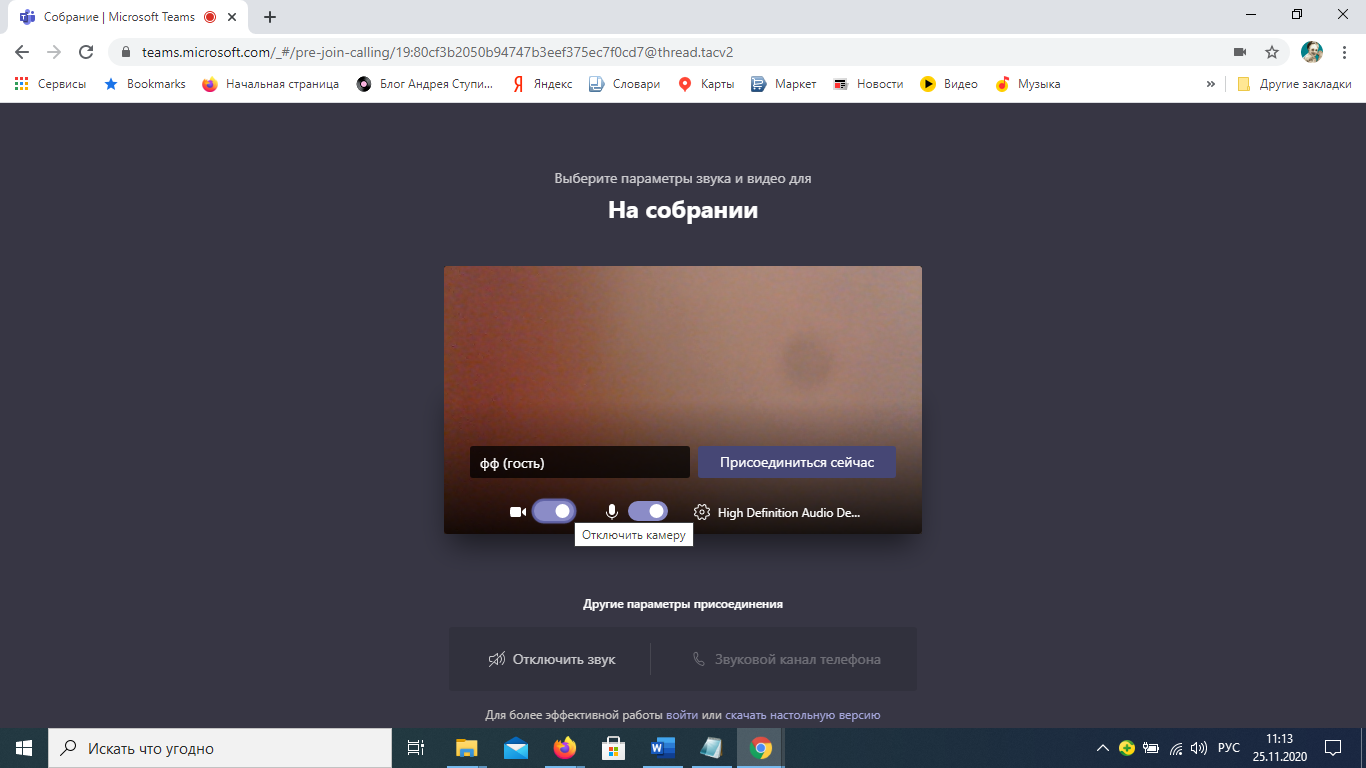 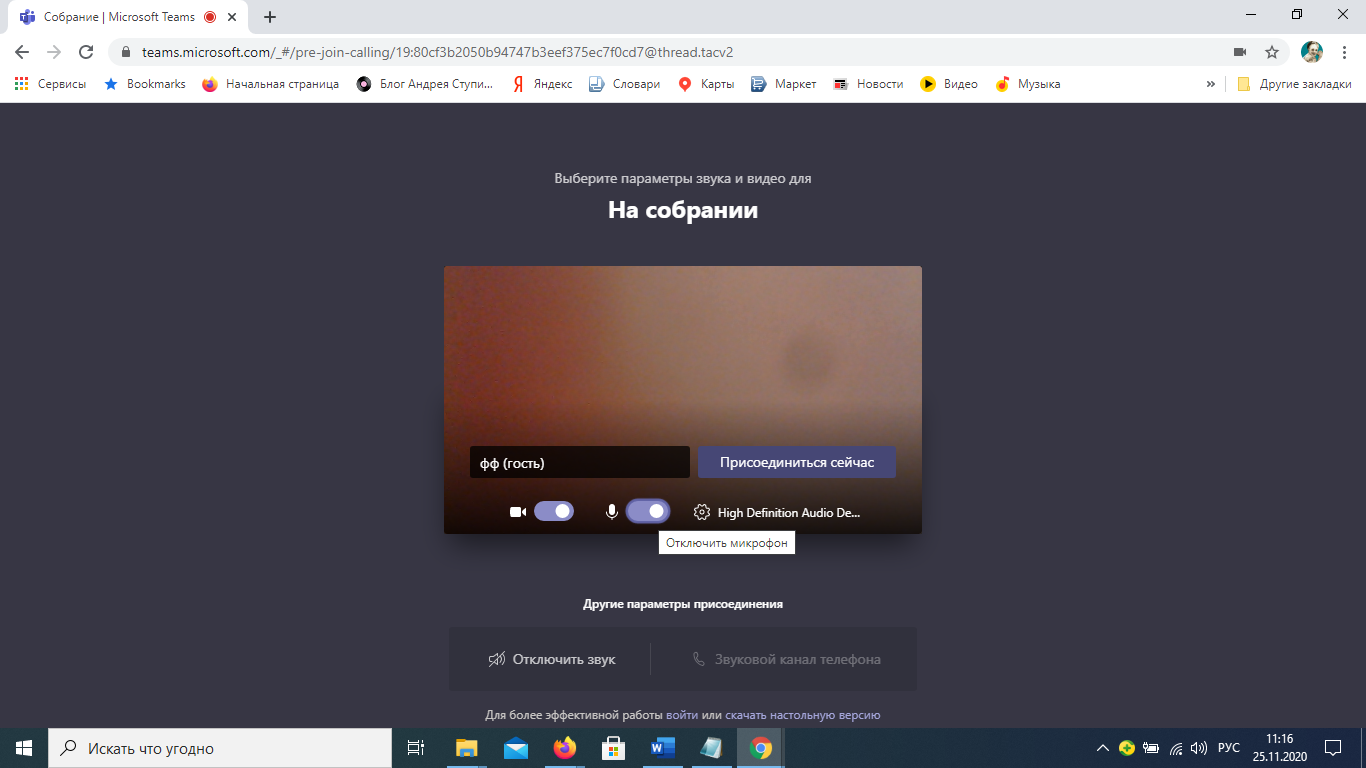 